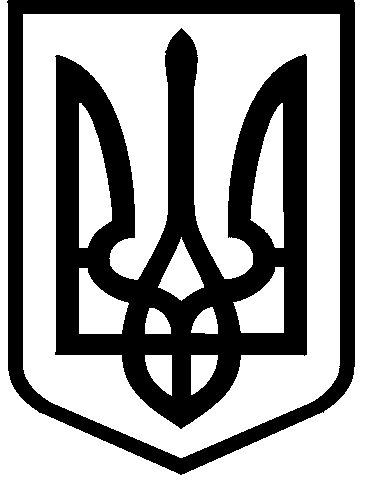 КИЇВСЬКА МІСЬКА РАДАVIІІ СКЛИКАННЯПОСТІЙНА КОМІСІЯ З ПИТАНЬ ВЛАСНОСТІ. Київ, вул. Хрещатик, 36, каб. 1015                           тел.:(044)202-72-24, тел./факс: (044) 202-73-12Протокол № 50/185засідання постійної комісії Київської міської ради з питань власностівід 17.12.2019Електронна версія цього протоколу знаходиться за посиланням: https://vlascom.kyivcity.gov.ua/vlascom.bd/2192779022499317518/z_num=185/z_com_d_t=2019-12-17/z_ac_id=2192779022499317518/list_type=list/query_type=protocolРезультати поіменного голосування знаходяться за посиланням: https://vlascom.kyivcity.gov.ua/protokol-komisiii-(povna--versija)/%202192779022499317518%20/z_num=%20185%20/z_com_d_t=%202019-12-17/z_ac_id=2192779022499317518/list_type=listМісце проведення: Київська міська рада, м. Київ, вул. Хрещатик, 36,                                         зала засідань, кім. 1017, початок о 10.00.Склад комісії: 12 депутатів Київської міської ради.Присутні: 12 депутатів Київської міської ради, членів постійної комісії:Запрошені:  Голосування щодо наповнення та затвердження  порядку денного:1. СЛУХАЛИ: М.Іщенка про включення до порядку денного таких питань:- про розгляд звернення Дніпровської районної в м.Києві державної адміністрації щодо питання оренди "Інше" - Підприємець-фізична особа Сапун В. М., Миру проспект, 2/3 (Вх. № 08/30289 від 18.12.2019) (Вих. № 103/11186/26/1 від 16.12.2019);- про розгляд звернення Дніпровської районної в м.Києві державної адміністрації щодо питання оренди "Інше" - Підприємець-фізична особа Сапун В. М., Шамо Ігоря бульвар, 2/7 (Вх. № 08/30289 від 18.12.2019) (Вих. № 103/11186/26/1 від 16.12.2019); - про розгляд звернення Дніпровської районної в м.Києві державної адміністрації щодо питання оренди "Інше" - Підприємець-фізична особа Сапун В. М., Будівельників (Дніпровський район/ 10165) вулиця, 8 (Вх. № 08/30289 від 18.12.2019) (Вих. № 103/11186/26/1 від 16.12.2019); - про розгляд звернення Дніпровської районної в м.Києві державної адміністрації щодо питання оренди "Інше" - Підприємець-фізична особа Сапун В. М., Праці бульвар, 7 (Вх. № 08/30289 від 18.12.2019) (Вих. № 103/11186/26/1 від 16.12.2019); - про розгляд звернення Дніпровської районної в м.Києві державної адміністрації щодо питання оренди "Інше" - Підприємець-фізична особа Сапун В. М., Шамо Ігоря бульвар, 2/7 (Вх. № 08/30289 від 18.12.2019) (Вих. № 103/11186/26/1 від 16.12.2019); - про розгляд звернення Дніпровської районної в м.Києві державної адміністрації щодо питання оренди "Інше" - Підприємець-фізична особа Сапун В. М., Гагаріна Юрія проспект, 14А (Вх. № 08/30289 від 18.12.2019) (Вих. № 103/11186/26/1 від 16.12.2019); - про розгляд звернення Департаменту комунальної власності м. Києва щодо питання оренди "Продовження" - Товариство з обмеженою відповідальністю "Фармацевтична фірма "Олімп", вул. Харківське шосе, 121, літ. "Д ІV" (Вх. № 08/23412 від 18.12.2019) (Вих. № 062/05/19-8797 від 09.10.2019); - про розгляд звернення Департаменту комунальної власності м. Києва щодо питання оренди "Продовження" - Товариство з обмеженою відповідальністю "Фармацевтична фірма "Олімп", вул. Харківське шосе, 121, літ. "Д ІV" (Вх. № 08/23410 від 18.12.2019) (Вих. № 062/05/19-8794 від 09.10.2019). 2. СЛУХАЛИ: М.Конобаса про включення до порядку денного таких питань:- про розгляд звернення Департаменту комунальної власності м. Києва щодо питання оренди "Продовження" - Товариство з обмеженою відповідальністю "ВНЛ", Політехнічна вулиця, 25/29, корпус: літ.А (Вх. № 08/29110 від 18.12.2019) (Вих. № 062/05/18-10459 від 06.12.2019); - про розгляд звернення Департаменту комунальної власності м. Києва щодо питання оренди "Продовження" - Товариство з обмеженою відповідальністю "ВНЛ", Політехнічна вулиця, 25/29 (Вх. № 08/29110 від 18.12.2019) (Вих. № 062/05/18-10459 від 06.12.2019); - про розгляд звернення Департаменту комунальної власності м. Києва щодо питання оренди "Продовження" - Товариство з обмеженою відповідальністю Сол Енд Сам, Бессарабська площа, 2 (Вх. № 08/24306 від 18.12.2019) (Вих. № 062/05/19-9078 від 22.10.2019); - про розгляд звернення Департаменту комунальної власності м. Києва щодо питання оренди "Продовження" - Товариство з обмеженою відповідальністю ГЛОБАЛ ГЕЙМ, Бессарабська площа, 2 (Вх. № 08/30176 від 18.12.2019) (Вих. № 062/05/19-10811 від 16.12.2019);  - про розгляд звернення Департаменту комунальної власності м. Києва щодо питання оренди "Продовження" - Товариство з обмеженою відповідальністю Мінорта, Бессарабська площа, 2 (Вх. № 08/29858 від 18.12.2019) (Вих. № 062/05/19-10741 від 12.12.2019); - про розгляд звернення Департаменту комунальної власності м. Києва щодо питання оренди "Продовження" - Підприємець-фізична особа Аталла Абдалла Маалі, Бессарабська площа, 2 (Вх. № 08/29859 від 18.12.2019) (Вих. № 062/06/19-10740 від 12.12.2019); - про розгляд звернення Департаменту комунальної власності м. Києва щодо питання оренди "Продовження і Зміна ІУ" - Товариство з обмеженою відповідальністю СОЮЗ ГАРАНТ, Бессарабська площа, 2 (Вх. № 08/29861 від 18.12.2019) (Вих. № 062/05/19-10738 від 12.12.2019).  - про розгляд звернення Департаменту комунальної власності м. Києва щодо питання оренди "Продовження і Зміна ІУ" - Товариство з обмеженою відповідальністю СОЮЗ ГАРАНТ, Бессарабська площа, 2 (Вх. № 08/29860 від 18.12.2019) (Вих. № 062/05/19-10739 від 12.12.2019); - про розгляд звернення Департаменту комунальної власності м. Києва щодо питання оренди "Зміна ІУ (зміна процентної ставки: зменшення)" - Громадська організація Українська Всесвітня Координаційна Рада, Антоновича вулиця, 3 літ. Б (Вх. № 08/30279 від 19.12.2019) (Вих. № 062/05/10-10842 від 16.12.2019); - про розгляд звернення Департаменту комунальної власності м. Києва щодо питання оренди "Зміна ІУ (зміна процентної ставки: зменшення)" - Державна організація (установа, заклад) "Інститут епідеміології та інфекційних хвороб ім. Л.В. Громашевського Національної академії медичних наук України", Галицька вулиця, 4 (Вх. № 08/29550 від 19.12.2019) (Вих. № 062/05/20-10651 від 10.12.2019); - про розгляд звернення Департаменту комунальної власності м. Києва щодо питання оренди "Продовження" - Державна організація (установа, заклад) "Інститут епідеміології та інфекційних хвороб ім. Л.В. Громашевського Національної академії медичних наук України", Галицька вулиця, 4 (Вх. № від 20.12.2019) (Вих. № 062/05/16-10651 від 10.12.2019). 3. СЛУХАЛИ: Д.Калініченка про включення до порядку денного таких питань:- про розгляд звернення Солом'янської районної в м.Києві державної адміністрації щодо питання оренди "Продовження" - Товариство з обмеженою відповідальністю "Київтрейд", вулиця Героїв Севастополя, 44/10 (Вх. № 08/28282 від 18.12.2019) (Вих. № 108-15920 від 29.11.2019); - про розгляд звернення Шевченківської районної в м.Києві державної адміністрації щодо питання оренди "Інше" - Громадська організація "РІДНІ НИВКИ", Щербаківського Данила вулиця, 54 (Вх. № від 18.12.2019) (Вих. № 106/01/25-11276 від 11.12.2019);- про розгляд звернення Шевченківської районної в м.Києві державної адміністрації щодо питання оренди "Інше" - Громадська організація "РІДНІ НИВКИ", Щербаківського Данила вулиця, 54 (Вх. № від 18.12.2019) (Вих. № 109/01/25-11276 від 11.12.2019); - про розгляд звернення Шевченківської районної в м.Києві державної адміністрації щодо питання оренди "Зміна ІУ (зміна цільового призначення)" - Громадська організація "РІДНІ НИВКИ", Щербаківського Данила вулиця, 54 (Вх. № 08/29762 від 18.12.2019) (Вих. № 109/01/25-11276 від 11.12.2019). 4. СЛУХАЛИ: С.Артеменка про включення до порядку денного таких питань:- про розгляд звернення Департаменту комунальної власності м. Києва щодо питання оренди "Продовження і Зміна ІУ" - Громадська організація Громадська спілка "Всеукраїнська Асоціація ветеранів Афганістану та Антитерористичної операції", Болбочана Петра вулиця, 1, корпус: літ. А (Вх. № 08/27789 від 18.12.2019) (Вих. № 062/05/15-10139 від 26.11.2019); - про розгляд звернення Департаменту комунальної власності м. Києва щодо питання оренди "Інше" - Товариство з обмеженою відповідальністю "Людмила-Фарм Ко", Предславинська вулиця, 9 (Вх. № 08/23160 від 18.12.2019) (Вих. № 062/05/19-8710 від 07.10.2019); - про розгляд звернення Департаменту комунальної власності м. Києва щодо питання оренди "Інше" - Приватне підприємство "Медлайф", Героїв Сталінграда проспект, 16 (Вх. № 08/23247 від 18.12.2019) (Вих. № 062/05/20-8711 від 07.10.2019); -про розгляд звернення Департаменту комунальної власності м. Києва щодо питання оренди "Продовження" - Товариство з обмеженою відповідальністю Київська транспортно-сервісна група, Бессарабська площа, 2 (Вх. № 08/30178 від 18.12.2019) (Вих. № 062/05/19-10809 від 16.12.2019);- про розгляд звернення Департаменту комунальної власності м. Києва щодо питання оренди "Продовження" - Товариство з обмеженою відповідальністю Київська транспортно-сервісна група, Бессарабська площа, 2 (Вх. № 08/30177 від 18.12.2019) (Вих. № 062/05/19-10810 від 16.12.2019). 5. СЛУХАЛИ: М.Іщенка про включення до порядку денного таких питань:- про розгляд звернення Дарницької районної в м.Києві державної адміністрації щодо питання оренди "Продовження" - Приватне підприємство Приватне підприємство"ВАСИЛЬОК", Бориспільська вулиця, 3 (Вх. № 08/30300 від 18.12.2019) (Вих. № 101-11566/05 від 16.12.2019). 6. СЛУХАЛИ: М.Буділова про включення до порядку денного звернення Печерської районної в м.Києві державної адміністрації щодо питання оренди "Зміна ІУ (зміна процентної ставки: зменшення)" - Громадська організація ГО "Різнобарв"я талантів України", Шовковична вулиця, 30Б (Вх. № 08/24583 від 19.12.2019) (Вих. № 105/01-4462/1 від 24.10.2019). 7. СЛУХАЛИ: Я.Діденка про включення до порядку денного таких питань:- про розгляд звернення Печерської районної в м.Києві державної адміністрації щодо питання оренди "Зміна ІУ (зміна процентної ставки: зменшення)" - Державна організація (установа, заклад) ДУ "Київській міський лабораторний центр Міністерства охорони здоров'я України", Липська вулиця, 15Б (Вх. № 08/29814 від 19.12.2019) (Вих. № 105/01-5664/1 від 12.12.2019); - про розгляд звернення Печерської районної в м.Києві державної адміністрації щодо питання оренди "Зміна ІУ (зміна процентної ставки: зменшення)" - Державна організація (установа, заклад) ДУ "Київській міський лабораторний центр Міністерства охорони здоров'я України", Лесі Українки бульвар, 8 (Вх. № 08/29814 від 19.12.2019) (Вих. № 105/01-5664/1 від 12.12.2019); - про розгляд звернення Печерської районної в м.Києві державної адміністрації щодо питання оренди "Зміна ІУ (зміна процентної ставки: зменшення)" - Державна організація (установа, заклад) ДУ "Київській міський лабораторний центр Міністерства охорони здоров'я України", Мечнікова вулиця, 4 (Вх. № 08/29814 від 19.12.2019) (Вих. № 105/01-5664/1 від 12.12.2019); -про розгляд звернення Печерської районної в м.Києві державної адміністрації щодо питання оренди "Зміна ІУ (зміна процентної ставки: зменшення)" - Фізична особа громадянка Холодна Лідія Степанівна, Кловський узвіз, 17 (Вх. № 08/27622 від 19.12.2019) (Вих. № 105/01-2526/В-040 від 22.11.2019). 8. СЛУХАЛИ: Л.Антонєнка.Л.Антонєнко звернувся до присутніх на засіданні членів постійної комісії з пропозицією повідомити про наявність у них реального чи потенційного конфлікту інтересів щодо  питань порядку денного.Жоден із присутніх на засіданні членів постійної комісії про наявність потенційного чи реального конфлікту  інтересів по порядку денному (питання оренди)  не заявив.9. СЛУХАЛИ: Л.Антонєнка.ВИРІШИЛИ: Затвердити в цілому порядок денний з пропозиціями, озвученими депутатами Київради  (  264 питання, в тому числі   45   питань, внесених з голосу).ГОЛОСУВАЛИ: "за" – 7, "проти" – 0, "утримались" – 2 (М.Буділов, Л.Антонєнко), "не голосували" – 1 (В.Пишняк).Рішення прийнято10. СЛУХАЛИ (10:55): А.Андрєєва про додаткове включення до порядку денного звернення Департаменту комунальної власності м. Києва щодо питання оренди "Без конкурсу" - Громадська організація "Асоціація національно-патріотичного виховання дітей та підлітків", Франка Івана вулиця, 26 літ. Б (Вх. № 08/14458 від 19.12.2019) (Вих. № 062/05/19-5720 від 25.06.2019); ВИРІШИЛИ: Включити питання у порядок денний.ГОЛОСУВАЛИ: "за" - 8, "проти" – 0, "утримались" - 0, "не голосували" – 3 (Д.Калініченко, М.Буділов, Л.Антонєнко, Ю.Вахель).Рішення прийнято11. СЛУХАЛИ (11:00): А.Андрєєва про додаткове включення до порядку денного звернення Департаменту комунальної власності м. Києва щодо питання оренди "Без конкурсу" - Громадська організація Громадська організація «Організація ветеранів АТО міста Києва та Київської області» , вул. Харківське шосе, 144-А, літ. А (Вх. № 08/23156 від 18.12.2019) (Вих. № 062/05/11-8721 від 07.10.2019); ВИРІШИЛИ: Включити питання у порядок денний.ГОЛОСУВАЛИ: "за" - 10, "проти" – 0, "утримались" – 1 (Л.Антонєнко), "не голосували" – 1 (Ю.Вахель).Рішення прийнято12. СЛУХАЛИ (11:01): А.Андрєєва про додаткове включення до порядку денного звернення Департаменту комунальної власності м. Києва щодо питання оренди "Продовження" - Підприємець-фізична особа Шевель А. Ю., Перемоги проспект, 35 (Вх. № 08/29317 від 18.12.2019) (Вих. № 062/05/14-10507 від 09.12.2019); ВИРІШИЛИ: Включити питання у порядок денний.ГОЛОСУВАЛИ: "за" - 7, "проти" – 0, "утримались" – 1 (Л.Антонєнко), "не голосували" – 3 (М.Буділов, В.Пишняк, Л.Антонєнко).Рішення прийнято13. СЛУХАЛИ (11:03): А.Андрєєва про додаткове включення до порядку денного таких питань:- про розгляд звернення Департаменту комунальної власності м. Києва щодо питання оренди "Продовження" - Товариство з обмеженою відповідальністю "Прозора Криниця", Велика Окружна вулиця, б/н4 (Вх. № 08/30181 від 18.12.2019) (Вих. № 062/05/17-10807 від 16.12.2019); - про розгляд звернення Департаменту комунальної власності м. Києва щодо питання оренди "Продовження" - Товариство з обмеженою відповідальністю "Прозора Криниця", Велика Окружна вулиця, б/н3 (Вх. № 08/30179 від 18.12.2019) (Вих. № 062/05/17-10808 від 16.12.2019). ВИРІШИЛИ: Включити питання у порядок денний.ГОЛОСУВАЛИ: "за" - 10, "проти" – 0, "утримались" – 1 (Л.Антонєнко), "не голосували" – 1 (М.Буділов).Рішення прийнято14. СЛУХАЛИ (12:51): М.Конобаса про додаткове включення до порядку денного звернення Печерської районної в м.Києві державної адміністрації щодо питання оренди "Зміна ІУ (зміна цільового призначення)" - Громадська організація "Соціально-реабілітаційний центр", Мечнікова вулиця, 8 (Вх. № 08/29443 від 19.12.2019) (Вих. № 105/01-2691/В-040 від 09.12.2019); ВИРІШИЛИ: Включити питання у порядок денний.ГОЛОСУВАЛИ: "за" - 10, "проти" – 0, "утримались" – 1 (Л.Антонєнко), "не голосували" – 1 (М.Буділов).Рішення прийнято15. СЛУХАЛИ (12:52): М.Іщенка про додаткове включення до порядку денного звернення Деснянської районної в м.Києві державної адміністрації щодо питання оренди "Інше" - Товариство з обмеженою відповідальністю Медичний центр "Малючок", Будищанська вулиця, 3 (Вх. № 08/30331 від 18.12.2019) (Вих. № 102/02/28-10111 від 17.12.2019); ВИРІШИЛИ: Включити питання у порядок денний.ГОЛОСУВАЛИ: "за" - 10, "проти" – 0, "утримались" – 1 (Л.Антонєнко), "не голосували" – 1 (М.Буділов).Рішення прийнято16. СЛУХАЛИ (12:53): А.Андрєєва про додаткове включення до порядку денного звернення Солом'янської районної в м.Києві державної адміністрації щодо питання оренди "Продовження" - Підприємець-фізична особа ФОП Гальчинська Олена Вікторівна, проспект Повітрофлотський, 36 (Вх. № 08/24302 від 18.12.2019) (Вих. № 108-13984 від 21.10.2019); ВИРІШИЛИ: Включити питання у порядок денний.ГОЛОСУВАЛИ: "за" - 8, "проти" – 0, "утримались" – 2 (Д.Калініченко, Л.Антонєнко), "не голосували" – 2 (М.Буділов, Ю.Вахель).Рішення прийнято17. СЛУХАЛИ (16:30): С.Артеменка про додаткове включення до порядку денного таких питань:- про розгляд звернення Департаменту комунальної власності м. Києва щодо питання оренди "Інше" - Підприємець-фізична особа Парфьонова О.І., Пулюя Івана вулиця, 5, корпус: літ. А (Вх. № 08/30368 від 18.12.2019) (Вих. № 062/05/18-10870 від 17.12.2019); - про розгляд звернення Департаменту комунальної власності м. Києва щодо питання оренди "Інше" - Підприємець-фізична особа Парфьонова І.О., Пулюя Івана вулиця, 5, корпус: літ. А (Вх. № 08/30369 від 18.12.2019) (Вих. № 062/05/18-10871 від 17.12.2019); - про розгляд звернення Департаменту комунальної власності м. Києва щодо питання оренди "Інше" - Підприємець-фізична особа Парфьонова І.О., Пулюя Івана вулиця, 5 літ. А (Вх. № 08/30369 від 18.12.2019) (Вих. № 062/05/18-10871 від 17.12.2019);  ВИРІШИЛИ: Включити питання у порядок денний.ГОЛОСУВАЛИ: "за" - 8, "проти" – 0, "утримались" – 2 (Д.Калініченко, Л.Антонєнко), "не голосували" – 2 (М.Буділов, Ю.Вахель).Рішення прийнято*Відеотрансляція  щодо  обговорення питань порядку денного  розміщена на офіційному веб сайті Київради (www.kmr.gov.ua) відповідно до частини дев’ятої  статті 11 Регламенту, затвердженого рішенням Київради від 07.07.2016 №579/579.Порядок денний     1. Про розгляд звернення Департаменту комунальної власності м. Києва щодо питання оренди "Оголошення конкурсу" - Товариство з обмеженою відповідальністю "Київський міський ярмарок", Товариство з обмеженою відповідальністю "Київський спортивний комплекс", Райдужна вулиця, 6 літ. А (Вх. № 08/28786 від 11.12.2019) (Вих. № 062/05/20-10376 від 04.12.2019)      2. Про розгляд звернення Департаменту комунальної власності м. Києва щодо питання оренди "Оголошення конкурсу" - Товариство з обмеженою відповідальністю "Арт-Віваче", Товариство з обмеженою відповідальністю "Свіжі сільскогосподарські продукти", Басейна вулиця, 1/2 літ. А (Вх. № 08/28786 від 11.12.2019) (Вих. № 062/05/20-10376 від 04.12.2019)      3. Про розгляд звернення Департаменту комунальної власності м. Києва щодо питання оренди "Оголошення конкурсу" - Підприємець-фізична особа Руденко Георгій Орестович, Підприємець-фізична особа Прищепенко Г. А., Половецька вулиця, 25-27 літ. А (Вх. № 08/28786 від 11.12.2019) (Вих. № 062/05/20-10376 від 04.12.2019)      4. Про розгляд звернення Департаменту комунальної власності м. Києва щодо питання оренди "Оголошення конкурсу" - Товариство з обмеженою відповідальністю "Старгруп", Підприємець-фізична особа Горева Т.А., Симиренка вулиця, 1/2 літ. А (Вх. № 08/29109 від 11.12.2019) (Вих. № 062/05/17-10454 від 06.12.2019)      5. Про розгляд звернення Подільської районної в м.Києві державної адміністрації щодо питання оренди "Оголошення конкурсу" - Товариство з обмеженою відповідальністю ТОВ "ПРОФ-ОРЕНДА", Індивідуальне підприємство Фізична особа - підприємець Бутирський Олександр Анатолійович (ФОП Бутирський О.А.), Полкова,57-В (Вх. № 08/27942 від 11.12.2019) (Вих. № 106-9434 від 27.11.2019)      6. Про розгляд звернення Голосіївської районної в м.Києві державної адміністрації щодо питання оренди "Продовження" - Громадська організація Київська міська організація інвалідів війни, Збройних сил та учасників бойових дій, вулиця Антоновича, 4/6 (Вх. № 08/28451 від 11.12.2019) (Вих. № 100-18425 від 02.12.2019)      7. Про розгляд звернення Шевченківської районної в м.Києві державної адміністрації щодо питання оренди "Продовження" - Громадська організація "Екостолиця", Татарська вулиця, 3/2 (Вх. № 08/26116 від 09.12.2019) (Вих. № 109/01/25-10127 від 11.11.2019)      8. Про розгляд звернення Дніпровської районної в м.Києві державної адміністрації щодо питання оренди "Єдиний претендент" - Товариство з обмеженою відповідальністю Парагруп, Перова бульвар, 15В (Вх. № 08/26511 від 11.12.2019) (Вих. № 103/10159/23/2 від 14.11.2019)      9. Про розгляд звернення Солом'янської районної в м.Києві державної адміністрації щодо питання оренди "Єдиний претендент" - Підприємець-фізична особа Марченко Ю.В., Липківського Василя Митрополита вулиця, 23 (Вх. № 08/28280 від 11.12.2019) (Вих. № 108-15921 від 29.11.2019)      10. Про розгляд звернення Подільської районної в м.Києві державної адміністрації щодо питання оренди "Єдиний претендент" - Індивідуальне підприємство Фізична особа - підприємець Жураківська Наталія Степанівна (ФОП Жураківська Н.С.), Гречка Маршала вулиця, 22А (Вх. № 08/25305 від 09.12.2019) (Вих. № 106-8682 від 01.11.2019)      11. Про розгляд звернення Печерської районної в м.Києві державної адміністрації щодо питання оренди "Єдиний претендент" - Громадська організація "Центр спортивного танцю "Супутник", Чигоріна вулиця, 49 (Вх. № 08/27521 від 11.12.2019) (Вих. № 105/01-2525/В-040 від 22.11.2019)      12. Про розгляд звернення Департаменту комунальної власності м. Києва щодо питання оренди "Єдиний претендент" - Товариство з обмеженою відповідальністю "Гарантбуд", вул. Олександра Архипенка,6 літ. А (Вх. № 08/28587 від 11.12.2019) (Вих. № 062/05/20-10339 від 03.12.2019)      13. Про розгляд звернення Солом'янської районної в м.Києві державної адміністрації щодо питання оренди "Єдиний претендент" - Підприємець-фізична особа Гузаєва А. І., вулиця Миколи Василенка, 25 (Вх. № 08/28750 від 11.12.2019) (Вих. № 108-16084 від 03.12.2019)      14. Про розгляд звернення Дніпровської районної в м.Києві державної адміністрації щодо питання оренди "Єдиний претендент" - Приватна організація (установа, заклад) ДЮСШ №3 Київського міського фізкультурно-спортивного товариства "Спартак", Райдужна вулиця, 53 (Вх. № 08/28594 від 11.12.2019) (Вих. № 103/10746/26/2 від 02.12.2019)      15. Про розгляд звернення Голосіївської районної в м.Києві державної адміністрації щодо питання оренди "Єдиний претендент" - Товариство з обмеженою відповідальністю "Б6", проспект Голосіївський, 46/1 (Вх. № 08/28452 від 11.12.2019) (Вих. № 100-18426 від 02.12.2019)      16. Про розгляд звернення Дніпровської районної в м.Києві державної адміністрації щодо питання оренди "Єдиний претендент" - Підприємець-фізична особа Скакун Тетяна Миколаївна, Праці бульвар, 7 (Вх. № 08/27046 від 11.12.2019) (Вих. № 103/10264/26/2 від 19.11.2019)      17. Про розгляд звернення Печерської районної в м.Києві державної адміністрації щодо питання оренди "Єдиний претендент" - Приватне підприємство "ТИТАН ПЛЮС", Остапа Вишні вулиця, 9 (Вх. № 08/30086 від 16.12.2019) (Вих. № 105/01-2735/В-050 від 13.12.2019)      18. Про розгляд звернення Дніпровської районної в м.Києві державної адміністрації щодо питання оренди "Єдиний претендент" - Фізична особа Ораєвський Єгор Андрійович, Будівельників (Дніпровський район/ 10165) вулиця, 37 (Вх. № 08/27189 від 11.12.2019) (Вих. № 103/10289/26/2 від 20.11.2019)      19. Про розгляд звернення Департаменту комунальної власності м. Києва щодо питання оренди "Єдиний претендент" - Підприємець-фізична особа Арсалані Олександра Ігорівна, Військовий проїзд, 1, корпус: літ. К (Вх. № 08/20893 від 11.12.2019) (Вих. № 062/05/15-7971 від 12.09.2019)      20. Про розгляд звернення Подільської районної в м.Києві державної адміністрації щодо питання оренди "Єдиний претендент" - Товариство з обмеженою відповідальністю Товариство з обмеженою відповідальністю "ЛЮКСФЕМЕЛІ", Гонгадзе Георгія проспект, 20Е, приміщення: літ. А (Вх. № 08/27940 від 11.12.2019) (Вих. № 106-9433 від 27.11.2019)      21. Про розгляд звернення Дніпровської районної в м.Києві державної адміністрації щодо питання оренди "Єдиний претендент" - Приватне підприємство Зоря-94, Карбишева Генерала вулиця, 16/2 (Вх. № 08/28012 від 11.12.2019) (Вих. № 103/10612/26/2 від 28.11.2019)      22. Про розгляд звернення Департаменту комунальної власності м. Києва щодо питання оренди "Єдиний претендент" - Підприємець-фізична особа Сивак Вероніка Валеріївна, Лобановського Валерія проспект, 2 (Вх. № 08/28131 від 21.12.2019) (Вих. № 062/05/20-10246 від 28.11.2019)      23. Про розгляд звернення Подільської районної в м.Києві державної адміністрації щодо питання оренди "Єдиний претендент" - Індивідуальне підприємство Фізична особа - підприємець Давиденко Віталій Вікторович (ФОП Давиденко В.В.), Свободи проспект, 22 (Вх. № 08/27939 від 11.12.2019) (Вих. № 106-9432 від 27.11.2019)      24. Про розгляд звернення Солом'янської районної в м.Києві державної адміністрації щодо питання оренди "Єдиний претендент" - Підприємець-фізична особа Краснослободцев Олексій Володимирович, вулиця Миколи Василенка, 9 (Вх. № 08/28751 від 21.12.2019) (Вих. № 108-16085 від 03.12.2019)      25. Про розгляд звернення Деснянської районної в м.Києві державної адміністрації щодо питання оренди "Єдиний претендент" - Товариство з обмеженою відповідальністю ТОВ "АВТОСАНТА", Лісківська вулиця, 4Б (Вх. № 08/27685 від 11.12.2019) (Вих. № 102/04/28-9450 від 25.11.2019)      26. Про розгляд звернення Департаменту комунальної власності м. Києва щодо питання оренди "Без конкурсу" - Орган державної влади Деснянська РДА, Маяковського Володимира проспект,29 (Вх. № 08/10267 від 11.12.2019) (Вих. № 062/05/12-4271 від 10.05.2019)      27. Про розгляд звернення Дніпровської районної в м.Києві державної адміністрації щодо питання оренди "Без конкурсу" - Комунальна організація (установа, заклад) Комплексна дитячо - юнацька спортивна школа "Школа Спорту", Микитенка Івана вулиця, 7 (Вх. № 08/28593 від 11.12.2019) (Вих. № 103/10745/26/2 від 02.12.2019)      28. Про розгляд звернення Департаменту комунальної власності м. Києва щодо питання оренди "Без конкурсу" - Релігійна організація Релігійна громада Української православної церкви Святителя Григорія Богослова у Солом'янському районі м. Києва, Солом'янська вулиця, 17 (Вх. № 08/15958 від 06.12.2019) (Вих. № 062/05/17-6206 від 11.07.2019)      29. Про розгляд звернення Деснянської районної в м.Києві державної адміністрації щодо питання оренди "Зміна ІУ (зміна площі)" - Комунальне підприємство КОМУНАЛЬНЕ НЕКОМЕРЦІЙНЕ ПІДПРИЄМСТВО "ЦЕНТР ПЕРВИННОЇ МЕДИКО-САНІТАРНОЇ ДОПОМОГИ № 4" ДЕСНЯНСЬКОГО РАЙОНУ М. КИЄВА ( КНП "ЦПМСД № 4" ДЕСНЯНСЬКОГО РАЙОНУ М. КИЄВА ), Закревського Миколи вулиця, 81/1 (Вх. № 08/27751 від 11.12.2019) (Вих. № 102/04/28-9475 від 26.11.2019)      30. Про розгляд звернення Департаменту комунальної власності м. Києва щодо питання оренди "Зміна ІУ (зміна площі)" - Товариство з обмеженою відповідальністю "ХЕЛСІ СМАРТ ФУД", Підвисоцького Професора вул. 4Б літ. Г (Вх. № 08/27509 від 11.12.2019) (Вих. № 062/05/15-10011 від 22.11.2019)      31. Про розгляд звернення Департаменту комунальної власності м. Києва щодо питання оренди "Зміна ІУ (зміна площі)" - Товариство з обмеженою відповідальністю Зернопром, Урлівська вулиця, 13 (Вх. № 08/28438 від 11.12.2019) (Вих. № 062/05/20-10309 від 02.12.2019)      32. Про розгляд звернення Дніпровської районної в м.Києві державної адміністрації щодо питання оренди "Зміна ІУ (зміна цільового призначення)" - Філія (інший відокремлений підрозділ) Головне управління по м. Києву та Київській області Публічного акціонерного товариства "Державний ощадний банк України", Краківська вулиця, 18 (Вх. № 08/28011 від ) (Вих. № 103/10613/26/2 від 28.11.2019)      33. Про розгляд звернення Шевченківської районної в м.Києві державної адміністрації щодо питання оренди "Зміна ІУ (зміна цільового призначення)" - Громадська організація "РІДНІ НИВКИ", Щербаківського Данила вулиця, 54 (Вх. № 08/29762 від 12.12.2019) (Вих. № 109/01/25-11276 від 11.12.2019)      34. Про розгляд звернення Солом'янської районної в м.Києві державної адміністрації щодо питання оренди "Зміна ІУ (зміна цільового призначення)" - Товариство з обмеженою відповідальністю "АМВ-Канцтовари", вулиця Виборзька, 12 (Вх. № 08/26779 від 09.12.2019) (Вих. № 108-15225 від 18.11.2019)      35. Про розгляд звернення Деснянської районної в м.Києві державної адміністрації щодо питання оренди "Зміна ІУ (зміна цільового призначення)" - Фізична особа Коломієць Світлана Сергіївна, Бальзака Оноре де вулиця, 12 (Вх. № 08/26873 від 09.12.2019) (Вих. № 102/04/28-9199 від 18.11.2019)      36. Про розгляд звернення Дарницької районної в м.Києві державної адміністрації щодо питання оренди "Зміна ІУ (зміна графіку використання)" - Комунальна організація (установа, заклад) Дитячо-юнацька спортивна школа № 1 Печерського району міста Києва, Російська вулиця, 45 (Вх. № 08/26095 від 09.12.2019) (Вих. № 101-10342/05 від 08.11.2019)      37. Про розгляд звернення Оболонської районної в м.Києві державної адміністрації щодо питання оренди "Зміна ІУ (зміна графіку використання)" - Комунальна організація (установа, заклад) Дитячо-юнацька спортивна школа з боротьби дзюдо "Іппон", Північна (Оболонський район/ 11287) вулиця, 26 (Вх. № 08/26672 від 06.12.2019) (Вих. № 104-10368 від 15.11.2019)      38. Про розгляд звернення Святошинської районної в м.Києві державної адміністрації щодо питання оренди "Зміна ІУ (зміна графіку використання)" - Підприємець-фізична особа Марченко Анастасія Юріївна, Тулузи вулиця, 6А (Вх. № 08/24098 від 09.12.2019) (Вих. № 107-30/8238 від 18.10.2019)      39. Про розгляд звернення Солом'янської районної в м.Києві державної адміністрації щодо питання оренди "Зміна ІУ (зміна графіку використання)" - Громадська організація Спортивно-оздоровчий клуб "Київ-2000", Кавказька вулиця, 10 (Вх. № 08/23284 від 09.12.2019) (Вих. № 108-13476 від 08.10.2019)      40. Про розгляд звернення Дарницької районної в м.Києві державної адміністрації щодо питання оренди "Зміна ІУ (зміна графіку використання)" - Підприємець-фізична особа Ларченков О.О., Тростянецька вулиця, 19 (Вх. № 08/23158 від 09.12.2019) (Вих. № 101-9222/05 від 07.10.2019)      41. Про розгляд звернення Департаменту комунальної власності м. Києва щодо питання оренди "Зміна ІУ (зміна графіку використання)" - Товариство з обмеженою відповідальністю "РЕКЛАМЕ МІА", вул. Федора Максименка, 4-Д.10 (Вх. № 08/27461 від 06.12.2019) (Вих. № 062/05/14-9995 від 21.11.2019)      42. Про розгляд звернення Печерської районної в м.Києві державної адміністрації щодо питання оренди "Зміна ІУ (зміна графіку використання)" - Приватне підприємство "Серна - 2000", Ольгинська вулиця, 2/4 (Вх. № 08/27861 від 11.12.2019) (Вих. № 105/01-2566/В-040 від 27.11.2019)      43. Про розгляд звернення Департаменту комунальної власності м. Києва щодо питання оренди "Продовження" - Виробничий кооператив "Технічний центр", станція метро "Олімпійська" (Вх. № 08/29792 від 16.12.2019) (Вих. № 062/05/15-10695 від 12.12.2019)      44. Про розгляд звернення Департаменту комунальної власності м. Києва щодо питання оренди "Продовження" - Виробничий кооператив "Технічний центр", станція метро "Олімпійська" (Вх. № 08/29793 від 16.12.2019) (Вих. № 062/05/15-10696 від 12.12.2019)      45. Про розгляд звернення Печерської районної в м.Києві державної адміністрації щодо питання оренди "Продовження" - Приватне підприємство "Серна - 2000", Ольгинська вулиця, 2/4 (Вх. № 08/27861 від 11.12.2019) (Вих. № 105/01-2566/В-040 від 27.11.2019)      46. Про розгляд звернення Департаменту комунальної власності м. Києва щодо питання оренди "Зміна ІУ (зміна графіку використання)" - Підприємець-фізична особа Лаєвський Максим Львович, Копилівська вулиця, 1/7, Корпус 1 (Філія № 1) (Вх. № 08/26655 від 06.12.2019) (Вих. № 062/05/20-9789 від 14.11.2019)      47. Про розгляд звернення Департаменту комунальної власності м. Києва щодо питання оренди "Зміна ІУ (зміна орендаря)" - Товариство з обмеженою відповідальністю "2ДУІТ", Пимоненка Миколи вулиця, 10А (Вх. № 08/28523 від 11.12.2019) (Вих. № 062/05/20-10321 від 02.12.2019)      48. Про розгляд звернення Голосіївської районної в м.Києві державної адміністрації щодо питання оренди "Зміна ІУ (зміна орендаря)" - Товариство з обмеженою відповідальністю "Скобар", вулиця Саксаганського, 63/28 (Вх. № 08/27320 від 11.12.2019) (Вих. № 100-17722 від 21.11.2019)      49. Про розгляд звернення Департаменту комунальної власності м. Києва щодо питання оренди "Продовження" - Комунальна організація (установа, заклад) Департамент соціальної політики виконавчого органу Київської міської ради (Київської міської державної адміністрації), Комарова Космонавта проспект, 7 (Вх. № 08/27957 від 11.12.2019) (Вих. № 062/05/18-10185 від 27.11.2019)      50. Про розгляд звернення Солом'янської районної в м.Києві державної адміністрації щодо питання оренди "Продовження" - Комунальна організація (установа, заклад) Центр соціально-психологічної реабілітації дітей та молоді з функціональними обмеженнями Солом'янського району міста Києва, вул. Августина Волошина 2 (Вх. № 08/24739 від 09.12.2019) (Вих. № 108-14279 від 25.10.2019)      51. Про розгляд звернення Солом'янської районної в м.Києві державної адміністрації щодо питання оренди "Продовження" - Громадська організація Громадська організація Київський міський фізкультурно– спортивний клуб інвалідів «Прометей», Єреванська вулиця, 9 (Вх. № 08/21600 від 09.12.2019) (Вих. № 108-12642 від 19.09.2019)      52. Про розгляд звернення Солом'янської районної в м.Києві державної адміністрації щодо питання оренди "Продовження" - Державна організація (установа, заклад) Головне управління Національної поліції у м. Києві, Перемоги проспект, 45 (Вх. № 08/24299 від 09.12.2019) (Вих. № 108-13431 від 08.10.2019)      53. Про розгляд звернення Солом'янської районної в м.Києві державної адміністрації щодо питання оренди "Продовження" - Державна організація (установа, заклад) Головне управління Національної поліції у м. Києві, Гавела Вацлава бульвар, 7В (Вх. № 08/24299 від 09.12.2019) (Вих. № 108-13431 від 08.10.2019)      54. Про розгляд звернення Солом'янської районної в м.Києві державної адміністрації щодо питання оренди "Продовження" - Державна організація (установа, заклад) Головне управління Національної поліції у м. Києві, Виборзька вулиця, 42 (Вх. № 08/24299 від 09.12.2019) (Вих. № 108-13431 від 08.10.2019)      55. Про розгляд звернення Солом'янської районної в м.Києві державної адміністрації щодо питання оренди "Продовження" - Державна організація (установа, заклад) Головне управління Національної поліції у м. Києві, Донця Михайла вулиця, 15А (Вх. № 08/24299 від 09.12.2019) (Вих. № 108-13431 від 08.10.2019)      56. Про розгляд звернення Солом'янської районної в м.Києві державної адміністрації щодо питання оренди "Продовження" - Державна організація (установа, заклад) Головне управління Національної поліції у м. Києві, Олексіївська вулиця, 3 (Вх. № 08/24299 від 09.12.2019) (Вих. № 108-13431 від 08.10.2019)      57. Про розгляд звернення Солом'янської районної в м.Києві державної адміністрації щодо питання оренди "Продовження" - Державна організація (установа, заклад) Головне управління Національної поліції у м. Києві, Героїв Севастополя вулиця, 33 (Вх. № 08/24299 від 09.12.2019) (Вих. № 108-13431 від 08.10.2019)      58. Про розгляд звернення Солом'янської районної в м.Києві державної адміністрації щодо питання оренди "Продовження" - Державна організація (установа, заклад) Головне управління Національної поліції у м. Києві, Молодогвардійська вулиця, 12 (Вх. № 08/24299 від 09.12.2019) (Вих. № 108-13431 від 08.10.2019)      59. Про розгляд звернення Солом'янської районної в м.Києві державної адміністрації щодо питання оренди "Продовження" - Державна організація (установа, заклад) Головне управління Національної поліції у м. Києві, Гетьмана Вадима вулиця, 1 (Вх. № 08/24299 від 09.12.2019) (Вих. № 108-13431 від 08.10.2019)      60. Про розгляд звернення Голосіївської районної в м.Києві державної адміністрації щодо питання оренди "Продовження" - Громадська організація "Товариство інвалідів Голосіївського району м. Києва", вулиця Академіка Заболотного, 20-А блок Б (Вх. № 08/25346 від 11.12.2019) (Вих. № 100-16803 від 04.11.2019)      61. Про розгляд звернення Департаменту комунальної власності м. Києва щодо питання оренди "Продовження" - Громадська організація Всеукраїнська спілка ветеранів війни, Бастіонна вулиця, 11 (Вх. № 08/21742 від 13.12.2019) (Вих. № 062/05/15-8260 від 20.09.2019)      62. Про розгляд звернення Дніпровської районної в м.Києві державної адміністрації щодо питання оренди "Продовження" - Комунальна організація (установа, заклад) КНП "Центр первинної медико-санітарної допомоги № 4 Дніпровського району м. Києва", Рогозівська вулиця, 6 (Вх. № 08/28448 від 11.12.2019) (Вих. № 103/10744/26/2 від 02.12.2019)      63. Про розгляд звернення Оболонської районної в м.Києві державної адміністрації щодо питання оренди "Продовження" - Комунальна організація (установа, заклад) Управління культури Оболонської районної в місті Києві державної адміністрації, Максименка Федора вулиця, 10 (Вх. № 08/22556 від 06.12.2019) (Вих. № 104-8840 від 01.10.2019)      64. Про розгляд звернення Оболонської районної в м.Києві державної адміністрації щодо питання оренди "Продовження" - Комунальна організація (установа, заклад) Управління культури Оболонської районної в місті Києві державної адміністрації, Оболонський проспект, 2Б (Вх. № 08/24608 від 06.12.2019) (Вих. № 104-9660 від 25.10.2019)      65. Про розгляд звернення Департаменту комунальної власності м. Києва щодо питання оренди "Продовження" - Комунальна організація (установа, заклад) Київська міська галерея мистецтв "Лавра", Лаврська вулиця, 7-В (Вх. № 08/12247 від 06.12.2019) (Вих. № 062/05/19-5044 від 31.05.2019)      66. Про розгляд звернення Департаменту комунальної власності м. Києва щодо питання оренди "Продовження" - Комунальне підприємство КНП "ЦПМСД №1" Подільського району м. Києва(комунальне некомерційне підприємство "Центр первинної медико-санітарної допомоги №1" Подільського району м. Києва, Турівська вулиця, 26 (Вх. № 08/26654 від 06.12.2019) (Вих. № 062/05/20-9790 від 14.11.2019)      67. Про розгляд звернення Дарницької районної в м.Києві державної адміністрації щодо питання оренди "Продовження" - Відокремлений структурний підрозділ РДА Відділ культури Дарницької районної в місті Києві державної адміністрації, Кошиця Олександра вулиця, 11 (Вх. № 08/16718 від 09.12.2019) (Вих. № 101-6616/05 від 19.07.2019)      68. Про розгляд звернення Оболонської районної в м.Києві державної адміністрації щодо питання оренди "Продовження" - Комунальна організація (установа, заклад) Управління культури Оболонської районної в місті Києві державної адміністрації, Північна (Оболонський район/ 11287) вулиця, 26 (Вх. № 08/24606 від 06.12.2019) (Вих. № 104-9663 від 25.10.2019)      69. Про розгляд звернення Оболонської районної в м.Києві державної адміністрації щодо питання оренди "Продовження" - Комунальна організація (установа, заклад) Управління культури Оболонської районної в місті Києві державної адміністрації, Полярна вулиця, 8В (Вх. № 08/24607 від 06.12.2019) (Вих. № 104-9661 від 25.10.2019)      70. Про розгляд звернення Оболонської районної в м.Києві державної адміністрації щодо питання оренди "Продовження" - Комунальна організація (установа, заклад) ПНЗ "Київський Палац дітей та юнацтва", Гайдай Зої вулиця, 1А (Вх. № 08/23781 від 06.12.2019) (Вих. № 104-9371 від 16.10.2019)      71. Про розгляд звернення Оболонської районної в м.Києві державної адміністрації щодо питання оренди "Продовження" - Комунальна організація (установа, заклад) Управління культури Оболонської районної в місті Києві державної адміністрації, Богатирська вулиця, 2В (Вх. № 08/24609 від 06.12.2019) (Вих. № 104-9665 від 25.10.2019)      72. Про розгляд звернення Дарницької районної в м.Києві державної адміністрації щодо питання оренди "Продовження" - Відокремлений структурний підрозділ РДА Відділ культури Дарницької районної в місті Києві державної адміністрації, Здолбунівська вулиця, 3А (Вх. № 08/16719 від 09.12.2019) (Вих. № 101-6619/05 від 19.07.2019)      73. Про розгляд звернення Солом'янської районної в м.Києві державної адміністрації щодо питання оренди "Продовження" - Комунальне підприємство Комунальне підприємство по утриманню зелених насаджень Солом'янського району м.Києва, Липківського Василя Митрополита вулиця, 37А (Вх. № 08/28179 від 11.12.2019) (Вих. № 108-15909 від 29.11.2019)      74. Про розгляд звернення Солом'янської районної в м.Києві державної адміністрації щодо питання оренди "Продовження" - Комунальне підприємство Комунальне підприємство по утриманню зелених насаджень Солом'янського району м.Києва, Липківського Василя Митрополита вулиця, 37А (Вх. № 08/28179 від 11.12.2019) (Вих. № 108-15909 від 29.11.2019)      75. Про розгляд звернення Дарницької районної в м.Києві державної адміністрації щодо питання оренди "Продовження" - Благодійна організація Фонд "Асперн", Харківське шосе, 121/3 (Вх. № 08/28524 від 11.12.2019) (Вих. № 101-11097/05 від 02.12.2019)      76. Про розгляд звернення Печерської районної в м.Києві державної адміністрації щодо питання оренди "Продовження" - Підприємець-фізична особа ФО-П Першин Є. П., Дружби Народів бульвар, 32А (Вх. № 08/27735 від 11.12.2019) (Вих. № 105/01-2551/В-040 від 26.11.2019)      77. Про розгляд звернення Департаменту комунальної власності м. Києва щодо питання оренди "Продовження" - Комунальне підприємство Агенство по обслуговуванню театральної та концертної діяльності, Перемоги проспект, 38 (Вх. № 08/27791 від 11.12.2019) (Вих. № 062/05/19-10142 від 26.11.2019)      78. Про розгляд звернення Дніпровської районної в м.Києві державної адміністрації щодо питання оренди "Продовження" - Благодійна організація "Дніпровська сила", Стальського Сулеймана вулиця, 14А (Вх. № 08/27786 від 11.12.2019) (Вих. № 103/10502/26/2 від 26.11.2019)      79. Про розгляд звернення Оболонської районної в м.Києві державної адміністрації щодо питання оренди "Продовження" - Громадська організація "Незалежне покоління", Тимошенка Маршала вулиця, 18 (Вх. № 08/27391 від 11.12.2019) (Вих. № 104-10561 від 21.11.2019)      80. Про розгляд звернення Деснянської районної в м.Києві державної адміністрації щодо питання оренди "Продовження" - Громадська організація Федерація внутрішніх бойових мистецтв, Курчатова Академіка вулиця, 18/2 (Вх. № 08/20177 від 21.12.2019) (Вих. № 102/04/28-9122 від 14.11.2019)      81. Про розгляд звернення Оболонської районної в м.Києві державної адміністрації щодо питання оренди "Продовження" - Підприємець-фізична особа Куцик Олексій Олександрович, Героїв Сталінграда проспект, 39Г (Вх. № 08/26504 від 21.12.2019) (Вих. № 104-10332 від 14.11.2019)      82. Про розгляд звернення Оболонської районної в м.Києві державної адміністрації щодо питання оренди "Продовження" - Підприємець-фізична особа Загниборода Павло Олексійович, Оболонський проспект, 32Б (Вх. № 08/26500 від 21.12.2019) (Вих. № 104-10326 від 14.11.2019)      83. Про розгляд звернення Дніпровської районної в м.Києві державної адміністрації щодо питання оренди "Продовження" - Фізична особа ФОП Гончаренко В. В., Березняківська вулиця, 34 (Вх. № 08/25524 від 21.12.2019) (Вих. № 103/9866/26/2 від 04.11.2019)      84. Про розгляд звернення Дніпровської районної в м.Києві державної адміністрації щодо питання оренди "Продовження" - Благодійна організація Благодійна організація "Благодійна установа "Освітні ресурси і технологічний тренінг", Шамо Ігоря бульвар, 5 (Вх. № 08/24997 від 21.12.2019) (Вих. № 103/9729/26/2 від 30.10.2019)      85. Про розгляд звернення Дніпровської районної в м.Києві державної адміністрації щодо питання оренди "Продовження" - Підприємець-фізична особа ФОП Себесевич О.М., Соборності проспект, 10А (Вх. № 08/22110 від 21.12.2019) (Вих. № 103/8675/26/2 від 25.09.2019)      86. Про розгляд звернення Дніпровської районної в м.Києві державної адміністрації щодо питання оренди "Продовження" - Громадська організація Київський спортивний клуб бойових мистецтв "Файтер", Алма-Атинська вулиця, 89 (Вх. № 08/26349 від 21.12.2019) (Вих. № 103/10107/26/2 від 12.11.2019)      87. Про розгляд звернення Дарницької районної в м.Києві державної адміністрації щодо питання оренди "Продовження" - Підприємець-фізична особа Черненко Микита Олександрович, Декабристів вулиця, 8А (Вх. № 23883 від 21.12.2019) (Вих. № 101-9460/05 від 16.10.2019)      88. Про розгляд звернення Департаменту комунальної власності м. Києва щодо питання оренди "Продовження" - Державна організація (установа, заклад) Інститут нефрології Національної академії медичних наук України", Підвисоцького Професора вулиця, 4 літ. Б (Вх. № 08/24024 від 06.12.2019) (Вих. № 062/05/15-8982 від 17.10.2019)      89. Про розгляд звернення Дарницької районної в м.Києві державної адміністрації щодо питання оренди "Продовження" - Товариство з обмеженою відповідальністю ТОВ ""Футбольна академія "Кідс енд Болл", Бориспільська вулиця, 51 (Вх. № 08/25823 від 21.12.2019) (Вих. № 101-10234/05 від 06.11.2019)      90. Про розгляд звернення Дарницької районної в м.Києві державної адміністрації щодо питання оренди "Продовження" - Державна організація (установа, заклад) Центральне міжрегіональне управління Державної міграційної служби у м. Києві та Київській області , Бажана Миколи проспект, 3А, приміщення: Господарчий блок (Вх. № 08/23884 від 09.12.2019) (Вих. № 101-9461/05 від 16.10.2019)      91. Про розгляд звернення Дарницької районної в м.Києві державної адміністрації щодо питання оренди "Продовження" - Громадська організація "ФУТБОЛЬНИЙ КЛУБ "ДОБРО", Бориспільська вулиця, 30А, приміщення: споруда-стадіон: футбольне поле (7176,0 кв.м,), асфальтова доріжка (1368,0 кв.м), трибуна (1080,0 кв.м) (Вх. № 08/23025 від 21.12.2019) (Вих. № 101-9201/05 від 04.10.2019)      92. Про розгляд звернення Департаменту комунальної власності м. Києва щодо питання оренди "Продовження" - Громадська організація "Черкаське земляцтво "Шевченків край" у м. Києві", Басейна вулиця, 1/2 літ. А (Вх. № 08/25453 від 21.12.2019) (Вих. № 062/05/15-9453 від 04.11.2019)      93. Про розгляд звернення Департаменту комунальної власності м. Києва щодо питання оренди "Продовження" - Державна організація (установа, заклад) Головне управління Національної поліції у м. Києві, Богуславський узвіз, 9 (Вх. № 08/24690 від 21.12.2019) (Вих. № 062/05/20-9211 від 25.10.2019)      94. Про розгляд звернення Дарницької районної в м.Києві державної адміністрації щодо питання оренди "Продовження" - Підприємець-фізична особа Колесніков Анатолій Миколайович, Бажана Миколи проспект, 32А (Вх. № 08/28604 від 21.12.2019) (Вих. № 101-11118/05 від 02.12.2019)      95. Про розгляд звернення Печерської районної в м.Києві державної адміністрації щодо питання оренди "Продовження" - Підприємець-фізична особа Олех Є.С., Рибальська вулиця, 4 (Вх. № 08/28156 від 21.12.2019) (Вих. № 105/01-2598/В-040 від 29.11.2019)      96. Про розгляд звернення Солом'янської районної в м.Києві державної адміністрації щодо питання оренди "Продовження" - Підприємець-фізична особа Оліфер Юрій Васильович, вулиця Світличного Івана, 1 (Вх. № 08/28748 від 21.12.2019) (Вих. № 108-16095 від 03.12.2019)      97. Про розгляд звернення Солом'янської районної в м.Києві державної адміністрації щодо питання оренди "Продовження" - Громадська організація "Клуб спортивного бального танцю "Ліберта", вулиця Івана Полюя, 3 Б (Вх. № 08/20998 від 09.12.2019) (Вих. № 108-12039 від 09.09.2019) Обговорення питання щодо ситуації яка склалася з реєстрацією права власності на об’єкти комунальної власності м.Києва.     98. Про розгляд звернення Солом'янської районної в м.Києві державної адміністрації щодо питання оренди "Продовження" - Громадська організація Калейдоскоп, вулиця Героїв Севастополя, 9А (Вх. № 08/24272 від 21.12.2019) (Вих. № 108-13983 від 21.10.2019)      99. Про розгляд звернення Солом'янської районної в м.Києві державної адміністрації щодо питання оренди "Продовження" - Інші організаційно-правові форми Приватний позашкільний навчальний заклад Комплексна дитячо-юнацька спортивна школа інвалідів "ПРОМЕТЕЙ", Єреванська вулиця, 9 (Вх. № 08/27048 від 21.12.2019) (Вих. № 108-14908 від 08.11.2019)      100. Про розгляд звернення Солом'янської районної в м.Києві державної адміністрації щодо питання оренди "Продовження" - Державна організація (установа, заклад) Головне управління Національної поліції у м. Києві, Васильченка вулиця, 3 (Вх. № 08/28287 від 21.12.2019) (Вих. № 108-15915 від 29.11.2019)      101. Про розгляд звернення Солом'янської районної в м.Києві державної адміністрації щодо питання оренди "Продовження" - Державна організація (установа, заклад) Головне управління Національної поліції у м. Києві, Керченська вулиця, 5 (Вх. № 08/28287 від 21.12.2019) (Вих. № 108-15915 від 29.11.2019)      102. Про розгляд звернення Солом'янської районної в м.Києві державної адміністрації щодо питання оренди "Продовження" - Державна організація (установа, заклад) Головне управління Національної поліції у м. Києві, Гарматна вулиця, 16/85 (Вх. № 08/28287 від 21.12.2019) (Вих. № 108-15915 від 29.11.2019)      103. Про розгляд звернення Солом'янської районної в м.Києві державної адміністрації щодо питання оренди "Продовження" - Державна організація (установа, заклад) Головне управління Національної поліції у м. Києві, Єреванська вулиця, 19 (Вх. № 08/28287 від 21.12.2019) (Вих. № 108-15915 від 29.11.2019)      104. Про розгляд звернення Солом'янської районної в м.Києві державної адміністрації щодо питання оренди "Продовження" - Державна організація (установа, заклад) Головне управління Національної поліції у м. Києві, Єреванська вулиця, 3А (Вх. № 08/28287 від 21.12.2019) (Вих. № 108-15915 від 29.11.2019)      105. Про розгляд звернення Солом'янської районної в м.Києві державної адміністрації щодо питання оренди "Продовження" - Державна організація (установа, заклад) Головне управління Національної поліції у м. Києві, Повітрофлотський проспект, 47 (Вх. № 08/28287 від 21.12.2019) (Вих. № 108-15915 від 29.11.2019)      106. Про розгляд звернення Солом'янської районної в м.Києві державної адміністрації щодо питання оренди "Продовження" - Державна організація (установа, заклад) Головне управління Національної поліції у м. Києві, Гавела Вацлава бульвар, 47/15 (Вх. № 08/28287 від 21.12.2019) (Вих. № 108-15915 від 29.11.2019)      107. Про розгляд звернення Солом'янської районної в м.Києві державної адміністрації щодо питання оренди "Продовження" - Державна організація (установа, заклад) Головне управління Національної поліції у м. Києві, Липківського Василя Митрополита вулиця, 27/5 (Вх. № 08/28287 від 21.12.2019) (Вих. № 108-15915 від 29.11.2019)      108. Про розгляд звернення Святошинської районної в м.Києві державної адміністрації щодо питання оренди "Продовження" - Громадська організація "Спортивний клуб "Торнадо Данс", Наумова Генерала вулиця, 35А (Вх. № 08/23488 від 21.12.2019) (Вих. № 107-30/8043 від 10.10.2019)      109. Про розгляд звернення Святошинської районної в м.Києві державної адміністрації щодо питання оренди "Продовження" - Підприємець-фізична особа Матюшок Максим Миколайович, Академіка Єфремова вулиця, 21А (Вх. № 08/23488 від 21.12.2019) (Вих. № 107-30/8043 від 10.10.2019)      110. Про розгляд звернення Святошинської районної в м.Києві державної адміністрації щодо питання оренди "Продовження" - Підприємець-фізична особа Демідов Андрій Валерійович, Юри Гната вулиця, 10Б (Вх. № 08/23488 від 21.12.2019) (Вих. № 107-30/8043 від 10.10.2019)      111. Про розгляд звернення Святошинської районної в м.Києві державної адміністрації щодо питання оренди "Продовження" - Підприємець-фізична особа Демідов Андрій Валерійович, Огарьова вулиця, 2 (Вх. № 08/23488 від 21.12.2019) (Вих. № 107-30/8043 від 10.10.2019)      112. Про розгляд звернення Святошинської районної в м.Києві державної адміністрації щодо питання оренди "Продовження" - Інші організаційно-правові форми Загальноосвітній навчальний заклад "Школа-дитячий садок "Джерело", Симиренка вулиця, 2А (Вх. № 08/23488 від 21.12.2019) (Вих. № 107-30/8043 від 10.10.2019)      113. Про розгляд звернення Шевченківської районної в м.Києві державної адміністрації щодо питання оренди "Продовження" - Комунальна організація (установа, заклад) Головне територіальне управління юстиції у місті Києві, Академіка Ромданова вулиця, 17 (Вх. № 08/23525 від 21.12.2019) (Вих. № 109/01/25-9168 від 10.10.2019)      114. Про розгляд звернення Шевченківської районної в м.Києві державної адміністрації щодо питання оренди "Продовження" - Державна організація (установа, заклад) Головне управління урядового фельд'єгерського зв'язку державної служби спеціального зв'язку та захисту інформації України, Мала Житомирська вулиця, 17 (Вх. № 08/25037 від 21.12.2019) (Вих. № 109/01/25-9742 від 31.10.2019)      115. Про розгляд звернення Дніпровської районної в м.Києві державної адміністрації щодо питання оренди "Продовження" - Представництво Представництво "Уорлд Орт" в Україні, Шамо Ігоря бульвар, 5 (Вх. № 08/25079 від 21.12.2019) (Вих. № 103/9761/26/2 від 31.10.2019)      116. Про розгляд звернення Голосіївської районної в м.Києві державної адміністрації щодо питання оренди "Продовження" - Товариство з обмеженою відповідальністю "Транс-парт", вулиця Академіка Заболотного, 46 (Вх. № 08/28451 від 21.12.2019) (Вих. № 100-18425 від 02.12.2019)      117. Про розгляд звернення Дніпровської районної в м.Києві державної адміністрації щодо питання оренди "Продовження" - Підприємець-фізична особа ФОП Згурська Л.М., Соборності проспект, 12В (Вх. № 08/24843 від 21.12.2019) (Вих. № 103/9633/26/2 від 29.10.2019)      118. Про розгляд звернення Дніпровської районної в м.Києві державної адміністрації щодо питання оренди "Продовження" - Підприємець-фізична особа ФОП Жаріков В.В., Соборності проспект, 12В (Вх. № 08/25304 від 21.12.2019) (Вих. № 103/9833/26/2 від 04.11.2019)      119. Про розгляд звернення Оболонської районної в м.Києві державної адміністрації щодо питання оренди "Продовження" - Товариство з обмеженою відповідальністю Світ у кишенці, Героїв Сталінграда проспект, 48А (Вх. № 08/24000 від 21.12.2019) (Вих. № 104-9358 від 15.10.2019)      120. Про розгляд звернення Оболонської районної в м.Києві державної адміністрації щодо питання оренди "Продовження" - Товариство з обмеженою відповідальністю Приватний навчальний заклад "Монтессорі школа Оболонь", Приозерна (Оболонський район/ 11367) вулиця, 6 (Вх. № 08/26502 від 21.12.2019) (Вих. № 104-10334 від 14.11.2019)      121. Про розгляд звернення Оболонської районної в м.Києві державної адміністрації щодо питання оренди "Продовження" - Підприємець-фізична особа Сапон - Аблязова Любов Василівна , Йорданська вулиця, 22А (Вх. № 08/25501 від 21.12.2019) (Вих. № 104-10011 від 04.11.2019)      122. Про розгляд звернення Оболонської районної в м.Києві державної адміністрації щодо питання оренди "Продовження" - Підприємець-фізична особа Гур'єва Тетяна Яківна , Гайдай Зої вулиця, 10В (Вх. № 08/26501 від 21.12.2019) (Вих. № 104-10331 від 14.11.2019)      123. Про розгляд звернення Оболонської районної в м.Києві державної адміністрації щодо питання оренди "Продовження" - Організація (установа, заклад) об’єднання громадян (релігійної організації, профспілки, споживчої кооперації тощо) Вищий навчальний заклад "Університет екноміки та права "КРОК", Вишгородська вулиця, 44В (Вх. № 08/23999 від 21.12.2019) (Вих. № 104-9359 від 15.10.2019)      124. Про розгляд звернення Голосіївської районної в м.Києві державної адміністрації щодо питання оренди "Продовження" - Громадська організація ГО Київське міське Товариство інвалідів "Аліса", вулиця Антоновича, 169 (Вх. № 08/28451 від 11.12.2019) (Вих. № 100-18425 від 02.12.2019)      125. Про розгляд звернення Подільської районної в м.Києві державної адміністрації щодо питання оренди "Продовження" - Товариство з обмеженою відповідальністю ТОВ "Мармур", Костянтинівська вулиця, 1, приміщення: літ. Б (Вх. № 08/26843 від 21.12.2019) (Вих. № 106-9111 від 18.11.2019)      126. Про розгляд звернення Дніпровської районної в м.Києві державної адміністрації щодо питання оренди "Продовження" - Підприємець-фізична особа Браташевський Вадим Вікторович, Миропільська вулиця, 29 (Вх. № 08/27447 від 21.12.2019) (Вих. № 103/10376/26/2 від 21.11.2019)      127. Про розгляд звернення Дніпровської районної в м.Києві державної адміністрації щодо питання оренди "Продовження" - Підприємець-фізична особа Худолєй Андрій Васильович, Миропільська вулиця, 29 (Вх. № 08/27465 від 21.12.2019) (Вих. № 103/10398/26/2 від 22.11.2019)      128. Про розгляд звернення Дарницької районної в м.Києві державної адміністрації щодо питання оренди "Продовження" - Приватне підприємство "Онікс-освіта", Харківське шосе, 55Б (Вх. № 08/25806 від 21.12.2019) (Вих. № 101-10231/05 від 06.11.2019)      129. Про розгляд звернення Департаменту комунальної власності м. Києва щодо питання оренди "Продовження" - Товариство з обмеженою відповідальністю "ГУРМАН-АРТЕМА", Кондратюка Юрія вулиця, 8, корпус: літ.А (Вх. № 08/28392 від 21.12.2019) (Вих. № 062/05/14-10296 від 02.12.2019)      130. Про розгляд звернення Дарницької районної в м.Києві державної адміністрації щодо питання оренди "Продовження" - Громадська організація "БЕЙСБОЛЬНО-СОФТБОЛЬНИЙ КЛУБ "ДАРНИЦЯ", Ахматової Анни вулиця, 5 (Вх. № 08/23894 від 21.12.2019) (Вих. № 101-9467/05 від 16.10.2019)      131. Про розгляд звернення Солом'янської районної в м.Києві державної адміністрації щодо питання оренди "Продовження" - Громадська організація Дитячі Долоні, Головка Андрія вулиця, 4 (Вх. № 08/11107 від 09.12.2019) (Вих. № 108-6759 від 20.05.2019)      132. Про розгляд звернення Солом'янської районної в м.Києві державної адміністрації щодо питання оренди "Продовження" - Підприємець-фізична особа Раковська Ірина Едуардівна, вулиця Ушинського, 3А (Вх. № 08/23564 від 21.12.2019) (Вих. № 108-13673 від 11.10.2019)      133. Про розгляд звернення Солом'янської районної в м.Києві державної адміністрації щодо питання оренди "Продовження" - Громадська організація Дитячі Долоні, Головка Андрія вулиця, 4 (Вх. № 08/11106 від 09.12.2019) (Вих. № 108-6758 від 20.05.2019)      134. Про розгляд звернення Деснянської районної в м.Києві державної адміністрації щодо питання оренди "Продовження" - Приватне підприємство Центр іноземних мов "Ап енд Гоу", Маяковського Володимира проспект, 21Г (Вх. № 08/27450 від 21.12.2019) (Вих. № 102/04/28-9339 від 21.11.2019)      135. Про розгляд звернення Деснянської районної в м.Києві державної адміністрації щодо питання оренди "Продовження і Зміна ІУ" - Приватне підприємство Центр іноземних мов "Ап енд Гоу", вул. Градинська, 6-Б (Вх. № 08/27450 від 21.12.2019) (Вих. № 102/04/28-9339 від 21.11.2019)      136. Про розгляд звернення Департаменту комунальної власності м. Києва щодо питання оренди "Продовження" - Підприємець-фізична особа Бельський Андрій Михайлович, Шумського Юрія вулиця, 3, корпус: літ.Б (Вх. № 08/26651 від 21.12.2019) (Вих. № 062/05/13-9794 від 14.11.2019)      137. Про розгляд звернення Дніпровської районної в м.Києві державної адміністрації щодо питання оренди "Продовження" - Приватна організація (установа, заклад) Вищий навчальний заклад "Університет екноміки та права "КРОК", Райдужна,12 (Вх. № 08/27553 від 21.12.2019) (Вих. № 103/10419/26/2 від 22.11.2019)      138. Про розгляд звернення Дніпровської районної в м.Києві державної адміністрації щодо питання оренди "Продовження" - Приватна організація (установа, заклад) Вищий навчальний заклад "Університет екноміки та права "КРОК", Празька вулиця, 14 (Вх. № 08/27553 від 21.12.2019) (Вих. № 103/10419/26/2 від 22.11.2019)      139. Про розгляд звернення Дніпровської районної в м.Києві державної адміністрації щодо питання оренди "Продовження" - Приватна організація (установа, заклад) Вищий навчальний заклад "Університет екноміки та права "КРОК", Алма-Атинська вулиця, 113 (Вх. № 08/27553 від 21.12.2019) (Вих. № 103/10419/26/2 від 22.11.2019)      140. Про розгляд звернення Дніпровської районної в м.Києві державної адміністрації щодо питання оренди "Продовження" - Приватна організація (установа, заклад) Вищий навчальний заклад "Університет екноміки та права "КРОК", Червоноткацька вулиця, 12 (Вх. № 08/27553 від 21.12.2019) (Вих. № 103/10419/26/2 від 22.11.2019)      141. Про розгляд звернення Солом'янської районної в м.Києві державної адміністрації щодо питання оренди "Продовження" - Фізична особа Іванова Ніла Сергіївна, вулиця Кудряшова, 12/14 (Вх. № 08/28749 від 21.12.2019) (Вих. № 108-16087 від 03.12.2019)      142. Про розгляд звернення Оболонської районної в м.Києві державної адміністрації щодо питання оренди "Продовження" - Товариство з обмеженою відповідальністю "Монтессорі центр", Приозерна (Оболонський район/ 11367) вулиця, 6 (Вх. № 08/26506 від 21.12.2019) (Вих. № 104-10329 від 14.11.2019)      143. Про розгляд звернення Печерської районної в м.Києві державної адміністрації щодо питання оренди "Продовження" - Товариство з обмеженою відповідальністю Побутсервіс, Кловський узвіз, 14/24 (Вх. № 08/23469 від 21.12.2019) (Вих. № 105/01-2167/В-040 від 10.10.2019)      144. Про розгляд звернення Деснянської районної в м.Києві державної адміністрації щодо питання оренди "Продовження" - Підприємець-фізична особа ХОЛБОБАЄВ ОЛЕКСАНДР КУРБОНБЕРДІЙОВИЧ , Лісовий проспект, 23А (Вх. № 08/26221 від 21.12.2019) (Вих. № 102/04/28-9008 від 11.11.2019)      145. Про розгляд звернення Дніпровської районної в м.Києві державної адміністрації щодо питання оренди "Продовження" - Підприємець-фізична особа Гуленко Василь Іванович, Плеханова вулиця, 4А (Вх. № 08/21583 від 21.12.2019) (Вих. № 103/8501/26/2 від 19.09.2019)      146. Про розгляд звернення Дніпровської районної в м.Києві державної адміністрації щодо питання оренди "Продовження" - Товариство з обмеженою відповідальністю Торговий дім "Русанівський", Русанівська набережна, 8 (Вх. № 08/24134 від 21.12.2019) (Вих. № 103/9382/26/2 від 20.10.2019)      147. Про розгляд звернення Департаменту комунальної власності м. Києва щодо питання оренди "Продовження" - Іноземне підприємство "1+1 Продакшн", Куренівська вулиця, 16В, корпус: літ.А (Вх. № 08/21537 від 21.12.2019) (Вих. № 062/05/14-9796 від 14.11.2019)      148. Про розгляд звернення Департаменту комунальної власності м. Києва щодо питання оренди "Продовження" - Державне підприємство "Енергоринок", вул. Жилянська, 85 корп. 2 та 12 (Вх. № 08/25860 від 21.12.2019) (Вих. № 062/05/19-9568 від 07.11.2019)      149. Про розгляд звернення Дніпровської районної в м.Києві державної адміністрації щодо питання оренди "Продовження" - Товариство з обмеженою відповідальністю Рест-Клуб, Шамо Ігоря бульвар, 1/5 (Вх. № 08/24136 від 21.12.2019) (Вих. № 103/9386/26/2 від 20.10.2019)      150. Про розгляд звернення Дарницької районної в м.Києві державної адміністрації щодо питання оренди "Продовження" - Підприємець-фізична особа Сорока Олександр Володимирович, Ялтинська вулиця, 10/14 (Вх. № 08/27549 від 21.12.2019) (Вих. № 101-10765/06 від 22.11.2019)      151. Про розгляд звернення Солом'янської районної в м.Києві державної адміністрації щодо питання оренди "Продовження" - Підприємець-фізична особа Івасюк О.П., Антонова Авіаконструктора вулиця, 2/32К4А (Вх. № 08/28186 від 21.12.2019) (Вих. № 108-15914 від 29.11.2019)      152. Про розгляд звернення Деснянської районної в м.Києві державної адміністрації щодо питання оренди "Продовження" - Публічне акціонерне товариство "УКРПОШТА", Драйзера Теодора вулиця, 6 (Вх. № 08/28585 від 11.12.2019) (Вих. № 102/04/28-9733 від 02.12.2019)      153. Про розгляд звернення Деснянської районної в м.Києві державної адміністрації щодо питання оренди "Продовження" - Публічне акціонерне товариство "УКРПОШТА", Шолом-Алейхема вулиця, 18 (Вх. № 08/28585 від 11.12.2019) (Вих. № 102/04/28-9733 від 02.12.2019)      154. Про розгляд звернення Дарницької районної в м.Києві державної адміністрації щодо питання оренди "Продовження" - Товариство з обмеженою відповідальністю УКРАЇНСЬКО-НІМЕЦЬКЕ СПІЛЬНЕ ПІДПРИЄМСТВО У ФОРМІ ТОВАРИСТВА З ОБМЕЖЕНОЮ ВІДПОВІДАЛЬНІСТЮ "АПОГЕЙ-ГМБХ", Драгоманова вулиця, 19 (Вх. № 08/22923 від 21.12.2019) (Вих. № 101-9157/05 від 04.10.2019)      155. Про розгляд звернення Дарницької районної в м.Києві державної адміністрації щодо питання оренди "Продовження" - Товариство з обмеженою відповідальністю УКРАЇНСЬКО-НІМЕЦЬКЕ СПІЛЬНЕ ПІДПРИЄМСТВО У ФОРМІ ТОВАРИСТВА З ОБМЕЖЕНОЮ ВІДПОВІДАЛЬНІСТЮ "АПОГЕЙ-ГМБХ", Драгоманова вулиця, 19 (Вх. № 08/22923 від 21.12.2019) (Вих. № 101-9157/05 від 04.10.2019)      156. Про розгляд звернення Дніпровської районної в м.Києві державної адміністрації щодо питання оренди "Продовження" - Підприємець-фізична особа Гаврилюк Сергій Миколайович, Миколайчука Івана вулиця, 13 (Вх. № 08/26670 від 21.12.2019) (Вих. № 103/10189/26/2 від 15.11.2019)      157. Про розгляд звернення Оболонської районної в м.Києві державної адміністрації щодо питання оренди "Продовження" - Спільне підприємство "Гулівер Інтернешнл" , Вишгородська вулиця, 46 (Вх. № 08/24006 від 21.12.2019) (Вих. № 104-9357 від 15.10.2019)      158. Про розгляд звернення Дніпровської районної в м.Києві державної адміністрації щодо питання оренди "Продовження" - Підприємець-фізична особа Черніков Михайло Миколайович, Попудренка вулиця, 28 (Вх. № 08/24877 від 21.12.2019) (Вих. № 103/9656/26/2 від 29.10.2019)      159. Про розгляд звернення Оболонської районної в м.Києві державної адміністрації щодо питання оренди "Продовження" - Підприємець-фізична особа Чех Андрій Петрович , Героїв Сталінграда проспект, 63-В (Вх. № 08/29440 від 21.12.2019) (Вих. № 104-11322 від 09.12.2019)      160. Про розгляд звернення Дарницької районної в м.Києві державної адміністрації щодо питання оренди "Продовження" - Товариство з обмеженою відповідальністю "БАРС УКРАЇНА", Ревуцького вулиця, 13Б (Вх. № 08/22941 від 21.12.2019) (Вих. № 101-9158/05 від 04.10.2019)      161. Про розгляд звернення Деснянської районної в м.Києві державної адміністрації щодо питання оренди "Продовження" - Товариство з обмеженою відповідальністю ТОВАРИСТВО З ОБМЕЖЕНОЮ ВІДПОВІДАЛЬНІСТЮ "ФІЗКУЛЬТУРНО-СПОРТИВНИЙ ЗАКЛАД "ВЕЛНЕС СТУДІЯ ДАР'Ї БЄЛОВОЇ", Закревського Миколи вулиця, 29 (Вх. № 08/25106 від 09.12.2019) (Вих. № 102/02/28-8748 від 31.10.2019)      162. Про розгляд звернення Департаменту комунальної власності м. Києва щодо питання оренди "Продовження" - Фізична особа Приватний нотаріус Рильська Л. С., Трьохсвятительська вулиця, 4В (Вх. № 08/23055 від 21.12.2019) (Вих. № 062/05/19-8689 від 07.10.2019)      163. Про розгляд звернення Святошинської районної в м.Києві державної адміністрації щодо питання оренди "Продовження" - Приватне підприємство "ТАВ КОМПАНІ", Симиренка вулиця, 2/19 (Вх. № 08/26084 від 09.12.2019) (Вих. № 107-30/8817 від 11.11.2019)      164. Про розгляд звернення Департаменту комунальної власності м. Києва щодо питання оренди "Продовження" - Товариство з обмеженою відповідальністю "Ваш слух наша турбота", вул. Юрія Іллєнка, 18 (Вх. № 08/25861 від 21.12.2019) (Вих. № 062/05/19-9569 від 07.11.2019)      165. Про розгляд звернення Солом'янської районної в м.Києві державної адміністрації щодо питання оренди "Продовження" - Підприємець-фізична особа Кривенко Олександр Євгенійович, вулиця Донецька , 18 (Вх. № 08/28285 від 21.12.2019) (Вих. № 108-15917 від 29.11.2019)      166. Про розгляд звернення Департаменту комунальної власності м. Києва щодо питання оренди "Продовження" - Приватне підприємство "Інститут дерматокосметології доктора Богомолець", Шевченка Тараса бульвар, 17, корпус: 2 (Вх. № 08/25862 від 21.12.2019) (Вих. № 062/05/19-9570 від 07.11.2019)      167. Про розгляд звернення Деснянської районної в м.Києві державної адміністрації щодо питання оренди "Продовження" - Підприємець-фізична особа ДОБРОВОЛЬСЬКИЙ РОМАН БОРИСОВИЧ, Закревського Миколи вулиця, 81/1 (Вх. № 08/24242 від 21.12.2019) (Вих. № 102/04/28-8450 від 21.10.2019)      168. Про розгляд звернення Святошинської районної в м.Києві державної адміністрації щодо питання оренди "Продовження" - Підприємець-фізична особа Чубучний Сергій Володимирович, Булаховського Академіка вулиця, 26 (Вх. № 08/27619 від 21.12.2019) (Вих. № 107-30/9232 від 25.11.2019)      169. Про розгляд звернення Департаменту комунальної власності м. Києва щодо питання оренди "Продовження" - Товариство з обмеженою відповідальністю "Сучасні діагностичні системи", Голосіївський проспект, 59-Б. літ. Г (Вх. № 08/19937 від 21.12.2019) (Вих. № 062/05/10-7679 від 02.09.2019)      170. Про розгляд звернення Департаменту комунальної власності м. Києва щодо питання оренди "Продовження" - Підприємець-фізична особа фізична особа-підприємець Ковальська Людмила Борисівна, Голосіївська вулиця, 59Б, корпус: літ. А (Вх. № 08/25142 від 21.12.2019) (Вих. № 062/05/10-9364 від 31.10.2019)      171. Про розгляд звернення Деснянської районної в м.Києві державної адміністрації щодо питання оренди "Продовження" - Релігійна організація РЕЛІГІЙНА ГРОМАДА ХРИСТИЯН ВІРИ ЄВАНГЕЛЬСЬКОЇ "ХРИСТИЯНСЬКА ЦЕРКВА "БОЖА СЛАВА" У ДНІПРОВСЬКОМУ РАЙОНІ М. КИЄВА, Курчатова Академіка вулиця, 3Б (Вх. № 08/20383 від 21.12.2019) (Вих. № 102/02/28-7201 від 06.09.2019)      172. Про розгляд звернення Оболонської районної в м.Києві державної адміністрації щодо питання оренди "Продовження" - Підприємець-фізична особа Дяченко Аліна Анатоліївна, Тимошенка Маршала вулиця, 14 (Вх. № 08/24008 від 21.12.2019) (Вих. № 104-9356 від 15.10.2019)      173. Про розгляд звернення Дарницької районної в м.Києві державної адміністрації щодо питання оренди "Продовження" - Приватне підприємство ПП "Марко Пак", Драгоманова вулиця, 27А (Вх. № 08/10535 від 21.12.2019) (Вих. № 101-4190/05 від 13.05.2019)      174. Про розгляд звернення Оболонської районної в м.Києві державної адміністрації щодо питання оренди "Продовження" - Товариство з обмеженою відповідальністю "Онега К", Вишгородська вулиця, 6 (Вх. № 08/26499 від 21.12.2019) (Вих. № 104-10327 від 14.11.2019)      175. Про розгляд звернення Дніпровської районної в м.Києві державної адміністрації щодо питання оренди "Продовження" - Товариство з обмеженою відповідальністю ТОВ "Вінол", Ентузіастів вулиця, 7/4 (Вх. № 08/25523 від 21.12.2019) (Вих. № 103/9867/26/4 від 04.11.2019)      176. Про розгляд звернення Дніпровської районної в м.Києві державної адміністрації щодо питання оренди "Продовження" - Приватне підприємство Автоленд, Райдужна,12 (Вх. № 08/21582 від 06.12.2019) (Вих. № 103/8498/26/2 від 19.09.2019)      177. Про розгляд звернення Солом'янської районної в м.Києві державної адміністрації щодо питання оренди "Продовження" - Акціонерне товариство Державний ощадний банк України, Преображенська вулиця, 27 (Вх. № 08/28180 від 11.12.2019) (Вих. № 108-15912 від 29.11.2019)      178. Про розгляд звернення Солом'янської районної в м.Києві державної адміністрації щодо питання оренди "Продовження" - Акціонерне товариство Державний ощадний банк України, Повітрофлотська вулиця, 23 (Вх. № 08/28180 від 11.12.2019) (Вих. № 108-15912 від 29.11.2019)      179. Про розгляд звернення Солом'янської районної в м.Києві державної адміністрації щодо питання оренди "Продовження" - Акціонерне товариство Державний ощадний банк України, Мартиросяна вулиця, 6 (Вх. № 08/28180 від 11.12.2019) (Вих. № 108-15912 від 29.11.2019)      180. Про розгляд звернення Солом'янської районної в м.Києві державної адміністрації щодо питання оренди "Продовження" - Акціонерне товариство Державний ощадний банк України, Борщагівська вулиця, 152 (Вх. № 08/28180 від 11.12.2019) (Вих. № 108-15912 від 29.11.2019)      181. Про розгляд звернення Солом'янської районної в м.Києві державної адміністрації щодо питання оренди "Продовження" - Акціонерне товариство Державний ощадний банк України, Героїв Севастополя вулиця, 33 (Вх. № 08/28180 від 11.12.2019) (Вих. № 108-15912 від 29.11.2019)      182. Про розгляд звернення Солом'янської районної в м.Києві державної адміністрації щодо питання оренди "Продовження" - Акціонерне товариство Державний ощадний банк України, Виборзька вулиця, 81/83 (Вх. № 08/28180 від 11.12.2019) (Вих. № 108-15912 від 29.11.2019)      183. Про розгляд звернення Солом'янської районної в м.Києві державної адміністрації щодо питання оренди "Продовження" - Акціонерне товариство Державний ощадний банк України, Донця Михайла вулиця, 28 (Вх. № 08/28180 від 11.12.2019) (Вих. № 108-15912 від 29.11.2019)      184. Про розгляд звернення Солом'янської районної в м.Києві державної адміністрації щодо питання оренди "Продовження" - Акціонерне товариство Державний ощадний банк України, вул. Левка Мацієвича 2/4 (Вх. № 08/28180 від 11.12.2019) (Вих. № 108-15912 від 29.11.2019)      185. Про розгляд звернення Солом'янської районної в м.Києві державної адміністрації щодо питання оренди "Продовження" - Акціонерне товариство Державний ощадний банк України, Янгеля Академіка вулиця, 4 (Вх. № 08/28180 від 11.12.2019) (Вих. № 108-15912 від 29.11.2019)      186. Про розгляд звернення Солом'янської районної в м.Києві державної адміністрації щодо питання оренди "Продовження" - Акціонерне товариство Державний ощадний банк України, Гавела Вацлава бульвар, 51/16 (Вх. № 08/28180 від 11.12.2019) (Вих. № 108-15912 від 29.11.2019)      187. Про розгляд звернення Департаменту комунальної власності м. Києва щодо питання оренди "Продовження" - Іноземне підприємство Підприємство з 100% іноземними інвестиціями "БІЛЛА-Україна", Бессарабська площа, 2 (Вх. № 08/18397 від 11.12.2019) (Вих. № 062/05/19-7134 від 09.08.2019)      188. Про розгляд звернення Департаменту комунальної власності м. Києва щодо питання оренди "Продовження" - Товариство з обмеженою відповідальністю "Дож-1", станція метро "Вокзальна" (Вх. № 08/29189 від 11.12.2019) (Вих. № 062/05/19-10485 від 06.12.2019)      189. Про розгляд звернення Департаменту комунальної власності м. Києва щодо питання оренди "Продовження" - Товариство з обмеженою відповідальністю "Дож-1", станція метро "Академмістечко" (Вх. № 08/29190 від 11.12.2019) (Вих. № 062/05/17-10484 від 06.12.2019)      190. Про розгляд звернення Департаменту комунальної власності м. Києва щодо питання оренди "Продовження" - Товариство з обмеженою відповідальністю Мілана-2018, станція метро "Видубичі" (Вх. № 08/29185 від 11.12.2019) (Вих. № 062/05/20-10487 від 06.12.2019)      191. Про розгляд звернення Департаменту комунальної власності м. Києва щодо питання оренди "Продовження" - Товариство з обмеженою відповідальністю Мілана-2018, станція метро "Позняки" (Вх. № 08/29186 від 11.12.2019) (Вих. № 062/05/11-10486 від 06.12.2019)      192. Про розгляд звернення Департаменту комунальної власності м. Києва щодо питання оренди "Продовження" - Товариство з обмеженою відповідальністю "Дож-1", станція метро "Мінська" (Вх. № 08/29181 від 11.12.2019) (Вих. № 062/05/14-10489 від 06.12.2019)      193. Про розгляд звернення Департаменту комунальної власності м. Києва щодо питання оренди "Продовження" - Товариство з обмеженою відповідальністю "Дож-1", станція метро "Вокзальна" (Вх. № 08/29183 від 11.12.2019) (Вих. № 062/05/19-10488 від 06.12.2019)      194. Про розгляд звернення Департаменту комунальної власності м. Києва щодо питання оренди "Продовження" - Товариство з обмеженою відповідальністю "Квіти аромат", станція метро "Оболонь" (Вх. № 08/28134 від 21.12.2019) (Вих. № 062/05/14-10248 від 28.11.2019)      195. Про розгляд звернення Подільської районної в м.Києві державної адміністрації щодо питання оренди "Продовження і Зміна ІУ" - Комунальна організація (установа, заклад) Територіальний центр соціального обслуговування Подільського району м. Києва, Борисоглібська вулиця, 8/13, приміщення: літ. А (Вх. № 08/21348 від 21.12.2019) (Вих. № 106-7286 від 12.09.2019)      196. Про розгляд звернення Шевченківської районної в м.Києві державної адміністрації щодо питання оренди "Продовження і Зміна ІУ" - Комунальна організація (установа, заклад) Публічна бібліотека імені Лесі Українки для дорослих м. Києва, Полтавська вулиця, 4 (Вх. № 08/24019 від 21.12.2019) (Вих. № 109/01/25-9356 від 17.10.2019)      197. Про розгляд звернення Департаменту комунальної власності м. Києва щодо питання оренди "Продовження і Зміна ІУ" - Комунальна організація (установа, заклад) Святошинська РДА, Крамського Івана вулиця, 10 (Вх. № 08/21487 від 21.12.2019) (Вих. № 062/05/17-8155 від 18.09.2019)      198. Про розгляд звернення Подільської районної в м.Києві державної адміністрації щодо питання оренди "Продовження і Зміна ІУ" - Комунальна організація (установа, заклад) Територіальний центр соціального обслуговування Подільського району м. Києва, Бондарський провулок, 19, приміщення: літ.А (Вх. № 08/21327 від 09.12.2019) (Вих. № 106-7285 від 12.09.2019)      199. Про розгляд звернення Деснянської районної в м.Києві державної адміністрації щодо питання оренди "Продовження і Зміна ІУ" - Комунальне підприємство КОМУНАЛЬНЕ НЕКОМЕРЦІЙНЕ ПІДПРИЄМСТВО "ЦЕНТР ПЕРВИННОЇ МЕДИКО-САНІТАРНОЇ ДОПОМОГИ № 1" ДЕСНЯНСЬКОГО РАЙОНУ М. КИЄВА (КНП "ЦПМСД № 1" ДЕСНЯНСЬКОГО РАЙОНУ М. КИЄВА), Вигурівський бульвар, 4 (Вх. № 08/20533 від 21.12.2019) (Вих. № 102/04/28-7258 від 09.09.2019)      200. Про розгляд звернення Солом'янської районної в м.Києві державної адміністрації щодо питання оренди "Продовження і Зміна ІУ" - Комунальна організація (установа, заклад) Комунальне некомерційне підприємство "Консультативно-діагностичний центр" Солом'янського району міста Києва, Лобановського Валерія проспект, 2 (Вх. № 08/19289 від 21.12.2019) (Вих. № 108-11264 від 21.08.2019)      201. Про розгляд звернення Солом'янської районної в м.Києві державної адміністрації щодо питання оренди "Продовження і Зміна ІУ" - Комунальна організація (установа, заклад) Комунальне некомерційне підприємство "Консультативно-діагностичний центр" Солом'янського району міста Києва, Отця Анатолія Жураковського вулиця, 10 (Вх. № 08/19286 від 21.12.2019) (Вих. № 108-11262 від 21.08.2019)      202. Про розгляд звернення Солом'янської районної в м.Києві державної адміністрації щодо питання оренди "Продовження і Зміна ІУ" - Комунальна організація (установа, заклад) Комунальне некомерційне підприємство "Консультативно-діагностичний центр" Солом'янського району міста Києва, Пулюя Івана вулиця, 5 (Вх. № 08/19285 від 21.12.2019) (Вих. № 108-11261 від 21.08.2019)      203. Про розгляд звернення Солом'янської районної в м.Києві державної адміністрації щодо питання оренди "Продовження і Зміна ІУ" - Комунальна організація (установа, заклад) Комунальне некомерційне підприємство "Консультативно-діагностичний центр" Солом'янського району міста Києва, Солом'янська вулиця, 17 (Вх. № 08/19290 від 21.12.2019) (Вих. № 108-11265 від 21.08.2019)      204. Про розгляд звернення Солом'янської районної в м.Києві державної адміністрації щодо питання оренди "Продовження і Зміна ІУ" - Комунальна організація (установа, заклад) Комунальне некомерційне підприємство "Консультативно-діагностичний центр" Солом'янського району міста Києва, Єреванська вулиця, 6 (Вх. № 08/19288 від 21.12.2019) (Вих. № 108-11263 від 21.08.2019)      205. Про розгляд звернення Святошинської районної в м.Києві державної адміністрації щодо питання оренди "Продовження і Зміна ІУ" - Благодійна організація Міжнародний благодійний фонд "Сприяння розвитку медицини", Кільцева дорога, 5Б (Вх. № 08/20259 від 21.12.2019) (Вих. № 107-30/7008 від 05.09.2019)      206. Про розгляд звернення Святошинської районної в м.Києві державної адміністрації щодо питання оренди "Продовження і Зміна ІУ" - Благодійна організація Міжнародний благодійний фонд "Сприяння розвитку медицини", Кільцева дорога, 5Б (Вх. № 08/20259 від 21.12.2019) (Вих. № 107-30/7008 від 05.09.2019)      207. Про розгляд звернення Голосіївської районної в м.Києві державної адміністрації щодо питання оренди "Продовження і Зміна ІУ" - Громадська організація Молодіжна ГО «Спортивний клуб східних єдиноборств «У СИН», Якубовського Маршала вулиця, 7Д (Вх. № 08/28161 від 21.12.2019) (Вих. № №100-18318 від 29.11.2019)      208. Про розгляд звернення Святошинської районної в м.Києві державної адміністрації щодо питання оренди "Продовження і Зміна ІУ" - Громадська організація Молодіжна громадська організація "Спортивний клуб "СЕН-БІН", Булгакова вулиця, 12 (Вх. № 08/19366 від 21.12.2019) (Вих. № 107-30/6682 від 22.08.2019)      209. Про розгляд звернення Деснянської районної в м.Києві державної адміністрації щодо питання оренди "Продовження і Зміна ІУ" - Громадська організація Особливий світ, Маяковського Володимира проспект, 21Г (Вх. № 08/27451 від 21.12.2019) (Вих. № 102/04/28-9336 від 21.11.2019)      210. Про розгляд звернення Святошинської районної в м.Києві державної адміністрації щодо питання оренди "Продовження і Зміна ІУ" - Підприємець-фізична особа Канчуковський Р. М., Ушакова Миколи вулиця, 10А (Вх. № 08/26094 від 21.12.2019) (Вих. № 107-30/8818 від 11.11.2019)      211. Про розгляд звернення Деснянської районної в м.Києві державної адміністрації щодо питання оренди "Продовження і Зміна ІУ" - Приватне підприємство ПРИВАТНЕ ПІДПРИЄМСТВО "АЛМА-А", Жукова Маршала вулиця, 29 (Вх. № 08/22439 від 21.12.2019) (Вих. № 102/04/28-7859 від 27.09.2019)      212. Про розгляд звернення Подільської районної в м.Києві державної адміністрації щодо питання оренди "Продовження і Зміна ІУ" - Громадська організація Об’єднання художників - аматорів "Творчість", Андріївський узвіз, 34, приміщення: літ. Г (Вх. № 08/24234 від 21.12.2019) (Вих. № 106-8235 від 17.10.2019)      213. Про розгляд звернення Департаменту комунальної власності м. Києва щодо питання оренди "Продовження і Зміна ІУ" - Товариство з обмеженою відповідальністю "СУРІАНА", Вишгородська вулиця, 28/1 (Вх. № 08/9470 від 06.12.2019) (Вих. № 062/05/20-3974 від 25.04.2019)      214. Про розгляд звернення Департаменту комунальної власності м. Києва щодо питання оренди "Продовження і Зміна ІУ" - Підприємець-фізична особа Назаров Гамід Аббас Огли, Антоновича вулиця, 115, корпус: літ.А (Вх. № 08/21535 від 21.12.2019) (Вих. № 062/05/10-8165 від 19.09.2019)      215. Про розгляд звернення Деснянської районної в м.Києві державної адміністрації щодо питання оренди "Продовження і Зміна ІУ" - Підприємець-фізична особа ЛЮЛЬКО ПАВЛО ВОЛОДИМИРОВИЧ , Братиславська вулиця, 14Б (Вх. № 08/22171 від 21.12.2019) (Вих. № 102/04/28-7762 від 26.09.2019)      216. Про розгляд звернення Департаменту комунальної власності м. Києва щодо питання оренди "Продовження і Зміна ІУ" - Товариство з обмеженою відповідальністю "Медичний центр "Добробут-Стаціонар", Комарова Космонавта проспект, 3, корпус: літ. "Ж-1" (Вх. № 08/23149 від 21.12.2019) (Вих. № 062/05/18-8731 від 07.10.2019)      217. Про розгляд звернення Подільської районної в м.Києві державної адміністрації щодо питання оренди "Продовження і Зміна ІУ" - Товариство з обмеженою відповідальністю ТОВ "Черемош ЛТД", Волоська вулиця, 47 (Вх. № 08/26970 від 09.12.2019) (Вих. № 106-9128 від 18.11.2019)      218. Про розгляд звернення Департаменту комунальної власності м. Києва щодо питання оренди "Продовження і Зміна ІУ" - Товариство з обмеженою відповідальністю "Амеда+", Богатирська вулиця, 30, корпус: 1 літ.А (Вх. № 08/24022 від 21.12.2019) (Вих. № 062/05/14-8979 від 17.10.2019)      219. Про розгляд звернення Департаменту комунальної власності м. Києва щодо питання оренди "Продовження" - Товариство з обмеженою відповідальністю Сучасні технології автомобільних мийок, Шовковична вулиця, 39/1, лікувальний корпус № 11 (БДВ), літ. "Ж-4" (Вх. № 08/25859 від 16.12.2019) (Вих. № 062/05/20-9567 від 07.11.2019) Питання внесене з голосу депутатом - Михайло Володимирович Іщенко      220. Про розгляд звернення Дніпровської районної в м.Києві державної адміністрації щодо питання оренди "Інше" - Підприємець-фізична особа Сапун В. М., Миру проспект, 2/3 (Вх. № 08/30289 від 18.12.2019) (Вих. № 103/11186/26/1 від 16.12.2019) Питання внесене з голосу депутатом - Михайло Володимирович Іщенко      221. Про розгляд звернення Дніпровської районної в м.Києві державної адміністрації щодо питання оренди "Інше" - Підприємець-фізична особа Сапун В. М., Шамо Ігоря бульвар, 2/7 (Вх. № 08/30289 від 18.12.2019) (Вих. № 103/11186/26/1 від 16.12.2019) Питання внесене з голосу депутатом - Михайло Володимирович Іщенко      222. Про розгляд звернення Дніпровської районної в м.Києві державної адміністрації щодо питання оренди "Інше" - Підприємець-фізична особа Сапун В. М., Будівельників (Дніпровський район/ 10165) вулиця, 8 (Вх. № 08/30289 від 18.12.2019) (Вих. № 103/11186/26/1 від 16.12.2019) Питання внесене з голосу депутатом - Михайло Володимирович Іщенко      223. Про розгляд звернення Дніпровської районної в м.Києві державної адміністрації щодо питання оренди "Інше" - Підприємець-фізична особа Сапун В. М., Праці бульвар, 7 (Вх. № 08/30289 від 18.12.2019) (Вих. № 103/11186/26/1 від 16.12.2019) Питання внесене з голосу депутатом - Михайло Володимирович Іщенко      224. Про розгляд звернення Дніпровської районної в м.Києві державної адміністрації щодо питання оренди "Інше" - Підприємець-фізична особа Сапун В. М., Шамо Ігоря бульвар, 2/7 (Вх. № 08/30289 від 18.12.2019) (Вих. № 103/11186/26/1 від 16.12.2019) Питання внесене з голосу депутатом - Михайло Володимирович Іщенко      225. Про розгляд звернення Дніпровської районної в м.Києві державної адміністрації щодо питання оренди "Інше" - Підприємець-фізична особа Сапун В. М., Гагаріна Юрія проспект, 14А (Вх. № 08/30289 від 18.12.2019) (Вих. № 103/11186/26/1 від 16.12.2019) Питання внесене з голосу депутатом - Михайло Володимирович Іщенко      226. Про розгляд звернення Департаменту комунальної власності м. Києва щодо питання оренди "Продовження" - Товариство з обмеженою відповідальністю "Фармацевтична фірма "Олімп", вул. Харківське шосе, 121, літ. "Д ІV" (Вх. № 08/23412 від 18.12.2019) (Вих. № 062/05/19-8797 від 09.10.2019) Питання внесене з голосу депутатом - Михайло Володимирович Іщенко      227. Про розгляд звернення Департаменту комунальної власності м. Києва щодо питання оренди "Продовження" - Товариство з обмеженою відповідальністю "Фармацевтична фірма "Олімп", вул. Харківське шосе, 121, літ. "Д ІV" (Вх. № 08/23410 від 18.12.2019) (Вих. № 062/05/19-8794 від 09.10.2019) Питання внесене з голосу депутатом - Максим Петрович Конобас      228. Про розгляд звернення Департаменту комунальної власності м. Києва щодо питання оренди "Продовження" - Товариство з обмеженою відповідальністю "ВНЛ", Політехнічна вулиця, 25/29, корпус: літ.А (Вх. № 08/29110 від 18.12.2019) (Вих. № 062/05/18-10459 від 06.12.2019) Питання внесене з голосу депутатом - Максим Петрович Конобас      229. Про розгляд звернення Департаменту комунальної власності м. Києва щодо питання оренди "Продовження" - Товариство з обмеженою відповідальністю "ВНЛ", Політехнічна вулиця, 25/29 (Вх. № 08/29110 від 18.12.2019) (Вих. № 062/05/18-10459 від 06.12.2019) Питання внесене з голосу депутатом - Максим Петрович Конобас      230. Про розгляд звернення Департаменту комунальної власності м. Києва щодо питання оренди "Продовження" - Товариство з обмеженою відповідальністю Сол Енд Сам, Бессарабська площа, 2 (Вх. № 08/24306 від 18.12.2019) (Вих. № 062/05/19-9078 від 22.10.2019) Питання внесене з голосу депутатом - Максим Петрович Конобас      231. Про розгляд звернення Департаменту комунальної власності м. Києва щодо питання оренди "Продовження" - Товариство з обмеженою відповідальністю ГЛОБАЛ ГЕЙМ, Бессарабська площа, 2 (Вх. № 08/30176 від 18.12.2019) (Вих. № 062/05/19-10811 від 16.12.2019) Доповідач: Представник ДКВ СЛУХАЛИ: Л.Антонєнка.Питання внесене з голосу депутатом - Максим Петрович Конобас      232. Про розгляд звернення Департаменту комунальної власності м. Києва щодо питання оренди "Продовження" - Товариство з обмеженою відповідальністю Мінорта, Бессарабська площа, 2 (Вх. № 08/29858 від 18.12.2019) (Вих. № 062/05/19-10741 від 12.12.2019) Питання внесене з голосу депутатом - Максим Петрович Конобас      233. Про розгляд звернення Департаменту комунальної власності м. Києва щодо питання оренди "Продовження" - Підприємець-фізична особа Аталла Абдалла Маалі, Бессарабська площа, 2 (Вх. № 08/29859 від 18.12.2019) (Вих. № 062/06/19-10740 від 12.12.2019) Питання внесене з голосу депутатом - Максим Петрович Конобас      234. Про розгляд звернення Департаменту комунальної власності м. Києва щодо питання оренди "Продовження і Зміна ІУ" - Товариство з обмеженою відповідальністю СОЮЗ ГАРАНТ, Бессарабська площа, 2 (Вх. № 08/29861 від 18.12.2019) (Вих. № 062/05/19-10738 від 12.12.2019) Питання внесене з голосу депутатом - Максим Петрович Конобас      235. Про розгляд звернення Департаменту комунальної власності м. Києва щодо питання оренди "Продовження і Зміна ІУ" - Товариство з обмеженою відповідальністю СОЮЗ ГАРАНТ, Бессарабська площа, 2 (Вх. № 08/29860 від 18.12.2019) (Вих. № 062/05/19-10739 від 12.12.2019) Питання внесене з голосу депутатом - Дмитро Юрійович Калініченко      236. Про розгляд звернення Солом'янської районної в м.Києві державної адміністрації щодо питання оренди "Продовження" - Товариство з обмеженою відповідальністю "Київтрейд", вулиця Героїв Севастополя, 44/10 (Вх. № 08/28282 від 18.12.2019) (Вих. № 108-15920 від 29.11.2019) Питання внесене з голосу депутатом - Сергій Вікторович Артеменко      237. Про розгляд звернення Департаменту комунальної власності м. Києва щодо питання оренди "Продовження і Зміна ІУ" - Громадська організація Громадська спілка "Всеукраїнська Асоціація ветеранів Афганістану та Антитерористичної операції", Болбочана Петра вулиця, 1, корпус: літ. А (Вх. № 08/27789 від 18.12.2019) (Вих. № 062/05/15-10139 від 26.11.2019) Питання внесене з голосу депутатом - Сергій Вікторович Артеменко      238. Про розгляд звернення Департаменту комунальної власності м. Києва щодо питання оренди "Інше" - Товариство з обмеженою відповідальністю "Людмила-Фарм Ко", Предславинська вулиця, 9 (Вх. № 08/23160 від 18.12.2019) (Вих. № 062/05/19-8710 від 07.10.2019) Питання внесене з голосу депутатом - Сергій Вікторович Артеменко      239. Про розгляд звернення Департаменту комунальної власності м. Києва щодо питання оренди "Інше" - Приватне підприємство "Медлайф", Героїв Сталінграда проспект, 16 (Вх. № 08/23247 від 18.12.2019) (Вих. № 062/05/20-8711 від 07.10.2019) Питання внесене з голосу депутатом - Сергій Вікторович Артеменко      240. Про розгляд звернення Департаменту комунальної власності м. Києва щодо питання оренди "Продовження" - Товариство з обмеженою відповідальністю Київська транспортно-сервісна група, Бессарабська площа, 2 (Вх. № 08/30178 від 18.12.2019) (Вих. № 062/05/19-10809 від 16.12.2019) Питання внесене з голосу депутатом - Сергій Вікторович Артеменко      241. Про розгляд звернення Департаменту комунальної власності м. Києва щодо питання оренди "Продовження" - Товариство з обмеженою відповідальністю Київська транспортно-сервісна група, Бессарабська площа, 2 (Вх. № 08/30177 від 18.12.2019) (Вих. № 062/05/19-10810 від 16.12.2019) Питання внесене з голосу депутатом - Михайло Володимирович Іщенко      242. Про розгляд звернення Дарницької районної в м.Києві державної адміністрації щодо питання оренди "Продовження" - Приватне підприємство Приватне підприємство"ВАСИЛЬОК", Бориспільська вулиця, 3 (Вх. № 08/30300 від 18.12.2019) (Вих. № 101-11566/05 від 16.12.2019) Питання внесене з голосу депутатом - Андрій Сергійович Андрєєв      243. Про розгляд звернення Департаменту комунальної власності м. Києва щодо питання оренди "Без конкурсу" - Громадська організація Громадська організація «Організація ветеранів АТО міста Києва та Київської області» , вул. Харківське шосе, 144-А, літ. А (Вх. № 08/23156 від 18.12.2019) (Вих. № 062/05/11-8721 від 07.10.2019) Питання внесене з голосу депутатом - Андрій Сергійович Андрєєв      244. Про розгляд звернення Департаменту комунальної власності м. Києва щодо питання оренди "Продовження" - Підприємець-фізична особа Шевель А. Ю., Перемоги проспект, 35 (Вх. № 08/29317 від 18.12.2019) (Вих. № 062/05/14-10507 від 09.12.2019) Питання внесене з голосу депутатом - Андрій Сергійович Андрєєв      245. Про розгляд звернення Департаменту комунальної власності м. Києва щодо питання оренди "Продовження" - Товариство з обмеженою відповідальністю "Прозора Криниця", Велика Окружна вулиця, б/н4 (Вх. № 08/30181 від 18.12.2019) (Вих. № 062/05/17-10807 від 16.12.2019) Питання внесене з голосу депутатом - Андрій Сергійович Андрєєв      246. Про розгляд звернення Департаменту комунальної власності м. Києва щодо питання оренди "Продовження" - Товариство з обмеженою відповідальністю "Прозора Криниця", Велика Окружна вулиця, б/н3 (Вх. № 08/30179 від 18.12.2019) (Вих. № 062/05/17-10808 від 16.12.2019) Питання внесене з голосу депутатом - Михайло Володимирович Іщенко      247. Про розгляд звернення Деснянської районної в м.Києві державної адміністрації щодо питання оренди "Інше" - Товариство з обмеженою відповідальністю Медичний центр "Малючок", Будищанська вулиця, 3 (Вх. № 08/30331 від 18.12.2019) (Вих. № 102/02/28-10111 від 17.12.2019) Питання внесене з голосу депутатом - Андрій Сергійович Андрєєв      248. Про розгляд звернення Солом'янської районної в м.Києві державної адміністрації щодо питання оренди "Продовження" - Підприємець-фізична особа ФОП Гальчинська Олена Вікторівна, проспект Повітрофлотський, 36 (Вх. № 08/24302 від 18.12.2019) (Вих. № 108-13984 від 21.10.2019) Питання внесене з голосу депутатом - Сергій Вікторович Артеменко      249. Про розгляд звернення Департаменту комунальної власності м. Києва щодо питання оренди "Інше" - Підприємець-фізична особа Парфьонова О.І., Пулюя Івана вулиця, 5, корпус: літ. А (Вх. № 08/30368 від 18.12.2019) (Вих. № 062/05/18-10870 від 17.12.2019) Питання внесене з голосу депутатом - Сергій Вікторович Артеменко      250. Про розгляд звернення Департаменту комунальної власності м. Києва щодо питання оренди "Інше" - Підприємець-фізична особа Парфьонова І.О., Пулюя Івана вулиця, 5, корпус: літ. А (Вх. № 08/30369 від 18.12.2019) (Вих. № 062/05/18-10871 від 17.12.2019) Питання внесене з голосу депутатом - Сергій Вікторович Артеменко      251. Про розгляд звернення Департаменту комунальної власності м. Києва щодо питання оренди "Інше" - Підприємець-фізична особа Парфьонова І.О., Пулюя Івана вулиця, 5 літ. А (Вх. № 08/30369 від 18.12.2019) (Вих. № 062/05/18-10871 від 17.12.2019) Питання внесене з голосу депутатом - Дмитро Юрійович Калініченко      252. Про розгляд звернення Шевченківської районної в м.Києві державної адміністрації щодо питання оренди "Зміна ІУ (зміна цільового призначення)" - Громадська організація "РІДНІ НИВКИ", Щербаківського Данила вулиця, 54 (Вх. № 08/29762 від 18.12.2019) (Вих. № 109/01/25-11276 від 11.12.2019) Питання внесене з голосу депутатом - Дмитро Юрійович Калініченко      253. Про розгляд звернення Шевченківської районної в м.Києві державної адміністрації щодо питання оренди "Інше" - Громадська організація "РІДНІ НИВКИ", Щербаківського Данила вулиця, 54 (Вх. № від 18.12.2019) (Вих. № 106/01/25-11276 від 11.12.2019) Питання внесене з голосу депутатом - Дмитро Юрійович Калініченко      254. Про розгляд звернення Шевченківської районної в м.Києві державної адміністрації щодо питання оренди "Інше" - Громадська організація "РІДНІ НИВКИ", Щербаківського Данила вулиця, 54 (Вх. № від 18.12.2019) (Вих. № 109/01/25-11276 від 11.12.2019) Питання внесене з голосу депутатом - Максим Петрович Конобас      255. Про розгляд звернення Департаменту комунальної власності м. Києва щодо питання оренди "Зміна ІУ (зміна процентної ставки: зменшення)" - Громадська організація Українська Всесвітня Координаційна Рада, Антоновича вулиця, 3 літ. Б (Вх. № 08/30279 від 19.12.2019) (Вих. № 062/05/10-10842 від 16.12.2019) Питання внесене з голосу депутатом - Михайло Михайлович Буділов      256. Про розгляд звернення Печерської районної в м.Києві державної адміністрації щодо питання оренди "Зміна ІУ (зміна процентної ставки: зменшення)" - Громадська організація ГО "Різнобарв"я талантів України", Шовковична вулиця, 30Б (Вх. № 08/24583 від 19.12.2019) (Вих. № 105/01-4462/1 від 24.10.2019) Питання внесене з голосу депутатом - Ярослав Олександрович Діденко      257. Про розгляд звернення Печерської районної в м.Києві державної адміністрації щодо питання оренди "Зміна ІУ (зміна процентної ставки: зменшення)" - Державна організація (установа, заклад) ДУ "Київській міський лабораторний центр Міністерства охорони здоров'я України", Липська вулиця, 15Б (Вх. № 08/29814 від 19.12.2019) (Вих. № 105/01-5664/1 від 12.12.2019) Питання внесене з голосу депутатом - Ярослав Олександрович Діденко      258. Про розгляд звернення Печерської районної в м.Києві державної адміністрації щодо питання оренди "Зміна ІУ (зміна процентної ставки: зменшення)" - Державна організація (установа, заклад) ДУ "Київській міський лабораторний центр Міністерства охорони здоров'я України", Лесі Українки бульвар, 8 (Вх. № 08/29814 від 19.12.2019) (Вих. № 105/01-5664/1 від 12.12.2019) Питання внесене з голосу депутатом - Ярослав Олександрович Діденко      259. Про розгляд звернення Печерської районної в м.Києві державної адміністрації щодо питання оренди "Зміна ІУ (зміна процентної ставки: зменшення)" - Державна організація (установа, заклад) ДУ "Київській міський лабораторний центр Міністерства охорони здоров'я України", Мечнікова вулиця, 4 (Вх. № 08/29814 від 19.12.2019) (Вих. № 105/01-5664/1 від 12.12.2019) Питання внесене з голосу депутатом - Ярослав Олександрович Діденко      260. Про розгляд звернення Печерської районної в м.Києві державної адміністрації щодо питання оренди "Зміна ІУ (зміна процентної ставки: зменшення)" - Фізична особа громадянка Холодна Лідія Степанівна, Кловський узвіз, 17 (Вх. № 08/27622 від 19.12.2019) (Вих. № 105/01-2526/В-040 від 22.11.2019) Питання внесене з голосу депутатом - Андрій Сергійович Андрєєв      261. Про розгляд звернення Департаменту комунальної власності м. Києва щодо питання оренди "Без конкурсу" - Громадська організація "Асоціація національно-патріотичного виховання дітей та підлітків", Франка Івана вулиця, 26 літ. Б (Вх. № 08/14458 від 19.12.2019) (Вих. № 062/05/19-5720 від 25.06.2019) Питання внесене з голосу депутатом - Максим Петрович Конобас      262. Про розгляд звернення Печерської районної в м.Києві державної адміністрації щодо питання оренди "Зміна ІУ (зміна цільового призначення)" - Громадська організація "Соціально-реабілітаційний центр", Мечнікова вулиця, 8 (Вх. № 08/29443 від 19.12.2019) (Вих. № 105/01-2691/В-040 від 09.12.2019) Питання внесене з голосу депутатом - Максим Петрович Конобас      263. Про розгляд звернення Департаменту комунальної власності м. Києва щодо питання оренди "Зміна ІУ (зміна процентної ставки: зменшення)" - Державна організація (установа, заклад) "Інститут епідеміології та інфекційних хвороб ім. Л.В. Громашевського Національної академії медичних наук України", Галицька вулиця, 4 (Вх. № 08/29550 від 19.12.2019) (Вих. № 062/05/20-10651 від 10.12.2019) Питання внесене з голосу депутатом - Максим Петрович Конобас      264. Про розгляд звернення Департаменту комунальної власності м. Києва щодо питання оренди "Продовження" - Державна організація (установа, заклад) "Інститут епідеміології та інфекційних хвороб ім. Л.В. Громашевського Національної академії медичних наук України", Галицька вулиця, 4 (Вх. № від 20.12.2019) (Вих. № 062/05/16-10651 від 10.12.2019). Розгляд питань оренди     1. Про розгляд звернення Департаменту комунальної власності м. Києва щодо питання оренди "Оголошення конкурсу" - Товариство з обмеженою відповідальністю "Київський міський ярмарок", Товариство з обмеженою відповідальністю "Київський спортивний комплекс", Райдужна вулиця, 6 літ. А (Вх. № 08/28786 від 11.12.2019) (Вих. № 062/05/20-10376 від 04.12.2019) Доповідач: Представник ДКВ СЛУХАЛИ: Л. Антонєнка.ВИРІШИЛИ: Доручити депутату Київради М.Іщенку доопрацювати питання та надати висновки і пропозиції на чергове засідання комісії.ГОЛОСУВАЛИ: "за" (9) - Леонід Антонєнко, Максим Конобас, Ярослав Діденко, Сергій Артеменко, Юрій Вахель, Михайло Іщенко, Дмитро Калініченко, Ганна Свириденко, Вадим Пишняк, "проти" (0), "утримались" (0), "не голосували" (3) - Вадим Сторожук, Михайло Буділов, Андрій Андрєєв. Рішення прийнято      2. Про розгляд звернення Департаменту комунальної власності м. Києва щодо питання оренди "Оголошення конкурсу" - Товариство з обмеженою відповідальністю "Арт-Віваче", Товариство з обмеженою відповідальністю "Свіжі сільскогосподарські продукти", Басейна вулиця, 1/2 літ. А (Вх. № 08/28786 від 11.12.2019) (Вих. № 062/05/20-10376 від 04.12.2019) Доповідач: Представник ДКВ СЛУХАЛИ: Л. Антонєнка.Оголошено рішення орендодавця про передачу на конкурсі об'єкта оренди згідно з додатком до цього протоколу без затвердження додаткових конкурсних умов.     3. Про розгляд звернення Департаменту комунальної власності м. Києва щодо питання оренди "Оголошення конкурсу" - Підприємець-фізична особа Руденко Георгій Орестович, Підприємець-фізична особа Прищепенко Г. А., Половецька вулиця, 25-27 літ. А (Вх. № 08/28786 від 11.12.2019) (Вих. № 062/05/20-10376 від 04.12.2019) Доповідач: Представник ДКВ СЛУХАЛИ: Л. Антонєнка.Оголошено рішення орендодавця про передачу на конкурсі об'єкта оренди згідно з додатком до цього протоколу без затвердження додаткових конкурсних умов.     4. Про розгляд звернення Департаменту комунальної власності м. Києва щодо питання оренди "Оголошення конкурсу" - Товариство з обмеженою відповідальністю "Старгруп", Підприємець-фізична особа Горева Т.А., Симиренка вулиця, 1/2 літ. А (Вх. № 08/29109 від 11.12.2019) (Вих. № 062/05/17-10454 від 06.12.2019) Доповідач: Представник ДКВ СЛУХАЛИ: Л. Антонєнка. Оголошено рішення орендодавця про передачу на конкурсі об'єкта оренди згідно з додатком до цього протоколу без затвердження додаткових конкурсних умов.      5. Про розгляд звернення Подільської районної в м.Києві державної адміністрації щодо питання оренди "Оголошення конкурсу" - Товариство з обмеженою відповідальністю ТОВ "ПРОФ-ОРЕНДА", Індивідуальне підприємство Фізична особа - підприємець Бутирський Олександр Анатолійович (ФОП Бутирський О.А.), Полкова,57-В (Вх. № 08/27942 від 11.12.2019) (Вих. № 106-9434 від 27.11.2019) Доповідач: Представник району СЛУХАЛИ: Л. Антонєнка.Оголошено рішення орендодавця про передачу на конкурсі об'єкта оренди згідно з додатком до цього протоколу без затвердження додаткових конкурсних умов.      6. Про розгляд звернення Голосіївської районної в м.Києві державної адміністрації щодо питання оренди "Продовження" - Громадська організація Київська міська організація інвалідів війни, Збройних сил та учасників бойових дій, вулиця Антоновича, 4/6 (Вх. № 08/28451 від 11.12.2019) (Вих. № 100-18425 від 02.12.2019) Доповідач: Представник району СЛУХАЛИ: Л.Антонєнка (15:27).ВИСТУПИЛИ: Г.Свириденко.ВИРІШИЛИ: Погодити питання згідно з додатком до цього протоколу.ГОЛОСУВАЛИ: "за" (8) - Максим Конобас, Ярослав Діденко, Сергій Артеменко, Михайло Іщенко, Дмитро Калініченко, Андрій Андрєєв, Ганна Свириденко, Юрій Вахель, "проти" (0), "утримались" (1) - Леонід Антонєнко, "не голосували" (3) - Михайло Буділов, Вадим Сторожук, Вадим Пишняк. Рішення прийнято      7. Про розгляд звернення Шевченківської районної в м.Києві державної адміністрації щодо питання оренди "Продовження" - Громадська організація "Екостолиця", Татарська вулиця, 3/2 (Вх. № 08/26116 від 09.12.2019) (Вих. № 109/01/25-10127 від 11.11.2019) Доповідач: Представник району СЛУХАЛИ: Л. Антонєнка.ВИРІШИЛИ: Погодити питання згідно з додатком до цього протоколу.ГОЛОСУВАЛИ: "за" (9) - Леонід Антонєнко, Максим Конобас, Ярослав Діденко, Сергій Артеменко, Михайло Іщенко, Дмитро Калініченко, Ганна Свириденко, Юрій Вахель, Вадим Пишняк, "проти" (0), "утримались" (0), "не голосували" (3) - Михайло Буділов, Андрій Андрєєв, Вадим Сторожук. Рішення прийнято      8. Про розгляд звернення Дніпровської районної в м.Києві державної адміністрації щодо питання оренди "Єдиний претендент" - Товариство з обмеженою відповідальністю Парагруп, Перова бульвар, 15В (Вх. № 08/26511 від 11.12.2019) (Вих. № 103/10159/23/2 від 14.11.2019) Доповідач: Представник району СЛУХАЛИ: Л. Антонєнка.ВИРІШИЛИ: Погодити питання згідно з додатком до цього протоколу. ГОЛОСУВАЛИ: "за" (9) - Леонід Антонєнко, Максим Конобас, Ярослав Діденко, Сергій Артеменко, Михайло Іщенко, Дмитро Калініченко, Ганна Свириденко, Юрій Вахель, Вадим Пишняк, "проти" (0), "утримались" (0), "не голосували" (3) - Андрій Андрєєв, Вадим Сторожук, Михайло Буділов. Рішення прийнято      9. Про розгляд звернення Солом'янської районної в м.Києві державної адміністрації щодо питання оренди "Єдиний претендент" - Підприємець-фізична особа Марченко Ю.В., Липківського Василя Митрополита вулиця, 23 (Вх. № 08/28280 від 11.12.2019) (Вих. № 108-15921 від 29.11.2019) Доповідач: Представник району СЛУХАЛИ: Л. Антонєнка.ВИРІШИЛИ: Погодити питання згідно з додатком до цього протоколу. ГОЛОСУВАЛИ: "за" (9) - Леонід Антонєнко, Максим Конобас, Ярослав Діденко, Сергій Артеменко, Михайло Іщенко, Дмитро Калініченко, Ганна Свириденко, Юрій Вахель, Вадим Пишняк, "проти" (0), "утримались" (0), "не голосували" (3) - Михайло Буділов, Вадим Сторожук, Андрій Андрєєв. Рішення прийнято      10. Про розгляд звернення Подільської районної в м.Києві державної адміністрації щодо питання оренди "Єдиний претендент" - Індивідуальне підприємство Фізична особа - підприємець Жураківська Наталія Степанівна (ФОП Жураківська Н.С.), Гречка Маршала вулиця, 22А (Вх. № 08/25305 від 09.12.2019) (Вих. № 106-8682 від 01.11.2019) Доповідач: Представник району СЛУХАЛИ: Л. А.нтонєнка.ВИРІШИЛИ: 1. Погодити питання згідно з додатком до цього протоколу із визначенням орендної плати у розмірі 1000,00 грн. 2. Доручити орендодавцю забезпечити розрахунок відповідного розміру орендної ставки з метою отримання балансоутримувачем орендної плати за місяць не менше ніж – 1000,00 грн. ГОЛОСУВАЛИ: "за" (9) - Леонід Антонєнко, Максим Конобас, Ярослав Діденко, Сергій Артеменко, Михайло Іщенко, Дмитро Калініченко, Ганна Свириденко, Юрій Вахель, Вадим Пишняк, "проти" (0), "утримались" (0), "не голосували" (3) - Михайло Буділов, Вадим Сторожук, Андрій Андрєєв. Рішення прийнято      11. Про розгляд звернення Печерської районної в м.Києві державної адміністрації щодо питання оренди "Єдиний претендент" - Громадська організація "Центр спортивного танцю "Супутник", Чигоріна вулиця, 49 (Вх. № 08/27521 від 11.12.2019) (Вих. № 105/01-2525/В-040 від 22.11.2019) Доповідач: Представник району СЛУХАЛИ: Л. Антонєнка.ВИРІШИЛИ: Погодити питання згідно з додатком до цього протоколу.ГОЛОСУВАЛИ: "за" (9) - Леонід Антонєнко, Максим Конобас, Ярослав Діденко, Сергій Артеменко, Михайло Іщенко, Дмитро Калініченко, Ганна Свириденко, Юрій Вахель, Вадим Пишняк, "проти" (0), "утримались" (0), "не голосували" (3) - Михайло Буділов, Андрій Андрєєв, Вадим Сторожук. Рішення прийнято      12. Про розгляд звернення Департаменту комунальної власності м. Києва щодо питання оренди "Єдиний претендент" - Товариство з обмеженою відповідальністю "Гарантбуд", вул. Олександра Архипенка,6 літ. А (Вх. № 08/28587 від 11.12.2019) (Вих. № 062/05/20-10339 від 03.12.2019) Доповідач: Представник ДКВ СЛУХАЛИ: Л. Антонєнка.ВИРІШИЛИ: Погодити питання згідно з додатком до цього протоколу. ГОЛОСУВАЛИ: "за" (9) - Леонід Антонєнко, Максим Конобас, Ярослав Діденко, Сергій Артеменко, Михайло Іщенко, Дмитро Калініченко, Ганна Свириденко, Юрій Вахель, Вадим Пишняк, "проти" (0), "утримались" (0), "не голосували" (3) - Михайло Буділов, Вадим Сторожук, Андрій Андрєєв. Рішення прийнято      13. Про розгляд звернення Солом'янської районної в м.Києві державної адміністрації щодо питання оренди "Єдиний претендент" - Підприємець-фізична особа Гузаєва А. І., вулиця Миколи Василенка, 25 (Вх. № 08/28750 від 11.12.2019) (Вих. № 108-16084 від 03.12.2019) Доповідач: Представник району СЛУХАЛИ: Л. Антонєнка.ВИРІШИЛИ: Погодити питання згідно з додатком до цього протоколу. ГОЛОСУВАЛИ: "за" (9) - Леонід Антонєнко, Максим Конобас, Ярослав Діденко, Сергій Артеменко, Михайло Іщенко, Дмитро Калініченко, Ганна Свириденко, Юрій Вахель, Вадим Пишняк, "проти" (0), "утримались" (0), "не голосували" (3) - Михайло Буділов, Вадим Сторожук, Андрій Андрєєв. Рішення прийнято      14. Про розгляд звернення Дніпровської районної в м.Києві державної адміністрації щодо питання оренди "Єдиний претендент" - Приватна організація (установа, заклад) ДЮСШ №3 Київського міського фізкультурно-спортивного товариства "Спартак", Райдужна вулиця, 53 (Вх. № 08/28594 від 11.12.2019) (Вих. № 103/10746/26/2 від 02.12.2019) Доповідач: Представник району СЛУХАЛИ: Л. Антонєнка.ВИРІШИЛИ: 1. Погодити питання згідно з додатком до цього протоколу із визначенням орендної плати у розмірі 1000,00 грн. 2. Доручити орендодавцю забезпечити розрахунок відповідного розміру орендної ставки з метою отримання балансоутримувачем орендної плати за місяць не менше ніж – 1000,00 грн. ГОЛОСУВАЛИ: "за" (9) - Леонід Антонєнко, Максим Конобас, Ярослав Діденко, Сергій Артеменко, Михайло Іщенко, Дмитро Калініченко, Ганна Свириденко, Юрій Вахель, Вадим Пишняк, "проти" (0), "утримались" (0), "не голосували" (3) - Михайло Буділов, Вадим Сторожук, Андрій Андрєєв. Рішення прийнято      15. Про розгляд звернення Голосіївської районної в м.Києві державної адміністрації щодо питання оренди "Єдиний претендент" - Товариство з обмеженою відповідальністю "Б6", проспект Голосіївський, 46/1 (Вх. № 08/28452 від 11.12.2019) (Вих. № 100-18426 від 02.12.2019) Доповідач: Представник району СЛУХАЛИ: Л. Антонєнка. ВИРІШИЛИ: Погодити питання згідно з додатком до цього протоколу.ГОЛОСУВАЛИ: "за" (9) - Леонід Антонєнко, Максим Конобас, Ярослав Діденко, Сергій Артеменко, Михайло Іщенко, Дмитро Калініченко, Ганна Свириденко, Юрій Вахель, Вадим Пишняк, "проти" (0), "утримались" (0), "не голосували" (3) - Михайло Буділов, Вадим Сторожук, Андрій Андрєєв. Рішення прийнято      16. Про розгляд звернення Дніпровської районної в м.Києві державної адміністрації щодо питання оренди "Єдиний претендент" - Підприємець-фізична особа Скакун Тетяна Миколаївна, Праці бульвар, 7 (Вх. № 08/27046 від 11.12.2019) (Вих. № 103/10264/26/2 від 19.11.2019) Доповідач: Представник району СЛУХАЛИ: Л. Антонєнка.ВИРІШИЛИ: Погодити питання згідно з додатком до цього протоколу.ГОЛОСУВАЛИ: "за" (9) - Леонід Антонєнко, Максим Конобас, Ярослав Діденко, Сергій Артеменко, Михайло Іщенко, Дмитро Калініченко, Ганна Свириденко, Юрій Вахель, Вадим Пишняк, "проти" (0), "утримались" (0), "не голосували" (3) - Михайло Буділов, Вадим Сторожук, Андрій Андрєєв. Рішення прийнято      17. Про розгляд звернення Печерської районної в м.Києві державної адміністрації щодо питання оренди "Єдиний претендент" - Приватне підприємство "ТИТАН ПЛЮС", Остапа Вишні вулиця, 9 (Вх. № 08/30086 від 16.12.2019) (Вих. № 105/01-2735/В-050 від 13.12.2019) Доповідач: Представник району СЛУХАЛИ: Л. Антонєнка.ВИРІШИЛИ: Погодити питання згідно з додатком до цього протоколу.ГОЛОСУВАЛИ: "за" (9) - Леонід Антонєнко, Максим Конобас, Ярослав Діденко, Сергій Артеменко, Михайло Іщенко, Дмитро Калініченко, Ганна Свириденко, Юрій Вахель, Вадим Пишняк, "проти" (0), "утримались" (0), "не голосували" (3) - Михайло Буділов, Андрій Андрєєв, Вадим Сторожук. Рішення прийнято      18. Про розгляд звернення Дніпровської районної в м.Києві державної адміністрації щодо питання оренди "Єдиний претендент" - Фізична особа Ораєвський Єгор Андрійович, Будівельників (Дніпровський район/ 10165) вулиця, 37 (Вх. № 08/27189 від 11.12.2019) (Вих. № 103/10289/26/2 від 20.11.2019) Доповідач: Представник району СЛУХАЛИ: Л. Антонєнка.ВИРІШИЛИ: 1. Погодити питання згідно з додатком до цього протоколу із визначенням орендної плати у розмірі 1000,00 грн. 2. Доручити орендодавцю забезпечити розрахунок відповідного розміру орендної ставки з метою отримання балансоутримувачем орендної плати за місяць не менше ніж – 1000,00 грн.ГОЛОСУВАЛИ: "за" (9) - Леонід Антонєнко, Максим Конобас, Ярослав Діденко, Сергій Артеменко, Михайло Іщенко, Дмитро Калініченко, Ганна Свириденко, Юрій Вахель, Вадим Пишняк, "проти" (0), "утримались" (0), "не голосували" (3) - Михайло Буділов, Вадим Сторожук, Андрій Андрєєв. Рішення прийнято      19. Про розгляд звернення Департаменту комунальної власності м. Києва щодо питання оренди "Єдиний претендент" - Підприємець-фізична особа Арсалані Олександра Ігорівна, Військовий проїзд, 1, корпус: літ. К (Вх. № 08/20893 від 11.12.2019) (Вих. № 062/05/15-7971 від 12.09.2019) Доповідач: Представник ДКВ СЛУХАЛИ: Л. Антонєнка.ВИРІШИЛИ: Погодити питання згідно з додатком до цього протоколу.ГОЛОСУВАЛИ: "за" (9) - Леонід Антонєнко, Максим Конобас, Ярослав Діденко, Сергій Артеменко, Михайло Іщенко, Дмитро Калініченко, Ганна Свириденко, Юрій Вахель, Вадим Пишняк, "проти" (0), "утримались" (0), "не голосували" (3) - Михайло Буділов, Вадим Сторожук, Андрій Андрєєв. Рішення прийнято      20. Про розгляд звернення Подільської районної в м.Києві державної адміністрації щодо питання оренди "Єдиний претендент" - Товариство з обмеженою відповідальністю Товариство з обмеженою відповідальністю "ЛЮКСФЕМЕЛІ", Гонгадзе Георгія проспект, 20Е, приміщення: літ. А (Вх. № 08/27940 від 11.12.2019) (Вих. № 106-9433 від 27.11.2019) Доповідач: Представник району СЛУХАЛИ: Л. Антонєнка.ВИРІШИЛИ: Погодити питання згідно з додатком до цього протоколу.ГОЛОСУВАЛИ: "за" (9) - Леонід Антонєнко, Максим Конобас, Ярослав Діденко, Сергій Артеменко, Михайло Іщенко, Дмитро Калініченко, Ганна Свириденко, Юрій Вахель, Вадим Пишняк, "проти" (0), "утримались" (0), "не голосували" (3) - Михайло Буділов, Ганна Свириденко, Андрій Андрєєв. Рішення прийнято      21. Про розгляд звернення Дніпровської районної в м.Києві державної адміністрації щодо питання оренди "Єдиний претендент" - Приватне підприємство Зоря-94, Карбишева Генерала вулиця, 16/2 (Вх. № 08/28012 від 11.12.2019) (Вих. № 103/10612/26/2 від 28.11.2019) Доповідач: Представник району СЛУХАЛИ: Л. Антонєнка.ВИСТУПИЛИ: С. Артеменко, А. Пухляк.ВИРІШИЛИ: Погодити питання згідно з додатком до цього протоколу.ГОЛОСУВАЛИ: "за" (9) - Леонід Антонєнко, Максим Конобас, Ярослав Діденко, Сергій Артеменко, Михайло Іщенко, Дмитро Калініченко, Ганна Свириденко, Юрій Вахель, Вадим Пишняк, "проти" (0), "утримались" (0), "не голосували" (3) - Михайло Буділов, Андрій Андрєєв, Вадим Сторожук. Рішення прийнято      22. Про розгляд звернення Департаменту комунальної власності м. Києва щодо питання оренди "Єдиний претендент" - Підприємець-фізична особа Сивак Вероніка Валеріївна, Лобановського Валерія проспект, 2 (Вх. № 08/28131 від 21.12.2019) (Вих. № 062/05/20-10246 від 28.11.2019) Доповідач: Представник ДКВ СЛУХАЛИ: Л. Антонєнка.ВИСТУПИЛИ: М. Конобас, В.Сторожук, М.Буділов, А.Андрєєв, О.Шалюта.ВИРІШИЛИ: 1. Перенести розгляд питання на наступне засідання. 2. Доручити Департаменту комунальної власності надати на наступне засідання комісії фотографії даного приміщення. ГОЛОСУВАЛИ: "за" (9) - Леонід Антонєнко, Максим Конобас, Ярослав Діденко, Сергій Артеменко, Михайло Іщенко, Дмитро Калініченко, Ганна Свириденко, Юрій Вахель, Вадим Пишняк, "проти" (0), "утримались" (0), "не голосували" (3) - Андрій Андрєєв, Вадим Сторожук, Михайло Буділов. Рішення прийнято      23. Про розгляд звернення Подільської районної в м.Києві державної адміністрації щодо питання оренди "Єдиний претендент" - Індивідуальне підприємство Фізична особа - підприємець Давиденко Віталій Вікторович (ФОП Давиденко В.В.), Свободи проспект, 22 (Вх. № 08/27939 від 11.12.2019) (Вих. № 106-9432 від 27.11.2019) Доповідач: Представник району СЛУХАЛИ: Л. Антонєнка.ВИРІШИЛИ: Погодити питання згідно з додатком до цього протоколу.ГОЛОСУВАЛИ: "за" (9) - Леонід Антонєнко, Максим Конобас, Ярослав Діденко, Сергій Артеменко, Михайло Іщенко, Дмитро Калініченко, Ганна Свириденко, Юрій Вахель, Вадим Пишняк, "проти" (0), "утримались" (0), "не голосували" (3) - Михайло Буділов, Вадим Сторожук, Андрій Андрєєв. Рішення прийнято      24. Про розгляд звернення Солом'янської районної в м.Києві державної адміністрації щодо питання оренди "Єдиний претендент" - Підприємець-фізична особа Краснослободцев Олексій Володимирович, вулиця Миколи Василенка, 9 (Вх. № 08/28751 від 21.12.2019) (Вих. № 108-16085 від 03.12.2019) Доповідач: Представник району СЛУХАЛИ: Л. Антонєнка. ВИСТУПИЛИ: В. Пишняк, М. Конобас.ВИРІШИЛИ: 1. Перенести розгляд питання на наступне засідання. 2. Доручити орендодавцю запросити потенційного орендаря на наступне засідання комісії з метою розгляду пропозиції щодо здійснення орендарем діяльності у сфері торгівлі без продажу товарів підакцизної групи.ГОЛОСУВАЛИ: "за" (9) - Леонід Антонєнко, Максим Конобас, Ярослав Діденко, Сергій Артеменко, Михайло Іщенко, Дмитро Калініченко, Ганна Свириденко, Юрій Вахель, Вадим Пишняк, "проти" (0), "утримались" (0), "не голосували" (3) - Михайло Буділов, Вадим Сторожук, Андрій Андрєєв. Рішення прийнято      25. Про розгляд звернення Деснянської районної в м.Києві державної адміністрації щодо питання оренди "Єдиний претендент" - Товариство з обмеженою відповідальністю ТОВ "АВТОСАНТА", Лісківська вулиця, 4Б (Вх. № 08/27685 від 11.12.2019) (Вих. № 102/04/28-9450 від 25.11.2019) Доповідач: Представник району СЛУХАЛИ: Л. Антонєнка.ВИРІШИЛИ: 1. Погодити питання згідно з додатком до цього протоколу із визначенням орендної плати у розмірі 2000,00 грн. 2. Доручити орендодавцю забезпечити розрахунок відповідного розміру орендної ставки з метою отримання балансоутримувачем орендної плати за місяць не менше ніж – 2000,00 грн. ГОЛОСУВАЛИ: "за" (9) - Леонід Антонєнко, Максим Конобас, Ярослав Діденко, Сергій Артеменко, Михайло Іщенко, Дмитро Калініченко, Ганна Свириденко, Юрій Вахель, Вадим Пишняк, "проти" (0), "утримались" (0), "не голосували" (3) - Михайло Буділов, Вадим Сторожук, Андрій Андрєєв. Рішення прийнято      26. Про розгляд звернення Департаменту комунальної власності м. Києва щодо питання оренди "Без конкурсу" - Орган державної влади Деснянська РДА, Маяковського Володимира проспект,29 (Вх. № 08/10267 від 11.12.2019) (Вих. № 062/05/12-4271 від 10.05.2019) Доповідач: Представник ДКВ СЛУХАЛИ: Л. Антонєнка.ВИРІШИЛИ: Погодити питання згідно з додатком до цього протоколу.ГОЛОСУВАЛИ: "за" (9) - Леонід Антонєнко, Максим Конобас, Ярослав Діденко, Сергій Артеменко, Михайло Іщенко, Дмитро Калініченко, Ганна Свириденко, Юрій Вахель, Вадим Пишняк, "проти" (0), "утримались" (0), "не голосували" (3) - Михайло Буділов, Андрій Андрєєв, Вадим Сторожук. Рішення прийнято      27. Про розгляд звернення Дніпровської районної в м.Києві державної адміністрації щодо питання оренди "Без конкурсу" - Комунальна організація (установа, заклад) Комплексна дитячо - юнацька спортивна школа "Школа Спорту", Микитенка Івана вулиця, 7 (Вх. № 08/28593 від 11.12.2019) (Вих. № 103/10745/26/2 від 02.12.2019) Доповідач: Представник району СЛУХАЛИ: Л. Антонєнка.ВИРІШИЛИ: Погодити питання згідно з додатком до цього протоколу. ГОЛОСУВАЛИ: "за" (9) - Леонід Антонєнко, Максим Конобас, Ярослав Діденко, Сергій Артеменко, Михайло Іщенко, Дмитро Калініченко, Ганна Свириденко, Юрій Вахель, Вадим Пишняк, "проти" (0), "утримались" (0), "не голосували" (3) - Михайло Буділов, Андрій Андрєєв, Вадим Сторожук. Рішення прийнято      28. Про розгляд звернення Департаменту комунальної власності м. Києва щодо питання оренди "Без конкурсу" - Релігійна організація Релігійна громада Української православної церкви Святителя Григорія Богослова у Солом'янському районі м. Києва, Солом'янська вулиця, 17 (Вх. № 08/15958 від 06.12.2019) (Вих. № 062/05/17-6206 від 11.07.2019) Доповідач: Представник ДКВ СЛУХАЛИ: Л. Антонєнка.ВИСТУПИЛИ: Ю. Вахель, О. Шалюта.ВИРІШИЛИ: Доручити депутату Київради А. Андрєєву доопрацювати питання.ГОЛОСУВАЛИ: "за" (9) - Леонід Антонєнко, Максим Конобас, Ярослав Діденко, Сергій Артеменко, Михайло Іщенко, Дмитро Калініченко, Ганна Свириденко, Юрій Вахель, Вадим Пишняк, "проти" (0), "утримались" (0), "не голосували" (3) - Михайло Буділов, Андрій Андрєєв, Вадим Сторожук. Рішення прийнято      29. Про розгляд звернення Деснянської районної в м.Києві державної адміністрації щодо питання оренди "Зміна ІУ (зміна площі)" - Комунальне підприємство КОМУНАЛЬНЕ НЕКОМЕРЦІЙНЕ ПІДПРИЄМСТВО "ЦЕНТР ПЕРВИННОЇ МЕДИКО-САНІТАРНОЇ ДОПОМОГИ № 4" ДЕСНЯНСЬКОГО РАЙОНУ М. КИЄВА ( КНП "ЦПМСД № 4" ДЕСНЯНСЬКОГО РАЙОНУ М. КИЄВА ), Закревського Миколи вулиця, 81/1 (Вх. № 08/27751 від 11.12.2019) (Вих. № 102/04/28-9475 від 26.11.2019) Доповідач: Представник району СЛУХАЛИ: Л. Антонєнка.ВИРІШИЛИ: Погодити питання згідно з додатком до цього протоколу. ГОЛОСУВАЛИ: "за" (9) - Леонід Антонєнко, Максим Конобас, Ярослав Діденко, Сергій Артеменко, Михайло Іщенко, Дмитро Калініченко, Ганна Свириденко, Юрій Вахель, Вадим Пишняк, "проти" (0), "утримались" (0), "не голосували" (3) - Михайло Буділов, Вадим Сторожук, Андрій Андрєєв. Рішення прийнято      30. Про розгляд звернення Департаменту комунальної власності м. Києва щодо питання оренди "Зміна ІУ (зміна площі)" - Товариство з обмеженою відповідальністю "ХЕЛСІ СМАРТ ФУД", Підвисоцького Професора вул. 4Б літ. Г (Вх. № 08/27509 від 11.12.2019) (Вих. № 062/05/15-10011 від 22.11.2019) Доповідач: Представник ДКВ СЛУХАЛИ: М. Конобаса.ВИСТУПИЛИ: О. Шалюта, Ю. Вахель.ВИРІШИЛИ: Погодити питання згідно з додатком до цього протоколу.ГОЛОСУВАЛИ: "за" (8) - Максим Конобас, Ярослав Діденко, Сергій Артеменко, Михайло Іщенко, Дмитро Калініченко, Ганна Свириденко, Юрій Вахель, Вадим Пишняк, "проти" (0), "утримались" (0), "не голосували" (4) - Михайло Буділов, Вадим Сторожук, Андрій Андрєєв, Леонід Антонєнко. Рішення прийнято      31. Про розгляд звернення Департаменту комунальної власності м. Києва щодо питання оренди "Зміна ІУ (зміна площі)" - Товариство з обмеженою відповідальністю Зернопром, Урлівська вулиця, 13 (Вх. № 08/28438 від 11.12.2019) (Вих. № 062/05/20-10309 від 02.12.2019) Доповідач: Представник ДКВ СЛУХАЛИ: М. Конобаса.ВИСТУПИЛИ: О. Шалюта.ВИРІШИЛИ: Погодити питання згідно з додатком до цього пункту.ГОЛОСУВАЛИ: "за" (8) - Максим Конобас, Ярослав Діденко, Сергій Артеменко, Михайло Іщенко, Дмитро Калініченко, Ганна Свириденко, Юрій Вахель, Вадим Пишняк, "проти" (0), "утримались" (0), "не голосували" (4) - Вадим Сторожук, Андрій Андрєєв, Михайло Буділов, Леонід Антонєнко, Рішення прийнято      32. Про розгляд звернення Дніпровської районної в м.Києві державної адміністрації щодо питання оренди "Зміна ІУ (зміна цільового призначення)" - Філія (інший відокремлений підрозділ) Головне управління по м. Києву та Київській області Публічного акціонерного товариства "Державний ощадний банк України", Краківська вулиця, 18 (Вх. № 08/28011 від ) (Вих. № 103/10613/26/2 від 28.11.2019) Доповідач: Представник району СЛУХАЛИ: М. Конобаса.ВИСТУПИЛИ: А. Пухляк, М. Іщенко.ВИРІШИЛИ: Перенести розгляд питання на наступне засідання та доручити Орендодавцю додатково опрацювати інформацію зазначену у додатку до звернення РДА. ГОЛОСУВАЛИ: "за" (8) - Максим Конобас, Ярослав Діденко, Сергій Артеменко, Михайло Іщенко, Дмитро Калініченко, Ганна Свириденко, Юрій Вахель, Вадим Пишняк, "проти" (0), "утримались" (0), "не голосували" (4) - Леонід Антонєнко, Михайло Буділов, Вадим Сторожук, Андрій Андрєєв. Рішення прийнято      33. Про розгляд звернення Шевченківської районної в м.Києві державної адміністрації щодо питання оренди "Зміна ІУ (зміна цільового призначення)" - Громадська організація "РІДНІ НИВКИ", Щербаківського Данила вулиця, 54 (Вх. № 08/29762 від 12.12.2019) (Вих. № 109/01/25-11276 від 11.12.2019) Доповідач: Представник району СЛУХАЛИ: Л. Антонєнка. ВИРІШИЛИ: Погодити питання згідно з додатком до цього протоколу.ГОЛОСУВАЛИ: "за" (8) - Максим Конобас, Ярослав Діденко, Сергій Артеменко, Михайло Іщенко, Дмитро Калініченко, Ганна Свириденко, Юрій Вахель, Вадим Пишняк, "проти" (0), "утримались" (1) - Леонід Антонєнко, "не голосували" (3) - Андрій Андрєєв, Вадим Сторожук, Михайло Буділов. Рішення прийнято      34. Про розгляд звернення Солом'янської районної в м.Києві державної адміністрації щодо питання оренди "Зміна ІУ (зміна цільового призначення)" - Товариство з обмеженою відповідальністю "АМВ-Канцтовари", вулиця Виборзька, 12 (Вх. № 08/26779 від 09.12.2019) (Вих. № 108-15225 від 18.11.2019) Доповідач: Представник району СЛУХАЛИ: (15:21) Л. Антонєнка.ВИРІШИЛИ: Погодити питання згідно з додатком до цього протоколу із збереженням попереднього розміру орендної плати.ГОЛОСУВАЛИ: "за" (8) - Леонід Антонєнко, Максим Конобас, Ярослав Діденко, Сергій Артеменко, Михайло Іщенко, Дмитро Калініченко, Ганна Свириденко, Юрій Вахель, "проти" (0), "утримались" (0), "не голосували" (4) - Вадим Пишняк, Андрій Андрєєв, Вадим Сторожук, Михайло Буділов. Рішення прийнято      35. Про розгляд звернення Деснянської районної в м.Києві державної адміністрації щодо питання оренди "Зміна ІУ (зміна цільового призначення)" - Фізична особа Коломієць Світлана Сергіївна, Бальзака Оноре де вулиця, 12 (Вх. № 08/26873 від 09.12.2019) (Вих. № 102/04/28-9199 від 18.11.2019) Доповідач: Представник району СЛУХАЛИ: Л. Антонєнка.ВИРІШИЛИ: Погодити питання згідно з додатком до цього протоколу.ГОЛОСУВАЛИ: "за" (7) - Леонід Антонєнко, Максим Конобас, Ярослав Діденко, Сергій Артеменко, Дмитро Калініченко, Ганна Свириденко, Юрій Вахель, "проти" (0), "утримались" (1) - Михайло Іщенко, "не голосували" (4) - Михайло Буділов, Андрій Андрєєв, Вадим Пишняк, Вадим Сторожук. Рішення прийнято      36. Про розгляд звернення Дарницької районної в м.Києві державної адміністрації щодо питання оренди "Зміна ІУ (зміна графіку використання)" - Комунальна організація (установа, заклад) Дитячо-юнацька спортивна школа № 1 Печерського району міста Києва, Російська вулиця, 45 (Вх. № 08/26095 від 09.12.2019) (Вих. № 101-10342/05 від 08.11.2019) Доповідач: Представник району СЛУХАЛИ: Л. Антонєнка.ВИРІШИЛИ: Погодити питання згідно з додатком до цього протоколу.ГОЛОСУВАЛИ: "за" (8) - Леонід Антонєнко, Максим Конобас, Ярослав Діденко, Сергій Артеменко, Михайло Іщенко, Дмитро Калініченко, Ганна Свириденко, Юрій Вахель, "проти" (0), "утримались" (0), "не голосували" (4) - Михайло Буділов, Вадим Сторожук, Андрій Андрєєв, Вадим Пишняк. Рішення прийнято      37. Про розгляд звернення Оболонської районної в м.Києві державної адміністрації щодо питання оренди "Зміна ІУ (зміна графіку використання)" - Комунальна організація (установа, заклад) Дитячо-юнацька спортивна школа з боротьби дзюдо "Іппон", Північна (Оболонський район/ 11287) вулиця, 26 (Вх. № 08/26672 від 06.12.2019) (Вих. № 104-10368 від 15.11.2019) Доповідач: Представник району СЛУХАЛИ: Л. Антонєнка.ВИРІШИЛИ: Погодити питання згідно з додатком до цього протоколу.ГОЛОСУВАЛИ: "за" (8) - Леонід Антонєнко, Максим Конобас, Ярослав Діденко, Сергій Артеменко, Михайло Іщенко, Дмитро Калініченко, Ганна Свириденко, Юрій Вахель, "проти" (0), "утримались" (0), "не голосували" (4) - Михайло Буділов, Андрій Андрєєв, Вадим Сторожук, Вадим Пишняк. Рішення прийнято      38. Про розгляд звернення Святошинської районної в м.Києві державної адміністрації щодо питання оренди "Зміна ІУ (зміна графіку використання)" - Підприємець-фізична особа Марченко Анастасія Юріївна, Тулузи вулиця, 6А (Вх. № 08/24098 від 09.12.2019) (Вих. № 107-30/8238 від 18.10.2019) Доповідач: Представник району СЛУХАЛИ: Л. Антонєнка.ВИРІШИЛИ: Погодити питання згідно з додатком до цього протоколу.ГОЛОСУВАЛИ: "за" (8) - Леонід Антонєнко, Максим Конобас, Ярослав Діденко, Сергій Артеменко, Михайло Іщенко, Дмитро Калініченко, Ганна Свириденко, Юрій Вахель, "проти" (0), "утримались" (0), "не голосували" (4) - Михайло Буділов, Вадим Сторожук, Андрій Андрєєв, Вадим Пишняк. Рішення прийнято      39. Про розгляд звернення Солом'янської районної в м.Києві державної адміністрації щодо питання оренди "Зміна ІУ (зміна графіку використання)" - Громадська організація Спортивно-оздоровчий клуб "Київ-2000", Кавказька вулиця, 10 (Вх. № 08/23284 від 09.12.2019) (Вих. № 108-13476 від 08.10.2019) Доповідач: Представник району СЛУХАЛИ: Л. Антонєнка.ВИРІШИЛИ: Погодити питання згідно з додатком до цього протоколу.ГОЛОСУВАЛИ: "за" (8) - Леонід Антонєнко, Максим Конобас, Ярослав Діденко, Сергій Артеменко, Михайло Іщенко, Дмитро Калініченко, Ганна Свириденко, Юрій Вахель, "проти" (0), "утримались" (0), "не голосували" (4) - Михайло Буділов, Вадим Сторожук, Андрій Андрєєв, Вадим Пишняк. Рішення прийнято      40. Про розгляд звернення Дарницької районної в м.Києві державної адміністрації щодо питання оренди "Зміна ІУ (зміна графіку використання)" - Підприємець-фізична особа Ларченков О.О., Тростянецька вулиця, 19 (Вх. № 08/23158 від 09.12.2019) (Вих. № 101-9222/05 від 07.10.2019) Доповідач: Представник району СЛУХАЛИ: Л. Антонєнка.ВИСТУПИЛИ: М. Конобас, А. Свириденко.ВИРІШИЛИ: Погодити питання згідно з додатком до цього протоколу за умови зміни графіка погодинної оренди, виключивши 24 години (неділю).ГОЛОСУВАЛИ: "за" (8) - Леонід Антонєнко, Максим Конобас, Ярослав Діденко, Сергій Артеменко, Михайло Іщенко, Дмитро Калініченко, Ганна Свириденко, Юрій Вахель, "проти" (0), "утримались" (0), "не голосували" (4) - Михайло Буділов, Вадим Сторожук, Андрій Андрєєв, Вадим Пишняк. Рішення прийнято      41. Про розгляд звернення Департаменту комунальної власності м. Києва щодо питання оренди "Зміна ІУ (зміна графіку використання)" - Товариство з обмеженою відповідальністю "РЕКЛАМЕ МІА", вул. Федора Максименка, 4-Д.10 (Вх. № 08/27461 від 06.12.2019) (Вих. № 062/05/14-9995 від 21.11.2019) Доповідач: Представник ДКВ СЛУХАЛИ: Л. Антонєнка.ВИСТУПИЛИ: О. Шмуляр.ВИРІШИЛИ: Відмовити ТОВ "РЕКЛАМЕ МІА" в зміні графіку використання нежитлових приміщень на вул. Ф.Максименка, 4-Д.10.ГОЛОСУВАЛИ: "за" (8) - Леонід Антонєнко, Максим Конобас, Ярослав Діденко, Сергій Артеменко, Михайло Іщенко, Дмитро Калініченко, Ганна Свириденко, Юрій Вахель, "проти" (0), "утримались" (0), "не голосували" (4) - Андрій Андрєєв, Михайло Буділов, Вадим Сторожук, Вадим Пишняк. Рішення прийнято      42. Про розгляд звернення Печерської районної в м.Києві державної адміністрації щодо питання оренди "Зміна ІУ (зміна графіку використання)" - Приватне підприємство "Серна - 2000", Ольгинська вулиця, 2/4 (Вх. № 08/27861 від 11.12.2019) (Вих. № 105/01-2566/В-040 від 27.11.2019) Доповідач: Представник району СЛУХАЛИ: Л. Антонєнка.ВИРІШИЛИ: Погодити питання згідно з додатком до цього протоколу. ГОЛОСУВАЛИ: "за" (8) - Леонід Антонєнко, Максим Конобас, Ярослав Діденко, Сергій Артеменко, Михайло Іщенко, Дмитро Калініченко, Ганна Свириденко, Юрій Вахель, "проти" (0), "утримались" (0), "не голосували" (4) - Михайло Буділов, Вадим Сторожук, Андрій Андрєєв, Вадим Пишняк. Рішення прийнято      43. Про розгляд звернення Департаменту комунальної власності м. Києва щодо питання оренди "Продовження" - Виробничий кооператив "Технічний центр", станція метро "Олімпійська" (Вх. № 08/29792 від 16.12.2019) (Вих. № 062/05/15-10695 від 12.12.2019) Доповідач: Представник ДКВ І. СЛУХАЛИ: Л.Антонєнка (15:28).ВИСТУПИЛИ: А.Андрєєв, Ю.Вахель, М.Іщенко.ГОЛОСУВАЛИ: Погодити питання згідно з додатком до цього протоколу із збереженням попереднього розміру орендної плати. РЕЗУЛЬТАТИ ГОЛОСУВАННЯ: "за" (5) - Максим Конобас, Сергій Артеменко, Дмитро Калініченко, Андрій Андрєєв, Ганна Свириденко, "проти" (0), "утримались" (0), "не голосували" (7) - Леонід Антонєнко, Ярослав Діденко, Михайло Буділов, Юрій Вахель, Михайло Іщенко, Вадим Сторожук, Вадим Пишняк. РІШЕННЯ НЕ ПРИЙНЯТО Повернення до голосування 15:59.ІІ. СЛУХАЛИ: Л.Антонєнка.ВИРІШИЛИ: Погодити питання згідно з додатком до цього протоколу.ГОЛОСУВАЛИ: "за" (9) - Максим Конобас, Ярослав Діденко, Сергій Артеменко, Юрій Вахель, Михайло Іщенко, Дмитро Калініченко, Вадим Сторожук, Андрій Андрєєв, Ганна Свириденко, "проти" (0), "утримались" (1) - Леонід Антонєнко, "не голосували" (2) - Михайло Буділов, Вадим Пишняк. Рішення прийнято      44. Про розгляд звернення Департаменту комунальної власності м. Києва щодо питання оренди "Продовження" - Виробничий кооператив "Технічний центр", станція метро "Олімпійська" (Вх. № 08/29793 від 16.12.2019) (Вих. № 062/05/15-10696 від 12.12.2019) Доповідач: Представник ДКВ І. СЛУХАЛИ: Л.Антонєнка (15:29).ВИСТУПИЛИ: А.Андрєєв, Ю.Вахель, М.Іщенко.ГОЛОСУВАЛИ: Погодити питання згідно з додатком до цього протоколу із збереженням попереднього розміру орендної плати.РЕЗЛЬТАТИ ГОЛОСУВАННЯ: "за" (5) - Максим Конобас, Сергій Артеменко, Дмитро Калініченко, Андрій Андрєєв, Ганна Свириденко, "проти" (0), "утримались" (0), "не голосували" (7) - Леонід Антонєнко, Ярослав Діденко, Михайло Буділов, Юрій Вахель, Михайло Іщенко, Вадим Сторожук, Вадим Пишняк. РІШЕННЯ НЕ ПРИЙНЯТО Повернення до голосування 15:59.ІІ. СЛУХАЛИ: Л.Антонєнка.ВИРІШИЛИ: Погодити питання згідно з додатком до цього протоколу.ГОЛОСУВАЛИ: "за" (9) - Максим Конобас, Ярослав Діденко, Сергій Артеменко, Юрій Вахель, Михайло Іщенко, Дмитро Калініченко, Вадим Сторожук, Андрій Андрєєв, Ганна Свириденко, "проти" (0), "утримались" (1) - Леонід Антонєнко, "не голосували" (2) - Михайло Буділов, Вадим Пишняк. Рішення прийнято      45. Про розгляд звернення Печерської районної в м.Києві державної адміністрації щодо питання оренди "Продовження" - Приватне підприємство "Серна - 2000", Ольгинська вулиця, 2/4 (Вх. № 08/27861 від 11.12.2019) (Вих. № 105/01-2566/В-040 від 27.11.2019) Доповідач: Представник району СЛУХАЛИ: Л. Антонєнка.ВИСТУПИЛИ: Ю.Вахель, А.Литвинова.ВИРІШИЛИ: Погодити питання згідно з додатком до цього протоколу.ГОЛОСУВАЛИ: "за" (8) - Максим Конобас, Ярослав Діденко, Сергій Артеменко, Михайло Іщенко, Дмитро Калініченко, Андрій Андрєєв, Ганна Свириденко, Юрій Вахель, "проти" (0), "утримались" (1) - Леонід Антонєнко, "не голосували" (3) - Михайло Буділов, Вадим Пишняк, Вадим Сторожук. Рішення прийнято      46. Про розгляд звернення Департаменту комунальної власності м. Києва щодо питання оренди "Зміна ІУ (зміна графіку використання)" - Підприємець-фізична особа Лаєвський Максим Львович, Копилівська вулиця, 1/7, Корпус 1 (Філія № 1) (Вх. № 08/26655 від 06.12.2019) (Вих. № 062/05/20-9789 від 14.11.2019) Доповідач: Представник ДКВ СЛУХАЛИ: Л. Антонєнка.ВИСТУПИЛИ: О. Шалюта, М. ІщенкоВИРІШИЛИ: Погодити питання згідно з додатком до цього протоколу із збереженням попереднього розміру орендної плати.ГОЛОСУВАЛИ: "за" (9) - Леонід Антонєнко, Максим Конобас, Ярослав Діденко, Сергій Артеменко, Михайло Іщенко, Дмитро Калініченко, Андрій Андрєєв, Ганна Свириденко, Юрій Вахель, "проти" (0), "утримались" (0), "не голосували" (3) - Вадим Сторожук, Вадим Пишняк, Михайло Буділов. Рішення прийнято      47. Про розгляд звернення Департаменту комунальної власності м. Києва щодо питання оренди "Зміна ІУ (зміна орендаря)" - Товариство з обмеженою відповідальністю "2ДУІТ", Пимоненка Миколи вулиця, 10А (Вх. № 08/28523 від 11.12.2019) (Вих. № 062/05/20-10321 від 02.12.2019) Доповідач: Представник ДКВ СЛУХАЛИ: Л. Антонєнка.ВИРІШИЛИ: Погодити питання згідно з додатком до цього протоколу. ГОЛОСУВАЛИ: "за" (7) - Максим Конобас, Ярослав Діденко, Сергій Артеменко, Михайло Іщенко, Дмитро Калініченко, Андрій Андрєєв, Ганна Свириденко, "проти" (0), "утримались" (2) - Юрій Вахель, Леонід Антонєнко, "не голосували" (3) - Вадим Пишняк, Михайло Буділов, Вадим Сторожук. Рішення прийнято      48. Про розгляд звернення Голосіївської районної в м.Києві державної адміністрації щодо питання оренди "Зміна ІУ (зміна орендаря)" - Товариство з обмеженою відповідальністю "Скобар", вулиця Саксаганського, 63/28 (Вх. № 08/27320 від 11.12.2019) (Вих. № 100-17722 від 21.11.2019) Доповідач: Представник району СЛУХАЛИ: Л. Антонєнка.ВИРІШИЛИ: Погодити питання згідно з додатком до цього протоколу із збереженням попереднього розміру орендної плати.ГОЛОСУВАЛИ: "за" (9) - Леонід Антонєнко, Максим Конобас, Ярослав Діденко, Сергій Артеменко, Михайло Іщенко, Дмитро Калініченко, Андрій Андрєєв, Ганна Свириденко, Юрій Вахель, "проти" (0), "утримались" (0), "не голосували" (3) - Михайло Буділов, Вадим Сторожук, Вадим Пишняк. Рішення прийнято      49. Про розгляд звернення Департаменту комунальної власності м. Києва щодо питання оренди "Продовження" - Комунальна організація (установа, заклад) Департамент соціальної політики виконавчого органу Київської міської ради (Київської міської державної адміністрації), Комарова Космонавта проспект, 7 (Вх. № 08/27957 від 11.12.2019) (Вих. № 062/05/18-10185 від 27.11.2019) Доповідач: Представник ДКВ СЛУХАЛИ: Л.Антонєнка.ВИРІШИЛИ: Погодити питання згідно з додатком до цього протоколу.ГОЛОСУВАЛИ: "за" (9) - Леонід Антонєнко, Максим Конобас, Ярослав Діденко, Сергій Артеменко, Михайло Іщенко, Дмитро Калініченко, Андрій Андрєєв, Ганна Свириденко, Юрій Вахель, "проти" (0), "утримались" (0), "не голосували" (3) - Михайло Буділов, Вадим Пишняк, Вадим Сторожук. Рішення прийнято      50. Про розгляд звернення Солом'янської районної в м.Києві державної адміністрації щодо питання оренди "Продовження" - Комунальна організація (установа, заклад) Центр соціально-психологічної реабілітації дітей та молоді з функціональними обмеженнями Солом'янського району міста Києва, вул. Августина Волошина 2 (Вх. № 08/24739 від 09.12.2019) (Вих. № 108-14279 від 25.10.2019) Доповідач: Представник району СЛУХАЛИ: Л.Антонєнка.ВИРІШИЛИ: Погодити питання згідно з додатком до цього протоколу.ГОЛОСУВАЛИ: "за" (9) - Леонід Антонєнко, Максим Конобас, Ярослав Діденко, Сергій Артеменко, Михайло Іщенко, Дмитро Калініченко, Андрій Андрєєв, Ганна Свириденко, Юрій Вахель, "проти" (0), "утримались" (0), "не голосували" (3) - Михайло Буділов, Вадим Пишняк, Вадим Сторожук. Рішення прийнято      51. Про розгляд звернення Солом'янської районної в м.Києві державної адміністрації щодо питання оренди "Продовження" - Громадська організація Громадська організація Київський міський фізкультурно– спортивний клуб інвалідів «Прометей», Єреванська вулиця, 9 (Вх. № 08/21600 від 09.12.2019) (Вих. № 108-12642 від 19.09.2019) Доповідач: Представник району СЛУХАЛИ: Л.АнтонєнкаГОЛОСУВАЛИ: Погодити питання згідно з додатком до цього протоколу. РЕЗУЛЬТАТИ ГОЛОСУВАННЯ: "за" (5) - Максим Конобас, Сергій Артеменко, Дмитро Калініченко, Андрій Андрєєв, Ганна Свириденко, "проти" (0), "утримались" (0), "не голосували" (7) - Леонід Антонєнко, Ярослав Діденко, Михайло Буділов, Юрій Вахель, Вадим Сторожук, Вадим Пишняк, Михайло Іщенко. РІШЕННЯ НЕ ПРИЙНЯТО      52. Про розгляд звернення Солом'янської районної в м.Києві державної адміністрації щодо питання оренди "Продовження" - Державна організація (установа, заклад) Головне управління Національної поліції у м. Києві, Перемоги проспект, 45 (Вх. № 08/24299 від 09.12.2019) (Вих. № 108-13431 від 08.10.2019) Доповідач: Представник району СЛУХАЛИ: Л.Антонєнка.ВИРІШИЛИ: Погодити питання згідно з додатком до цього протоколу.ГОЛОСУВАЛИ: "за" (9) - Леонід Антонєнко, Максим Конобас, Ярослав Діденко, Сергій Артеменко, Михайло Іщенко, Дмитро Калініченко, Андрій Андрєєв, Ганна Свириденко, Юрій Вахель, "проти" (0), "утримались" (0), "не голосували" (3) - Михайло Буділов, Вадим Пишняк, Вадим Сторожук. Рішення прийнято      53. Про розгляд звернення Солом'янської районної в м.Києві державної адміністрації щодо питання оренди "Продовження" - Державна організація (установа, заклад) Головне управління Національної поліції у м. Києві, Гавела Вацлава бульвар, 7В (Вх. № 08/24299 від 09.12.2019) (Вих. № 108-13431 від 08.10.2019) Доповідач: Представник району СЛУХАЛИ: Л.Антонєнка.ВИРІШИЛИ: Погодити питання згідно з додатком до цього протоколу.ГОЛОСУВАЛИ: "за" (9) - Леонід Антонєнко, Максим Конобас, Ярослав Діденко, Сергій Артеменко, Михайло Іщенко, Дмитро Калініченко, Андрій Андрєєв, Ганна Свириденко, Юрій Вахель, "проти" (0), "утримались" (0), "не голосували" (3) - Михайло Буділов, Вадим Пишняк, Вадим Сторожук.Рішення прийнято      54. Про розгляд звернення Солом'янської районної в м.Києві державної адміністрації щодо питання оренди "Продовження" - Державна організація (установа, заклад) Головне управління Національної поліції у м. Києві, Виборзька вулиця, 42 (Вх. № 08/24299 від 09.12.2019) (Вих. № 108-13431 від 08.10.2019) Доповідач: Представник району СЛУХАЛИ: Л.Антонєнка.ВИРІШИЛИ: Погодити питання згідно з додатком до цього протоколу.ГОЛОСУВАЛИ: "за" (9) - Леонід Антонєнко, Максим Конобас, Ярослав Діденко, Сергій Артеменко, Михайло Іщенко, Дмитро Калініченко, Андрій Андрєєв, Ганна Свириденко, Юрій Вахель, "проти" (0), "утримались" (0), "не голосували" (3) - Вадим Пишняк, Михайло Буділов, Вадим Сторожук. Рішення прийнято      55. Про розгляд звернення Солом'янської районної в м.Києві державної адміністрації щодо питання оренди "Продовження" - Державна організація (установа, заклад) Головне управління Національної поліції у м. Києві, Донця Михайла вулиця, 15А (Вх. № 08/24299 від 09.12.2019) (Вих. № 108-13431 від 08.10.2019) Доповідач: Представник району СЛУХАЛИ: Л.Антонєнка.ВИРІШИЛИ: Погодити питання згідно з додатком до цього протоколу.ГОЛОСУВАЛИ: "за" (9) - Леонід Антонєнко, Максим Конобас, Ярослав Діденко, Сергій Артеменко, Михайло Іщенко, Дмитро Калініченко, Андрій Андрєєв, Ганна Свириденко, Юрій Вахель, "проти" (0), "утримались" (0), "не голосували" (3) - Вадим Пишняк, Михайло Буділов, Вадим Сторожук. Рішення прийнято      56. Про розгляд звернення Солом'янської районної в м.Києві державної адміністрації щодо питання оренди "Продовження" - Державна організація (установа, заклад) Головне управління Національної поліції у м. Києві, Олексіївська вулиця, 3 (Вх. № 08/24299 від 09.12.2019) (Вих. № 108-13431 від 08.10.2019) Доповідач: Представник району СЛУХАЛИ: Л.Антонєнка.ВИРІШИЛИ: Погодити питання згідно з додатком до цього протоколу.ГОЛОСУВАЛИ: "за" (9) - Леонід Антонєнко, Максим Конобас, Ярослав Діденко, Сергій Артеменко, Михайло Іщенко, Дмитро Калініченко, Андрій Андрєєв, Ганна Свириденко, Юрій Вахель, "проти" (0), "утримались" (0), "не голосували" (3) - Вадим Пишняк, Вадим Сторожук, Михайло Буділов. Рішення прийнято      57. Про розгляд звернення Солом'янської районної в м.Києві державної адміністрації щодо питання оренди "Продовження" - Державна організація (установа, заклад) Головне управління Національної поліції у м. Києві, Героїв Севастополя вулиця, 33 (Вх. № 08/24299 від 09.12.2019) (Вих. № 108-13431 від 08.10.2019) Доповідач: Представник району СЛУХАЛИ: Л.Антонєнка.ВИРІШИЛИ: Погодити питання згідно з додатком до цього протоколу.ГОЛОСУВАЛИ: "за" (9) - Леонід Антонєнко, Максим Конобас, Ярослав Діденко, Сергій Артеменко, Михайло Іщенко, Дмитро Калініченко, Андрій Андрєєв, Ганна Свириденко, Юрій Вахель, "проти" (0), "утримались" (0), "не голосували" (3) - Вадим Пишняк, Михайло Буділов, Вадим Сторожук. Рішення прийнято      58. Про розгляд звернення Солом'янської районної в м.Києві державної адміністрації щодо питання оренди "Продовження" - Державна організація (установа, заклад) Головне управління Національної поліції у м. Києві, Молодогвардійська вулиця, 12 (Вх. № 08/24299 від 09.12.2019) (Вих. № 108-13431 від 08.10.2019) Доповідач: Представник району СЛУХАЛИ: Л.Антонєнка.ВИРІШИЛИ: Погодити питання згідно з додатком до цього протоколу.ГОЛОСУВАЛИ: "за" (9) - Леонід Антонєнко, Максим Конобас, Ярослав Діденко, Сергій Артеменко, Михайло Іщенко, Дмитро Калініченко, Андрій Андрєєв, Ганна Свириденко, Юрій Вахель, "проти" (0), "утримались" (0), "не голосували" (3) - Вадим Пишняк, Михайло Буділов, Вадим Сторожук. Рішення прийнято      59. Про розгляд звернення Солом'янської районної в м.Києві державної адміністрації щодо питання оренди "Продовження" - Державна організація (установа, заклад) Головне управління Національної поліції у м. Києві, Гетьмана Вадима вулиця, 1 (Вх. № 08/24299 від 09.12.2019) (Вих. № 108-13431 від 08.10.2019) Доповідач: Представник району СЛУХАЛИ: Л.Антонєнка.ВИРІШИЛИ: Погодити питання згідно з додатком до цього протоколу.ГОЛОСУВАЛИ: "за" (9) - Леонід Антонєнко, Максим Конобас, Ярослав Діденко, Сергій Артеменко, Михайло Іщенко, Дмитро Калініченко, Андрій Андрєєв, Ганна Свириденко, Юрій Вахель, "проти" (0), "утримались" (0), "не голосували" (3) - Вадим Пишняк, Михайло Буділов, Вадим Сторожук. Рішення прийнято      60. Про розгляд звернення Голосіївської районної в м.Києві державної адміністрації щодо питання оренди "Продовження" - Громадська організація "Товариство інвалідів Голосіївського району м. Києва", вулиця Академіка Заболотного, 20-А блок Б (Вх. № 08/25346 від 11.12.2019) (Вих. № 100-16803 від 04.11.2019) Доповідач: Представник району СЛУХАЛИ: Л.Антонєнка.ВИРІШИЛИ: Погодити питання згідно з додатком до цього протоколу.ГОЛОСУВАЛИ: "за" (9) - Леонід Антонєнко, Максим Конобас, Ярослав Діденко, Сергій Артеменко, Михайло Іщенко, Дмитро Калініченко, Андрій Андрєєв, Ганна Свириденко, Юрій Вахель, "проти" (0), "утримались" (0), "не голосували" (3) - Вадим Сторожук, Вадим Пишняк, Михайло Буділов. Рішення прийнято      61. Про розгляд звернення Департаменту комунальної власності м. Києва щодо питання оренди "Продовження" - Громадська організація Всеукраїнська спілка ветеранів війни, Бастіонна вулиця, 11 (Вх. № 08/21742 від 13.12.2019) (Вих. № 062/05/15-8260 від 20.09.2019) Доповідач: Представник ДКВ СЛУХАЛИ: Л.Антонєнка.ВИРІШИЛИ: Погодити питання згідно з додатком до цього протоколу.ГОЛОСУВАЛИ: "за" (9) - Леонід Антонєнко, Максим Конобас, Ярослав Діденко, Сергій Артеменко, Михайло Іщенко, Дмитро Калініченко, Андрій Андрєєв, Ганна Свириденко, Юрій Вахель, "проти" (0), "утримались" (0), "не голосували" (3) - Вадим Пишняк, Вадим Сторожук, Михайло Буділов. Рішення прийнято      62. Про розгляд звернення Дніпровської районної в м.Києві державної адміністрації щодо питання оренди "Продовження" - Комунальна організація (установа, заклад) КНП "Центр первинної медико-санітарної допомоги № 4 Дніпровського району м. Києва", Рогозівська вулиця, 6 (Вх. № 08/28448 від 11.12.2019) (Вих. № 103/10744/26/2 від 02.12.2019) Доповідач: Представник району СЛУХАЛИ: Л.Антонєнка.ВИРІШИЛИ: Погодити питання згідно з додатком до цього протоколу.ГОЛОСУВАЛИ: "за" (9) - Леонід Антонєнко, Максим Конобас, Ярослав Діденко, Сергій Артеменко, Михайло Іщенко, Дмитро Калініченко, Андрій Андрєєв, Ганна Свириденко, Юрій Вахель, "проти" (0), "утримались" (0), "не голосували" (3) - Вадим Сторожук, Вадим Пишняк, Михайло Буділов. Рішення прийнято      63. Про розгляд звернення Оболонської районної в м.Києві державної адміністрації щодо питання оренди "Продовження" - Комунальна організація (установа, заклад) Управління культури Оболонської районної в місті Києві державної адміністрації, Максименка Федора вулиця, 10 (Вх. № 08/22556 від 06.12.2019) (Вих. № 104-8840 від 01.10.2019) Доповідач: Представник району СЛУХАЛИ: Л.Антонєнка.ВИРІШИЛИ: Погодити питання згідно з додатком до цього протоколу.ГОЛОСУВАЛИ: "за" (9) - Леонід Антонєнко, Максим Конобас, Ярослав Діденко, Сергій Артеменко, Михайло Іщенко, Дмитро Калініченко, Андрій Андрєєв, Ганна Свириденко, Юрій Вахель, "проти" (0), "утримались" (0), "не голосували" (3) - Вадим Пишняк, Михайло Буділов, Вадим Сторожук. Рішення прийнято      64. Про розгляд звернення Оболонської районної в м.Києві державної адміністрації щодо питання оренди "Продовження" - Комунальна організація (установа, заклад) Управління культури Оболонської районної в місті Києві державної адміністрації, Оболонський проспект, 2Б (Вх. № 08/24608 від 06.12.2019) (Вих. № 104-9660 від 25.10.2019) Доповідач: Представник району СЛУХАЛИ: Л.Антонєнка.ВИРІШИЛИ: Погодити питання згідно з додатком до цього протоколу.ГОЛОСУВАЛИ: "за" (9) - Леонід Антонєнко, Максим Конобас, Ярослав Діденко, Сергій Артеменко, Михайло Іщенко, Дмитро Калініченко, Андрій Андрєєв, Ганна Свириденко, Юрій Вахель, "проти" (0), "утримались" (0), "не голосували" (3) - Вадим Пишняк, Михайло Буділов, Вадим Сторожук. Рішення прийнято      65. Про розгляд звернення Департаменту комунальної власності м. Києва щодо питання оренди "Продовження" - Комунальна організація (установа, заклад) Київська міська галерея мистецтв "Лавра", Лаврська вулиця, 7-В (Вх. № 08/12247 від 06.12.2019) (Вих. № 062/05/19-5044 від 31.05.2019) Доповідач: Представник ДКВ СЛУХАЛИ: Л.Антонєнка.ВИРІШИЛИ: Погодити питання згідно з додатком до цього протоколу.ГОЛОСУВАЛИ: "за" (9) - Леонід Антонєнко, Максим Конобас, Ярослав Діденко, Сергій Артеменко, Михайло Іщенко, Дмитро Калініченко, Андрій Андрєєв, Ганна Свириденко, Юрій Вахель, "проти" (0), "утримались" (0), "не голосували" (3) - Вадим Пишняк, Михайло Буділов, Вадим Сторожук. Рішення прийнято      66. Про розгляд звернення Департаменту комунальної власності м. Києва щодо питання оренди "Продовження" - Комунальне підприємство КНП "ЦПМСД №1" Подільського району м. Києва(комунальне некомерційне підприємство "Центр первинної медико-санітарної допомоги №1" Подільського району м. Києва, Турівська вулиця, 26 (Вх. № 08/26654 від 06.12.2019) (Вих. № 062/05/20-9790 від 14.11.2019) Доповідач: Представник ДКВ СЛУХАЛИ: Л.Антонєнка.ВИРІШИЛИ: Погодити питання згідно з додатком до цього протоколу.ГОЛОСУВАЛИ: "за" (9) - Леонід Антонєнко, Максим Конобас, Ярослав Діденко, Сергій Артеменко, Михайло Іщенко, Дмитро Калініченко, Андрій Андрєєв, Ганна Свириденко, Юрій Вахель, "проти" (0), "утримались" (0), "не голосували" (3) - Вадим Пишняк, Михайло Буділов, Вадим Сторожук. Рішення прийнято      67. Про розгляд звернення Дарницької районної в м.Києві державної адміністрації щодо питання оренди "Продовження" - Відокремлений структурний підрозділ РДА Відділ культури Дарницької районної в місті Києві державної адміністрації, Кошиця Олександра вулиця, 11 (Вх. № 08/16718 від 09.12.2019) (Вих. № 101-6616/05 від 19.07.2019) Доповідач: Представник району СЛУХАЛИ: Л.Антонєнка.ВИРІШИЛИ: Погодити питання згідно з додатком до цього протоколу.ГОЛОСУВАЛИ: "за" (9) - Леонід Антонєнко, Максим Конобас, Ярослав Діденко, Сергій Артеменко, Михайло Іщенко, Дмитро Калініченко, Андрій Андрєєв, Ганна Свириденко, Юрій Вахель, "проти" (0), "утримались" (0), "не голосували" (3) - Вадим Пишняк, Михайло Буділов, Вадим Сторожук. Рішення прийнято      68. Про розгляд звернення Оболонської районної в м.Києві державної адміністрації щодо питання оренди "Продовження" - Комунальна організація (установа, заклад) Управління культури Оболонської районної в місті Києві державної адміністрації, Північна (Оболонський район/ 11287) вулиця, 26 (Вх. № 08/24606 від 06.12.2019) (Вих. № 104-9663 від 25.10.2019) Доповідач: Представник району СЛУХАЛИ: Л.Антонєнка.ВИРІШИЛИ: Погодити питання згідно з додатком до цього протоколу.ГОЛОСУВАЛИ: "за" (9) - Леонід Антонєнко, Максим Конобас, Ярослав Діденко, Сергій Артеменко, Михайло Іщенко, Дмитро Калініченко, Андрій Андрєєв, Ганна Свириденко, Юрій Вахель, "проти" (0), "утримались" (0), "не голосували" (3) - Вадим Пишняк, Михайло Буділов, Вадим Сторожук. Рішення прийнято      69. Про розгляд звернення Оболонської районної в м.Києві державної адміністрації щодо питання оренди "Продовження" - Комунальна організація (установа, заклад) Управління культури Оболонської районної в місті Києві державної адміністрації, Полярна вулиця, 8В (Вх. № 08/24607 від 06.12.2019) (Вих. № 104-9661 від 25.10.2019) Доповідач: Представник району СЛУХАЛИ: Л.Антонєнка.ВИРІШИЛИ: Погодити питання згідно з додатком до цього протоколу.ГОЛОСУВАЛИ: "за" (9) - Леонід Антонєнко, Максим Конобас, Ярослав Діденко, Сергій Артеменко, Михайло Іщенко, Дмитро Калініченко, Андрій Андрєєв, Ганна Свириденко, Юрій Вахель, "проти" (0), "утримались" (0), "не голосували" (3) - Вадим Пишняк, Михайло Буділов, Вадим Сторожук. Рішення прийнято      70. Про розгляд звернення Оболонської районної в м.Києві державної адміністрації щодо питання оренди "Продовження" - Комунальна організація (установа, заклад) ПНЗ "Київський Палац дітей та юнацтва", Гайдай Зої вулиця, 1А (Вх. № 08/23781 від 06.12.2019) (Вих. № 104-9371 від 16.10.2019) Доповідач: Представник району СЛУХАЛИ: Л.Антонєнка.ВИРІШИЛИ: Погодити питання згідно з додатком до цього протоколу.ГОЛОСУВАЛИ: "за" (9) - Леонід Антонєнко, Максим Конобас, Ярослав Діденко, Сергій Артеменко, Михайло Іщенко, Дмитро Калініченко, Андрій Андрєєв, Ганна Свириденко, Юрій Вахель, "проти" (0), "утримались" (0), "не голосували" (3) - Вадим Пишняк, Михайло Буділов, Вадим Сторожук. Рішення прийнято      71. Про розгляд звернення Оболонської районної в м.Києві державної адміністрації щодо питання оренди "Продовження" - Комунальна організація (установа, заклад) Управління культури Оболонської районної в місті Києві державної адміністрації, Богатирська вулиця, 2В (Вх. № 08/24609 від 06.12.2019) (Вих. № 104-9665 від 25.10.2019) Доповідач: Представник району СЛУХАЛИ: Л.Антонєнка.ВИРІШИЛИ: Погодити питання згідно з додатком до цього протоколу.ГОЛОСУВАЛИ: "за" (9) - Леонід Антонєнко, Максим Конобас, Ярослав Діденко, Сергій Артеменко, Михайло Іщенко, Дмитро Калініченко, Андрій Андрєєв, Ганна Свириденко, Юрій Вахель, "проти" (0), "утримались" (0), "не голосували" (3) - Михайло Буділов, Вадим Сторожук, Вадим Пишняк. Рішення прийнято      72. Про розгляд звернення Дарницької районної в м.Києві державної адміністрації щодо питання оренди "Продовження" - Відокремлений структурний підрозділ РДА Відділ культури Дарницької районної в місті Києві державної адміністрації, Здолбунівська вулиця, 3А (Вх. № 08/16719 від 09.12.2019) (Вих. № 101-6619/05 від 19.07.2019) Доповідач: Представник району СЛУХАЛИ: Л.Антонєнка.ВИРІШИЛИ: Погодити питання згідно з додатком до цього протоколу.ГОЛОСУВАЛИ: "за" (9) - Леонід Антонєнко, Максим Конобас, Ярослав Діденко, Сергій Артеменко, Михайло Іщенко, Дмитро Калініченко, Андрій Андрєєв, Ганна Свириденко, Юрій Вахель, "проти" (0), "утримались" (0), "не голосували" (3) - Михайло Буділов, Вадим Сторожук, Вадим Пишняк. Рішення прийнято      73. Про розгляд звернення Солом'янської районної в м.Києві державної адміністрації щодо питання оренди "Продовження" - Комунальне підприємство Комунальне підприємство по утриманню зелених насаджень Солом'янського району м.Києва, Липківського Василя Митрополита вулиця, 37А (Вх. № 08/28179 від 11.12.2019) (Вих. № 108-15909 від 29.11.2019) Доповідач: Представник району СЛУХАЛИ: Л.Антонєнка.ВИРІШИЛИ: Погодити питання згідно з додатком до цього протоколу.ГОЛОСУВАЛИ: "за" (9) - Леонід Антонєнко, Максим Конобас, Ярослав Діденко, Сергій Артеменко, Михайло Іщенко, Дмитро Калініченко, Андрій Андрєєв, Ганна Свириденко, Юрій Вахель, "проти" (0), "утримались" (0), "не голосували" (3) - Вадим Пишняк, Вадим Сторожук, Михайло Буділов. Рішення прийнято      74. Про розгляд звернення Солом'янської районної в м.Києві державної адміністрації щодо питання оренди "Продовження" - Комунальне підприємство Комунальне підприємство по утриманню зелених насаджень Солом'янського району м.Києва, Липківського Василя Митрополита вулиця, 37А (Вх. № 08/28179 від 11.12.2019) (Вих. № 108-15909 від 29.11.2019) Доповідач: Представник району СЛУХАЛИ: Л.Антонєнка.ВИРІШИЛИ: Погодити питання згідно з додатком до цього протоколу.ГОЛОСУВАЛИ: "за" (9) - Леонід Антонєнко, Максим Конобас, Ярослав Діденко, Сергій Артеменко, Михайло Іщенко, Дмитро Калініченко, Андрій Андрєєв, Ганна Свириденко, Юрій Вахель, "проти" (0), "утримались" (0), "не голосували" (3) - Вадим Пишняк, Вадим Сторожук, Михайло Буділов. Рішення прийнято      75. Про розгляд звернення Дарницької районної в м.Києві державної адміністрації щодо питання оренди "Продовження" - Благодійна організація Фонд "Асперн", Харківське шосе, 121/3 (Вх. № 08/28524 від 11.12.2019) (Вих. № 101-11097/05 від 02.12.2019) Доповідач: Представник району СЛУХАЛИ: Л.Антонєнка.ВИРІШИЛИ: Погодити питання згідно з додатком до цього протоколу.ГОЛОСУВАЛИ: "за" (9) - Леонід Антонєнко, Максим Конобас, Ярослав Діденко, Сергій Артеменко, Михайло Іщенко, Дмитро Калініченко, Андрій Андрєєв, Ганна Свириденко, Юрій Вахель, "проти" (0), "утримались" (0), "не голосували" (3) - Вадим Пишняк, Вадим Сторожук, Михайло Буділов. Рішення прийнято      76. Про розгляд звернення Печерської районної в м.Києві державної адміністрації щодо питання оренди "Продовження" - Підприємець-фізична особа ФО-П Першин Є. П., Дружби Народів бульвар, 32А (Вх. № 08/27735 від 11.12.2019) (Вих. № 105/01-2551/В-040 від 26.11.2019) Доповідач: Представник району СЛУХАЛИ: Л.Антонєнка.ВИСТУПИЛИ: А.Литвинова.ВИРІШИЛИ: Погодити питання згідно з додатком до цього протоколу із збереженням попереднього розміру орендної плати. ГОЛОСУВАЛИ: "за" (9) - Леонід Антонєнко, Максим Конобас, Ярослав Діденко, Сергій Артеменко, Михайло Іщенко, Дмитро Калініченко, Андрій Андрєєв, Ганна Свириденко, Юрій Вахель, "проти" (0), "утримались" (0), "не голосували" (3) - Вадим Пишняк, Михайло Буділов, Вадим Сторожук. Рішення прийнято      77. Про розгляд звернення Департаменту комунальної власності м. Києва щодо питання оренди "Продовження" - Комунальне підприємство Агенство по обслуговуванню театральної та концертної діяльності, Перемоги проспект, 38 (Вх. № 08/27791 від 11.12.2019) (Вих. № 062/05/19-10142 від 26.11.2019) Доповідач: Представник ДКВ СЛУХАЛИ: Л. Антонєнка (13:25).ВИРІШИЛИ: Погодити питання згідно з додатком до цього протоколу.ГОЛОСУВАЛИ: "за" (9) - Леонід Антонєнко, Максим Конобас, Ярослав Діденко, Сергій Артеменко, Михайло Іщенко, Дмитро Калініченко, Ганна Свириденко, Юрій Вахель, Вадим Пишняк, "проти" (0), "утримались" (0), "не голосували" (3) - Андрій Андрєєв, Вадим Сторожук, Михайло Буділов. Рішення прийнято      78. Про розгляд звернення Дніпровської районної в м.Києві державної адміністрації щодо питання оренди "Продовження" - Благодійна організація "Дніпровська сила", Стальського Сулеймана вулиця, 14А (Вх. № 08/27786 від 11.12.2019) (Вих. № 103/10502/26/2 від 26.11.2019) Доповідач: Представник району СЛУХАЛИ: Л.Антонєнка.ВИРІШИЛИ: Погодити питання згідно з додатком до цього протоколу.ГОЛОСУВАЛИ: "за" (9) - Леонід Антонєнко, Максим Конобас, Ярослав Діденко, Сергій Артеменко, Михайло Іщенко, Дмитро Калініченко, Андрій Андрєєв, Ганна Свириденко, Юрій Вахель, "проти" (0), "утримались" (0), "не голосували" (3) - Вадим Пишняк, Михайло Буділов, Вадим Сторожук. Рішення прийнято      79. Про розгляд звернення Оболонської районної в м.Києві державної адміністрації щодо питання оренди "Продовження" - Громадська організація "Незалежне покоління", Тимошенка Маршала вулиця, 18 (Вх. № 08/27391 від 11.12.2019) (Вих. № 104-10561 від 21.11.2019) Доповідач: Представник району СЛУХАЛИ: Л.Антонєнка.ВИРІШИЛИ: Погодити питання згідно з додатком до цього протоколу.ГОЛОСУВАЛИ: "за" (9) - Леонід Антонєнко, Максим Конобас, Ярослав Діденко, Сергій Артеменко, Михайло Іщенко, Дмитро Калініченко, Андрій Андрєєв, Ганна Свириденко, Юрій Вахель, "проти" (0), "утримались" (0), "не голосували" (3) - Вадим Пишняк, Вадим Сторожук, Михайло Буділов. Рішення прийнято      80. Про розгляд звернення Деснянської районної в м.Києві державної адміністрації щодо питання оренди "Продовження" - Громадська організація Федерація внутрішніх бойових мистецтв, Курчатова Академіка вулиця, 18/2 (Вх. № 08/20177 від 21.12.2019) (Вих. № 102/04/28-9122 від 14.11.2019) НЕ РОЗГЛЯНУТО ТА ПЕРЕНЕСЕНО      81. Про розгляд звернення Оболонської районної в м.Києві державної адміністрації щодо питання оренди "Продовження" - Підприємець-фізична особа Куцик Олексій Олександрович, Героїв Сталінграда проспект, 39Г (Вх. № 08/26504 від 21.12.2019) (Вих. № 104-10332 від 14.11.2019) НЕ РОЗГЛЯНУТО ТА ПЕРЕНЕСЕНО      82. Про розгляд звернення Оболонської районної в м.Києві державної адміністрації щодо питання оренди "Продовження" - Підприємець-фізична особа Загниборода Павло Олексійович, Оболонський проспект, 32Б (Вх. № 08/26500 від 21.12.2019) (Вих. № 104-10326 від 14.11.2019) НЕ РОЗГЛЯНУТО ТА ПЕРЕНЕСЕНО      83. Про розгляд звернення Дніпровської районної в м.Києві державної адміністрації щодо питання оренди "Продовження" - Фізична особа ФОП Гончаренко В. В., Березняківська вулиця, 34 (Вх. № 08/25524 від 21.12.2019) (Вих. № 103/9866/26/2 від 04.11.2019) НЕ РОЗГЛЯНУТО ТА ПЕРЕНЕСЕНО      84. Про розгляд звернення Дніпровської районної в м.Києві державної адміністрації щодо питання оренди "Продовження" - Благодійна організація Благодійна організація "Благодійна установа "Освітні ресурси і технологічний тренінг", Шамо Ігоря бульвар, 5 (Вх. № 08/24997 від 21.12.2019) (Вих. № 103/9729/26/2 від 30.10.2019) НЕ РОЗГЛЯНУТО ТА ПЕРЕНЕСЕНО      85. Про розгляд звернення Дніпровської районної в м.Києві державної адміністрації щодо питання оренди "Продовження" - Підприємець-фізична особа ФОП Себесевич О.М., Соборності проспект, 10А (Вх. № 08/22110 від 21.12.2019) (Вих. № 103/8675/26/2 від 25.09.2019) НЕ РОЗГЛЯНУТО ТА ПЕРЕНЕСЕНО      86. Про розгляд звернення Дніпровської районної в м.Києві державної адміністрації щодо питання оренди "Продовження" - Громадська організація Київський спортивний клуб бойових мистецтв "Файтер", Алма-Атинська вулиця, 89 (Вх. № 08/26349 від 21.12.2019) (Вих. № 103/10107/26/2 від 12.11.2019) НЕ РОЗГЛЯНУТО ТА ПЕРЕНЕСЕНО      87. Про розгляд звернення Дарницької районної в м.Києві державної адміністрації щодо питання оренди "Продовження" - Підприємець-фізична особа Черненко Микита Олександрович, Декабристів вулиця, 8А (Вх. № 23883 від 21.12.2019) (Вих. № 101-9460/05 від 16.10.2019) НЕ РОЗГЛЯНУТО ТА ПЕРЕНЕСЕНО      88. Про розгляд звернення Департаменту комунальної власності м. Києва щодо питання оренди "Продовження" - Державна організація (установа, заклад) Інститут нефрології Національної академії медичних наук України", Підвисоцького Професора вулиця, 4 літ. Б (Вх. № 08/24024 від 06.12.2019) (Вих. № 062/05/15-8982 від 17.10.2019) Доповідач: Представник ДКВ СЛУХАЛИ: (час розгляду: 16:01) Л.Антонєнка.ВИРІШИЛИ: Погодити питання згідно з додатком до цього протоколу.ГОЛОСУВАЛИ: "за" (10) - Леонід Антонєнко, Максим Конобас, Ярослав Діденко, Сергій Артеменко, Михайло Іщенко, Дмитро Калініченко, Вадим Сторожук, Андрій Андрєєв, Ганна Свириденко, Юрій Вахель, "проти" (0), "утримались" (0), "не голосували" (2) - Вадим Пишняк, Михайло Буділов. Рішення прийнято      89. Про розгляд звернення Дарницької районної в м.Києві державної адміністрації щодо питання оренди "Продовження" - Товариство з обмеженою відповідальністю ТОВ ""Футбольна академія "Кідс енд Болл", Бориспільська вулиця, 51 (Вх. № 08/25823 від 21.12.2019) (Вих. № 101-10234/05 від 06.11.2019) НЕ РОЗГЛЯНУТО ТА ПЕРЕНЕСЕНО      90. Про розгляд звернення Дарницької районної в м.Києві державної адміністрації щодо питання оренди "Продовження" - Державна організація (установа, заклад) Центральне міжрегіональне управління Державної міграційної служби у м. Києві та Київській області , Бажана Миколи проспект, 3А, приміщення: Господарчий блок (Вх. № 08/23884 від 09.12.2019) (Вих. № 101-9461/05 від 16.10.2019) Доповідач: Представник району СЛУХАЛИ: М.Конобаса.ВИРІШИЛИ: Погодити питання згідно з додатком до цього протоколу.ГОЛОСУВАЛИ: "за" (7) - Максим Конобас, Ярослав Діденко, Сергій Артеменко, Михайло Іщенко, Дмитро Калініченко, Вадим Сторожук, Андрій Андрєєв, "проти" (0), "утримались" (0), "не голосували" (5) - Леонід Антонєнко, Михайло Буділов, Юрій Вахель, Ганна Свириденко, Вадим Пишняк. Рішення прийнято      91. Про розгляд звернення Дарницької районної в м.Києві державної адміністрації щодо питання оренди "Продовження" - Громадська організація "ФУТБОЛЬНИЙ КЛУБ "ДОБРО", Бориспільська вулиця, 30А, приміщення: споруда-стадіон: футбольне поле (7176,0 кв.м,), асфальтова доріжка (1368,0 кв.м), трибуна (1080,0 кв.м) (Вх. № 08/23025 від 21.12.2019) (Вих. № 101-9201/05 від 04.10.2019) НЕ РОЗГЛЯНУТО ТА ПЕРЕНЕСЕНО      92. Про розгляд звернення Департаменту комунальної власності м. Києва щодо питання оренди "Продовження" - Громадська організація "Черкаське земляцтво "Шевченків край" у м. Києві", Басейна вулиця, 1/2 літ. А (Вх. № 08/25453 від 21.12.2019) (Вих. № 062/05/15-9453 від 04.11.2019) НЕ РОЗГЛЯНУТО ТА ПЕРЕНЕСЕНО      93. Про розгляд звернення Департаменту комунальної власності м. Києва щодо питання оренди "Продовження" - Державна організація (установа, заклад) Головне управління Національної поліції у м. Києві, Богуславський узвіз, 9 (Вх. № 08/24690 від 21.12.2019) (Вих. № 062/05/20-9211 від 25.10.2019) НЕ РОЗГЛЯНУТО ТА ПЕРЕНЕСЕНО      94. Про розгляд звернення Дарницької районної в м.Києві державної адміністрації щодо питання оренди "Продовження" - Підприємець-фізична особа Колесніков Анатолій Миколайович, Бажана Миколи проспект, 32А (Вх. № 08/28604 від 21.12.2019) (Вих. № 101-11118/05 від 02.12.2019) НЕ РОЗГЛЯНУТО ТА ПЕРЕНЕСЕНО      95. Про розгляд звернення Печерської районної в м.Києві державної адміністрації щодо питання оренди "Продовження" - Підприємець-фізична особа Олех Є.С., Рибальська вулиця, 4 (Вх. № 08/28156 від 21.12.2019) (Вих. № 105/01-2598/В-040 від 29.11.2019) НЕ РОЗГЛЯНУТО ТА ПЕРЕНЕСЕНО      96. Про розгляд звернення Солом'янської районної в м.Києві державної адміністрації щодо питання оренди "Продовження" - Підприємець-фізична особа Оліфер Юрій Васильович, вулиця Світличного Івана, 1 (Вх. № 08/28748 від 21.12.2019) (Вих. № 108-16095 від 03.12.2019) НЕ РОЗГЛЯНУТО ТА ПЕРЕНЕСЕНО      97. Про розгляд звернення Солом'янської районної в м.Києві державної адміністрації щодо питання оренди "Продовження" - Громадська організація "Клуб спортивного бального танцю "Ліберта", вулиця Івана Полюя, 3 Б (Вх. № 08/20998 від 09.12.2019) (Вих. № 108-12039 від 09.09.2019) Доповідач: Представник району СЛУХАЛИ: М.Конобаса (16:45).ВИРІШИЛИ: Погодити питання згідно з додатком до цього протоколу. ГОЛОСУВАЛИ: "за" (7) - Максим Конобас, Ярослав Діденко, Сергій Артеменко, Михайло Іщенко, Дмитро Калініченко, Вадим Сторожук, Андрій Андрєєв, "проти" (0), "утримались" (0), "не голосували" (5) - Леонід Антонєнко, Михайло Буділов, Юрій Вахель, Ганна Свириденко, Вадим Пишняк. Рішення прийнято Обговорення питання щодо ситуації яка склалася з реєстрацією права власності на об’єкти комунальної власності м.Києва.СЛУХАЛИ: А.Андрєєва.А.Андрєєв зазначив, що у зв’язку із прийняттям Закону України «Про внесення змін до деяких законодавчих актів України щодо захисту права власності» для проведення реєстраційних дій з державної реєстрації права власності за територіальної громадою, виникла необхідність оформлювати нотаріально-посвідчені довіреності на уповноважених представників районних державних адміністрацій та Департаменту комунальної власності м.Києва. ВИСТУПИЛИ: М.Конобас.М.Конобас висловився про  підтримку пропозиції  депутата А.Андрєєва. ВИРІШИЛИ: У тижневий строк звернутися до заступника міського голови – секретаря Київської міської ради стосовно невідкладного  врегулювання ситуації щодо реєстрації права власності на об’єкти комунальної власності шляхом надання необхідних доручень відповідно до прийнятого Закону України «Про внесення змін до деяких законодавчих актів України щодо захисту права власності». ГОЛОСУВАЛИ: "за" (7) - Максим Конобас, Ярослав Діденко, Сергій Артеменко, Михайло Іщенко, Дмитро Калініченко, Вадим Сторожук, Андрій Андрєєв, "проти" (0), "утримались" (0), "не голосували" (5) - Леонід Антонєнко, Михайло Буділов, Юрій Вахель, Ганна Свириденко, Вадим Пишняк. Рішення прийнято      98. Про розгляд звернення Солом'янської районної в м.Києві державної адміністрації щодо питання оренди "Продовження" - Громадська організація Калейдоскоп, вулиця Героїв Севастополя, 9А (Вх. № 08/24272 від 21.12.2019) (Вих. № 108-13983 від 21.10.2019) НЕ РОЗГЛЯНУТО ТА ПЕРЕНЕСЕНО      99. Про розгляд звернення Солом'янської районної в м.Києві державної адміністрації щодо питання оренди "Продовження" - Інші організаційно-правові форми Приватний позашкільний навчальний заклад Комплексна дитячо-юнацька спортивна школа інвалідів "ПРОМЕТЕЙ", Єреванська вулиця, 9 (Вх. № 08/27048 від 21.12.2019) (Вих. № 108-14908 від 08.11.2019) НЕ РОЗГЛЯНУТО ТА ПЕРЕНЕСЕНО      100. Про розгляд звернення Солом'янської районної в м.Києві державної адміністрації щодо питання оренди "Продовження" - Державна організація (установа, заклад) Головне управління Національної поліції у м. Києві, Васильченка вулиця, 3 (Вх. № 08/28287 від 21.12.2019) (Вих. № 108-15915 від 29.11.2019) НЕ РОЗГЛЯНУТО ТА ПЕРЕНЕСЕНО      101. Про розгляд звернення Солом'янської районної в м.Києві державної адміністрації щодо питання оренди "Продовження" - Державна організація (установа, заклад) Головне управління Національної поліції у м. Києві, Керченська вулиця, 5 (Вх. № 08/28287 від 21.12.2019) (Вих. № 108-15915 від 29.11.2019) НЕ РОЗГЛЯНУТО ТА ПЕРЕНЕСЕНО      102. Про розгляд звернення Солом'янської районної в м.Києві державної адміністрації щодо питання оренди "Продовження" - Державна організація (установа, заклад) Головне управління Національної поліції у м. Києві, Гарматна вулиця, 16/85 (Вх. № 08/28287 від 21.12.2019) (Вих. № 108-15915 від 29.11.2019) НЕ РОЗГЛЯНУТО ТА ПЕРЕНЕСЕНО      103. Про розгляд звернення Солом'янської районної в м.Києві державної адміністрації щодо питання оренди "Продовження" - Державна організація (установа, заклад) Головне управління Національної поліції у м. Києві, Єреванська вулиця, 19 (Вх. № 08/28287 від 21.12.2019) (Вих. № 108-15915 від 29.11.2019) НЕ РОЗГЛЯНУТО ТА ПЕРЕНЕСЕНО      104. Про розгляд звернення Солом'янської районної в м.Києві державної адміністрації щодо питання оренди "Продовження" - Державна організація (установа, заклад) Головне управління Національної поліції у м. Києві, Єреванська вулиця, 3А (Вх. № 08/28287 від 21.12.2019) (Вих. № 108-15915 від 29.11.2019) НЕ РОЗГЛЯНУТО ТА ПЕРЕНЕСЕНО      105. Про розгляд звернення Солом'янської районної в м.Києві державної адміністрації щодо питання оренди "Продовження" - Державна організація (установа, заклад) Головне управління Національної поліції у м. Києві, Повітрофлотський проспект, 47 (Вх. № 08/28287 від 21.12.2019) (Вих. № 108-15915 від 29.11.2019) НЕ РОЗГЛЯНУТО ТА ПЕРЕНЕСЕНО      106. Про розгляд звернення Солом'янської районної в м.Києві державної адміністрації щодо питання оренди "Продовження" - Державна організація (установа, заклад) Головне управління Національної поліції у м. Києві, Гавела Вацлава бульвар, 47/15 (Вх. № 08/28287 від 21.12.2019) (Вих. № 108-15915 від 29.11.2019) НЕ РОЗГЛЯНУТО ТА ПЕРЕНЕСЕНО      107. Про розгляд звернення Солом'янської районної в м.Києві державної адміністрації щодо питання оренди "Продовження" - Державна організація (установа, заклад) Головне управління Національної поліції у м. Києві, Липківського Василя Митрополита вулиця, 27/5 (Вх. № 08/28287 від 21.12.2019) (Вих. № 108-15915 від 29.11.2019) НЕ РОЗГЛЯНУТО ТА ПЕРЕНЕСЕНО      108. Про розгляд звернення Святошинської районної в м.Києві державної адміністрації щодо питання оренди "Продовження" - Громадська організація "Спортивний клуб "Торнадо Данс", Наумова Генерала вулиця, 35А (Вх. № 08/23488 від 21.12.2019) (Вих. № 107-30/8043 від 10.10.2019) НЕ РОЗГЛЯНУТО ТА ПЕРЕНЕСЕНО      109. Про розгляд звернення Святошинської районної в м.Києві державної адміністрації щодо питання оренди "Продовження" - Підприємець-фізична особа Матюшок Максим Миколайович, Академіка Єфремова вулиця, 21А (Вх. № 08/23488 від 21.12.2019) (Вих. № 107-30/8043 від 10.10.2019) НЕ РОЗГЛЯНУТО ТА ПЕРЕНЕСЕНО      110. Про розгляд звернення Святошинської районної в м.Києві державної адміністрації щодо питання оренди "Продовження" - Підприємець-фізична особа Демідов Андрій Валерійович, Юри Гната вулиця, 10Б (Вх. № 08/23488 від 21.12.2019) (Вих. № 107-30/8043 від 10.10.2019) НЕ РОЗГЛЯНУТО ТА ПЕРЕНЕСЕНО      111. Про розгляд звернення Святошинської районної в м.Києві державної адміністрації щодо питання оренди "Продовження" - Підприємець-фізична особа Демідов Андрій Валерійович, Огарьова вулиця, 2 (Вх. № 08/23488 від 21.12.2019) (Вих. № 107-30/8043 від 10.10.2019) НЕ РОЗГЛЯНУТО ТА ПЕРЕНЕСЕНО      112. Про розгляд звернення Святошинської районної в м.Києві державної адміністрації щодо питання оренди "Продовження" - Інші організаційно-правові форми Загальноосвітній навчальний заклад "Школа-дитячий садок "Джерело", Симиренка вулиця, 2А (Вх. № 08/23488 від 21.12.2019) (Вих. № 107-30/8043 від 10.10.2019) НЕ РОЗГЛЯНУТО ТА ПЕРЕНЕСЕНО      113. Про розгляд звернення Шевченківської районної в м.Києві державної адміністрації щодо питання оренди "Продовження" - Комунальна організація (установа, заклад) Головне територіальне управління юстиції у місті Києві, Академіка Ромданова вулиця, 17 (Вх. № 08/23525 від 21.12.2019) (Вих. № 109/01/25-9168 від 10.10.2019) НЕ РОЗГЛЯНУТО ТА ПЕРЕНЕСЕНО      114. Про розгляд звернення Шевченківської районної в м.Києві державної адміністрації щодо питання оренди "Продовження" - Державна організація (установа, заклад) Головне управління урядового фельд'єгерського зв'язку державної служби спеціального зв'язку та захисту інформації України, Мала Житомирська вулиця, 17 (Вх. № 08/25037 від 21.12.2019) (Вих. № 109/01/25-9742 від 31.10.2019) НЕ РОЗГЛЯНУТО ТА ПЕРЕНЕСЕНО      115. Про розгляд звернення Дніпровської районної в м.Києві державної адміністрації щодо питання оренди "Продовження" - Представництво Представництво "Уорлд Орт" в Україні, Шамо Ігоря бульвар, 5 (Вх. № 08/25079 від 21.12.2019) (Вих. № 103/9761/26/2 від 31.10.2019) НЕ РОЗГЛЯНУТО ТА ПЕРЕНЕСЕНО      116. Про розгляд звернення Голосіївської районної в м.Києві державної адміністрації щодо питання оренди "Продовження" - Товариство з обмеженою відповідальністю "Транс-парт", вулиця Академіка Заболотного, 46 (Вх. № 08/28451 від 21.12.2019) (Вих. № 100-18425 від 02.12.2019) НЕ РОЗГЛЯНУТО ТА ПЕРЕНЕСЕНО      117. Про розгляд звернення Дніпровської районної в м.Києві державної адміністрації щодо питання оренди "Продовження" - Підприємець-фізична особа ФОП Згурська Л.М., Соборності проспект, 12В (Вх. № 08/24843 від 21.12.2019) (Вих. № 103/9633/26/2 від 29.10.2019) НЕ РОЗГЛЯНУТО ТА ПЕРЕНЕСЕНО      118. Про розгляд звернення Дніпровської районної в м.Києві державної адміністрації щодо питання оренди "Продовження" - Підприємець-фізична особа ФОП Жаріков В.В., Соборності проспект, 12В (Вх. № 08/25304 від 21.12.2019) (Вих. № 103/9833/26/2 від 04.11.2019) НЕ РОЗГЛЯНУТО ТА ПЕРЕНЕСЕНО      119. Про розгляд звернення Оболонської районної в м.Києві державної адміністрації щодо питання оренди "Продовження" - Товариство з обмеженою відповідальністю Світ у кишенці, Героїв Сталінграда проспект, 48А (Вх. № 08/24000 від 21.12.2019) (Вих. № 104-9358 від 15.10.2019) НЕ РОЗГЛЯНУТО ТА ПЕРЕНЕСЕНО      120. Про розгляд звернення Оболонської районної в м.Києві державної адміністрації щодо питання оренди "Продовження" - Товариство з обмеженою відповідальністю Приватний навчальний заклад "Монтессорі школа Оболонь", Приозерна (Оболонський район/ 11367) вулиця, 6 (Вх. № 08/26502 від 21.12.2019) (Вих. № 104-10334 від 14.11.2019) НЕ РОЗГЛЯНУТО ТА ПЕРЕНЕСЕНО      121. Про розгляд звернення Оболонської районної в м.Києві державної адміністрації щодо питання оренди "Продовження" - Підприємець-фізична особа Сапон - Аблязова Любов Василівна , Йорданська вулиця, 22А (Вх. № 08/25501 від 21.12.2019) (Вих. № 104-10011 від 04.11.2019) НЕ РОЗГЛЯНУТО ТА ПЕРЕНЕСЕНО      122. Про розгляд звернення Оболонської районної в м.Києві державної адміністрації щодо питання оренди "Продовження" - Підприємець-фізична особа Гур'єва Тетяна Яківна , Гайдай Зої вулиця, 10В (Вх. № 08/26501 від 21.12.2019) (Вих. № 104-10331 від 14.11.2019) НЕ РОЗГЛЯНУТО ТА ПЕРЕНЕСЕНО      123. Про розгляд звернення Оболонської районної в м.Києві державної адміністрації щодо питання оренди "Продовження" - Організація (установа, заклад) об’єднання громадян (релігійної організації, профспілки, споживчої кооперації тощо) Вищий навчальний заклад "Університет екноміки та права "КРОК", Вишгородська вулиця, 44В (Вх. № 08/23999 від 21.12.2019) (Вих. № 104-9359 від 15.10.2019) НЕ РОЗГЛЯНУТО ТА ПЕРЕНЕСЕНО      124. Про розгляд звернення Голосіївської районної в м.Києві державної адміністрації щодо питання оренди "Продовження" - Громадська організація ГО Київське міське Товариство інвалідів "Аліса", вулиця Антоновича, 169 (Вх. № 08/28451 від 11.12.2019) (Вих. № 100-18425 від 02.12.2019) Доповідач: Представник району СЛУХАЛИ: Л. Антонєнка.ВИСТУПИЛИ: О.Дмитрук, О.Родін.ВИРІШИЛИ: Доручити депутату Київради Л. Антонєнку. доопрацювати питання та надати висновки і пропозиції на чергове засідання комісії.ГОЛОСУВАЛИ: "за" (10) - Леонід Антонєнко, Максим Конобас, Ярослав Діденко, Сергій Артеменко, Михайло Іщенко, Дмитро Калініченко, Вадим Сторожук, Ганна Свириденко, Юрій Вахель, Андрій Андрєєв, "проти" (0), "утримались" (0), "не голосували" (2) - Михайло Буділов, Вадим Пишняк. Рішення прийнято      125. Про розгляд звернення Подільської районної в м.Києві державної адміністрації щодо питання оренди "Продовження" - Товариство з обмеженою відповідальністю ТОВ "Мармур", Костянтинівська вулиця, 1, приміщення: літ. Б (Вх. № 08/26843 від 21.12.2019) (Вих. № 106-9111 від 18.11.2019) НЕ РОЗГЛЯНУТО ТА ПЕРЕНЕСЕНО      126. Про розгляд звернення Дніпровської районної в м.Києві державної адміністрації щодо питання оренди "Продовження" - Підприємець-фізична особа Браташевський Вадим Вікторович, Миропільська вулиця, 29 (Вх. № 08/27447 від 21.12.2019) (Вих. № 103/10376/26/2 від 21.11.2019) НЕ РОЗГЛЯНУТО ТА ПЕРЕНЕСЕНО      127. Про розгляд звернення Дніпровської районної в м.Києві державної адміністрації щодо питання оренди "Продовження" - Підприємець-фізична особа Худолєй Андрій Васильович, Миропільська вулиця, 29 (Вх. № 08/27465 від 21.12.2019) (Вих. № 103/10398/26/2 від 22.11.2019) НЕ РОЗГЛЯНУТО ТА ПЕРЕНЕСЕНО      128. Про розгляд звернення Дарницької районної в м.Києві державної адміністрації щодо питання оренди "Продовження" - Приватне підприємство "Онікс-освіта", Харківське шосе, 55Б (Вх. № 08/25806 від 21.12.2019) (Вих. № 101-10231/05 від 06.11.2019) НЕ РОЗГЛЯНУТО ТА ПЕРЕНЕСЕНО      129. Про розгляд звернення Департаменту комунальної власності м. Києва щодо питання оренди "Продовження" - Товариство з обмеженою відповідальністю "ГУРМАН-АРТЕМА", Кондратюка Юрія вулиця, 8, корпус: літ.А (Вх. № 08/28392 від 21.12.2019) (Вих. № 062/05/14-10296 від 02.12.2019) НЕ РОЗГЛЯНУТО ТА ПЕРЕНЕСЕНО      130. Про розгляд звернення Дарницької районної в м.Києві державної адміністрації щодо питання оренди "Продовження" - Громадська організація "БЕЙСБОЛЬНО-СОФТБОЛЬНИЙ КЛУБ "ДАРНИЦЯ", Ахматової Анни вулиця, 5 (Вх. № 08/23894 від 21.12.2019) (Вих. № 101-9467/05 від 16.10.2019) НЕ РОЗГЛЯНУТО ТА ПЕРЕНЕСЕНО      131. Про розгляд звернення Солом'янської районної в м.Києві державної адміністрації щодо питання оренди "Продовження" - Громадська організація Дитячі Долоні, Головка Андрія вулиця, 4 (Вх. № 08/11107 від 09.12.2019) (Вих. № 108-6759 від 20.05.2019) Доповідач: Представник району СЛУХАЛИ: М.Конобаса.ВИРІШИЛИ: Погодити питання згідно з додатком до цього протоколу. ГОЛОСУВАЛИ: "за" (8) - Максим Конобас, Ярослав Діденко, Сергій Артеменко, Михайло Іщенко, Дмитро Калініченко, Вадим Сторожук, Андрій Андрєєв, Ганна Свириденко, "проти" (0), "утримались" (0), "не голосували" (4) - Леонід Антонєнко, Михайло Буділов, Юрій Вахель, Вадим Пишняк. Рішення прийнято      132. Про розгляд звернення Солом'янської районної в м.Києві державної адміністрації щодо питання оренди "Продовження" - Підприємець-фізична особа Раковська Ірина Едуардівна, вулиця Ушинського, 3А (Вх. № 08/23564 від 21.12.2019) (Вих. № 108-13673 від 11.10.2019) НЕ РОЗГЛЯНУТО ТА ПЕРЕНЕСЕНО      133. Про розгляд звернення Солом'янської районної в м.Києві державної адміністрації щодо питання оренди "Продовження" - Громадська організація Дитячі Долоні, Головка Андрія вулиця, 4 (Вх. № 08/11106 від 09.12.2019) (Вих. № 108-6758 від 20.05.2019) Доповідач: Представник району СЛУХАЛИ: М.Конобаса.ВИРІШИЛИ: Погодити питання згідно з додатком до цього протоколу. ГОЛОСУВАЛИ: "за" (8) - Максим Конобас, Ярослав Діденко, Сергій Артеменко, Михайло Іщенко, Дмитро Калініченко, Вадим Сторожук, Ганна Свириденко, Андрій Андрєєв, "проти" (0), "утримались" (0), "не голосували" (4) - Леонід Антонєнко, Михайло Буділов, Юрій Вахель, Вадим Пишняк. Рішення прийнято      134. Про розгляд звернення Деснянської районної в м.Києві державної адміністрації щодо питання оренди "Продовження" - Приватне підприємство Центр іноземних мов "Ап енд Гоу", Маяковського Володимира проспект, 21Г (Вх. № 08/27450 від 21.12.2019) (Вих. № 102/04/28-9339 від 21.11.2019) Доповідач: Представник району СЛУХАЛИ: М.Конобаса (16:49).ГОЛОСУВАЛИ: Погодити питання згідно з додатком до цього протоколу. РЕЗУЛЬТАТИ ГОЛОСУВАННЯ: "за" (2) - Максим Конобас, Сергій Артеменко, "проти" (0), "утримались" (0), "не голосували" (10) - Леонід Антонєнко, Ярослав Діденко, Михайло Буділов, Юрій Вахель, Михайло Іщенко, Дмитро Калініченко, Вадим Сторожук, Андрій Андрєєв, Ганна Свириденко, Вадим Пишня. РІШЕННЯ НЕ ПРИЙНЯТО      135. Про розгляд звернення Деснянської районної в м.Києві державної адміністрації щодо питання оренди "Продовження і Зміна ІУ" - Приватне підприємство Центр іноземних мов "Ап енд Гоу", вул. Градинська, 6-Б (Вх. № 08/27450 від 21.12.2019) (Вих. № 102/04/28-9339 від 21.11.2019) НЕ РОЗГЛЯНУТО ТА ПЕРЕНЕСЕНО      136. Про розгляд звернення Департаменту комунальної власності м. Києва щодо питання оренди "Продовження" - Підприємець-фізична особа Бельський Андрій Михайлович, Шумського Юрія вулиця, 3, корпус: літ.Б (Вх. № 08/26651 від 21.12.2019) (Вих. № 062/05/13-9794 від 14.11.2019) Доповідач: Представник ДКВ СЛУХАЛИ: М.Конобаса.ГОЛОСУВАЛИ: Погодити питання згідно з додатком до цього протоколу. РЕЗУЛЬТАТИ ГОЛОСУВАННЯ: "за" (6) - Максим Конобас, Ярослав Діденко, Сергій Артеменко, Михайло Іщенко, Дмитро Калініченко, Андрій Андрєєв, "проти" (0), "утримались" (0), "не голосували" (6) - Леонід Антонєнко, Михайло Буділов, Юрій Вахель, Вадим Сторожук, Ганна Свириденко, Вадим Пишняк. РІШЕННЯ НЕ ПРИЙНЯТО      137. Про розгляд звернення Дніпровської районної в м.Києві державної адміністрації щодо питання оренди "Продовження" - Приватна організація (установа, заклад) Вищий навчальний заклад "Університет екноміки та права "КРОК", Райдужна,12 (Вх. № 08/27553 від 21.12.2019) (Вих. № 103/10419/26/2 від 22.11.2019) НЕ РОЗГЛЯНУТО ТА ПЕРЕНЕСЕНО      138. Про розгляд звернення Дніпровської районної в м.Києві державної адміністрації щодо питання оренди "Продовження" - Приватна організація (установа, заклад) Вищий навчальний заклад "Університет екноміки та права "КРОК", Празька вулиця, 14 (Вх. № 08/27553 від 21.12.2019) (Вих. № 103/10419/26/2 від 22.11.2019) НЕ РОЗГЛЯНУТО ТА ПЕРЕНЕСЕНО      139. Про розгляд звернення Дніпровської районної в м.Києві державної адміністрації щодо питання оренди "Продовження" - Приватна організація (установа, заклад) Вищий навчальний заклад "Університет екноміки та права "КРОК", Алма-Атинська вулиця, 113 (Вх. № 08/27553 від 21.12.2019) (Вих. № 103/10419/26/2 від 22.11.2019) НЕ РОЗГЛЯНУТО ТА ПЕРЕНЕСЕНО      140. Про розгляд звернення Дніпровської районної в м.Києві державної адміністрації щодо питання оренди "Продовження" - Приватна організація (установа, заклад) Вищий навчальний заклад "Університет екноміки та права "КРОК", Червоноткацька вулиця, 12 (Вх. № 08/27553 від 21.12.2019) (Вих. № 103/10419/26/2 від 22.11.2019) НЕ РОЗГЛЯНУТО ТА ПЕРЕНЕСЕНО      141. Про розгляд звернення Солом'янської районної в м.Києві державної адміністрації щодо питання оренди "Продовження" - Фізична особа Іванова Ніла Сергіївна, вулиця Кудряшова, 12/14 (Вх. № 08/28749 від 21.12.2019) (Вих. № 108-16087 від 03.12.2019) НЕ РОЗГЛЯНУТО ТА ПЕРЕНЕСЕНО      142. Про розгляд звернення Оболонської районної в м.Києві державної адміністрації щодо питання оренди "Продовження" - Товариство з обмеженою відповідальністю "Монтессорі центр", Приозерна (Оболонський район/ 11367) вулиця, 6 (Вх. № 08/26506 від 21.12.2019) (Вих. № 104-10329 від 14.11.2019) НЕ РОЗГЛЯНУТО ТА ПЕРЕНЕСЕНО      143. Про розгляд звернення Печерської районної в м.Києві державної адміністрації щодо питання оренди "Продовження" - Товариство з обмеженою відповідальністю Побутсервіс, Кловський узвіз, 14/24 (Вх. № 08/23469 від 21.12.2019) (Вих. № 105/01-2167/В-040 від 10.10.2019) Доповідач: Представник району СЛУХАЛИ: М.Конобаса.ГОЛОСУВАЛИ: Погодити питання згідно з додатком до цього протоколу. РЕЗУЛЬТАТИ ГОЛОСУВАННЯ: "за" (6) - Максим Конобас, Ярослав Діденко, Михайло Іщенко, Дмитро Калініченко, Вадим Сторожук, Андрій Андрєєв, "проти" (0), "утримались" (0), "не голосували" (6) - Леонід Антонєнко, Сергій Артеменко, Михайло Буділов, Юрій Вахель, Ганна Свириденко, Вадим Пишняк. РІШЕННЯ НЕ ПРИЙНЯТО      144. Про розгляд звернення Деснянської районної в м.Києві державної адміністрації щодо питання оренди "Продовження" - Підприємець-фізична особа ХОЛБОБАЄВ ОЛЕКСАНДР КУРБОНБЕРДІЙОВИЧ , Лісовий проспект, 23А (Вх. № 08/26221 від 21.12.2019) (Вих. № 102/04/28-9008 від 11.11.2019) НЕ РОЗГЛЯНУТО ТА ПЕРЕНЕСЕНО      145. Про розгляд звернення Дніпровської районної в м.Києві державної адміністрації щодо питання оренди "Продовження" - Підприємець-фізична особа Гуленко Василь Іванович, Плеханова вулиця, 4А (Вх. № 08/21583 від 21.12.2019) (Вих. № 103/8501/26/2 від 19.09.2019) НЕ РОЗГЛЯНУТО ТА ПЕРЕНЕСЕНО      146. Про розгляд звернення Дніпровської районної в м.Києві державної адміністрації щодо питання оренди "Продовження" - Товариство з обмеженою відповідальністю Торговий дім "Русанівський", Русанівська набережна, 8 (Вх. № 08/24134 від 21.12.2019) (Вих. № 103/9382/26/2 від 20.10.2019) НЕ РОЗГЛЯНУТО ТА ПЕРЕНЕСЕНО      147. Про розгляд звернення Департаменту комунальної власності м. Києва щодо питання оренди "Продовження" - Іноземне підприємство "1+1 Продакшн", Куренівська вулиця, 16В, корпус: літ.А (Вх. № 08/21537 від 21.12.2019) (Вих. № 062/05/14-9796 від 14.11.2019) НЕ РОЗГЛЯНУТО ТА ПЕРЕНЕСЕНО      148. Про розгляд звернення Департаменту комунальної власності м. Києва щодо питання оренди "Продовження" - Державне підприємство "Енергоринок", вул. Жилянська, 85 корп. 2 та 12 (Вх. № 08/25860 від 21.12.2019) (Вих. № 062/05/19-9568 від 07.11.2019) НЕ РОЗГЛЯНУТО ТА ПЕРЕНЕСЕНО      149. Про розгляд звернення Дніпровської районної в м.Києві державної адміністрації щодо питання оренди "Продовження" - Товариство з обмеженою відповідальністю Рест-Клуб, Шамо Ігоря бульвар, 1/5 (Вх. № 08/24136 від 21.12.2019) (Вих. № 103/9386/26/2 від 20.10.2019) НЕ РОЗГЛЯНУТО ТА ПЕРЕНЕСЕНО      150. Про розгляд звернення Дарницької районної в м.Києві державної адміністрації щодо питання оренди "Продовження" - Підприємець-фізична особа Сорока Олександр Володимирович, Ялтинська вулиця, 10/14 (Вх. № 08/27549 від 21.12.2019) (Вих. № 101-10765/06 від 22.11.2019) НЕ РОЗГЛЯНУТО ТА ПЕРЕНЕСЕНО      151. Про розгляд звернення Солом'янської районної в м.Києві державної адміністрації щодо питання оренди "Продовження" - Підприємець-фізична особа Івасюк О.П., Антонова Авіаконструктора вулиця, 2/32К4А (Вх. № 08/28186 від 21.12.2019) (Вих. № 108-15914 від 29.11.2019) НЕ РОЗГЛЯНУТО ТА ПЕРЕНЕСЕНО      152. Про розгляд звернення Деснянської районної в м.Києві державної адміністрації щодо питання оренди "Продовження" - Публічне акціонерне товариство "УКРПОШТА", Драйзера Теодора вулиця, 6 (Вх. № 08/28585 від 11.12.2019) (Вих. № 102/04/28-9733 від 02.12.2019) Доповідач: Представник району СЛУХАЛИ: Л. Антонєнка.ВИРІШИЛИ: Погодити питання згідно з додатком до цього протоколу.ГОЛОСУВАЛИ: "за" (8) - Максим Конобас, Ярослав Діденко, Сергій Артеменко, Михайло Іщенко, Дмитро Калініченко, Андрій Андрєєв, Ганна Свириденко, Юрій Вахель, "проти" (0), "утримались" (1) - Леонід Антонєнко, "не голосували" (3) - Вадим Пишняк, Михайло Буділов, Вадим Сторожук. Рішення прийнято      153. Про розгляд звернення Деснянської районної в м.Києві державної адміністрації щодо питання оренди "Продовження" - Публічне акціонерне товариство "УКРПОШТА", Шолом-Алейхема вулиця, 18 (Вх. № 08/28585 від 11.12.2019) (Вих. № 102/04/28-9733 від 02.12.2019) Доповідач: Представник району СЛУХАЛИ: Л. Антонєнка.ВИРІШИЛИ: Погодити питання згідно з додатком до цього протоколу.ГОЛОСУВАЛИ: "за" (8) - Максим Конобас, Ярослав Діденко, Сергій Артеменко, Михайло Іщенко, Дмитро Калініченко, Андрій Андрєєв, Ганна Свириденко, Юрій Вахель, "проти" (0), "утримались" (1) - Леонід Антонєнко, "не голосували" (3) - Михайло Буділов, Вадим Пишняк, Вадим Сторожук.Рішення прийнято      154. Про розгляд звернення Дарницької районної в м.Києві державної адміністрації щодо питання оренди "Продовження" - Товариство з обмеженою відповідальністю УКРАЇНСЬКО-НІМЕЦЬКЕ СПІЛЬНЕ ПІДПРИЄМСТВО У ФОРМІ ТОВАРИСТВА З ОБМЕЖЕНОЮ ВІДПОВІДАЛЬНІСТЮ "АПОГЕЙ-ГМБХ", Драгоманова вулиця, 19 (Вх. № 08/22923 від 21.12.2019) (Вих. № 101-9157/05 від 04.10.2019) НЕ РОЗГЛЯНУТО ТА ПЕРЕНЕСЕНО      155. Про розгляд звернення Дарницької районної в м.Києві державної адміністрації щодо питання оренди "Продовження" - Товариство з обмеженою відповідальністю УКРАЇНСЬКО-НІМЕЦЬКЕ СПІЛЬНЕ ПІДПРИЄМСТВО У ФОРМІ ТОВАРИСТВА З ОБМЕЖЕНОЮ ВІДПОВІДАЛЬНІСТЮ "АПОГЕЙ-ГМБХ", Драгоманова вулиця, 19 (Вх. № 08/22923 від 21.12.2019) (Вих. № 101-9157/05 від 04.10.2019) НЕ РОЗГЛЯНУТО ТА ПЕРЕНЕСЕНО      156. Про розгляд звернення Дніпровської районної в м.Києві державної адміністрації щодо питання оренди "Продовження" - Підприємець-фізична особа Гаврилюк Сергій Миколайович, Миколайчука Івана вулиця, 13 (Вх. № 08/26670 від 21.12.2019) (Вих. № 103/10189/26/2 від 15.11.2019) НЕ РОЗГЛЯНУТО ТА ПЕРЕНЕСЕНО      157. Про розгляд звернення Оболонської районної в м.Києві державної адміністрації щодо питання оренди "Продовження" - Спільне підприємство "Гулівер Інтернешнл" , Вишгородська вулиця, 46 (Вх. № 08/24006 від 21.12.2019) (Вих. № 104-9357 від 15.10.2019) НЕ РОЗГЛЯНУТО ТА ПЕРЕНЕСЕНО      158. Про розгляд звернення Дніпровської районної в м.Києві державної адміністрації щодо питання оренди "Продовження" - Підприємець-фізична особа Черніков Михайло Миколайович, Попудренка вулиця, 28 (Вх. № 08/24877 від 21.12.2019) (Вих. № 103/9656/26/2 від 29.10.2019) НЕ РОЗГЛЯНУТО ТА ПЕРЕНЕСЕНО      159. Про розгляд звернення Оболонської районної в м.Києві державної адміністрації щодо питання оренди "Продовження" - Підприємець-фізична особа Чех Андрій Петрович , Героїв Сталінграда проспект, 63-В (Вх. № 08/29440 від 21.12.2019) (Вих. № 104-11322 від 09.12.2019) НЕ РОЗГЛЯНУТО ТА ПЕРЕНЕСЕНО      160. Про розгляд звернення Дарницької районної в м.Києві державної адміністрації щодо питання оренди "Продовження" - Товариство з обмеженою відповідальністю "БАРС УКРАЇНА", Ревуцького вулиця, 13Б (Вх. № 08/22941 від 21.12.2019) (Вих. № 101-9158/05 від 04.10.2019) НЕ РОЗГЛЯНУТО ТА ПЕРЕНЕСЕНО      161. Про розгляд звернення Деснянської районної в м.Києві державної адміністрації щодо питання оренди "Продовження" - Товариство з обмеженою відповідальністю ТОВАРИСТВО З ОБМЕЖЕНОЮ ВІДПОВІДАЛЬНІСТЮ "ФІЗКУЛЬТУРНО-СПОРТИВНИЙ ЗАКЛАД "ВЕЛНЕС СТУДІЯ ДАР'Ї БЄЛОВОЇ", Закревського Миколи вулиця, 29 (Вх. № 08/25106 від 09.12.2019) (Вих. № 102/02/28-8748 від 31.10.2019) НЕ РОЗГЛЯНУТО ТА ПЕРЕНЕСЕНО      162. Про розгляд звернення Департаменту комунальної власності м. Києва щодо питання оренди "Продовження" - Фізична особа Приватний нотаріус Рильська Л. С., Трьохсвятительська вулиця, 4В (Вх. № 08/23055 від 21.12.2019) (Вих. № 062/05/19-8689 від 07.10.2019) НЕ РОЗГЛЯНУТО ТА ПЕРЕНЕСЕНО      163. Про розгляд звернення Святошинської районної в м.Києві державної адміністрації щодо питання оренди "Продовження" - Приватне підприємство "ТАВ КОМПАНІ", Симиренка вулиця, 2/19 (Вх. № 08/26084 від 09.12.2019) (Вих. № 107-30/8817 від 11.11.2019) Доповідач: Представник району СЛУХАЛИ: Л. Антонєнка.ВИРІШИЛИ: Погодити питання згідно з додатком до цього протоколу.ГОЛОСУВАЛИ: "за" (9) - Леонід Антонєнко, Максим Конобас, Ярослав Діденко, Сергій Артеменко, Михайло Іщенко, Дмитро Калініченко, Андрій Андрєєв, Ганна Свириденко, Юрій Вахель, "проти" (0), "утримались" (0), "не голосували" (3) - Вадим Сторожук, Вадим Пишняк, Михайло Буділов. Рішення прийнято      164. Про розгляд звернення Департаменту комунальної власності м. Києва щодо питання оренди "Продовження" - Товариство з обмеженою відповідальністю "Ваш слух наша турбота", вул. Юрія Іллєнка, 18 (Вх. № 08/25861 від 21.12.2019) (Вих. № 062/05/19-9569 від 07.11.2019) НЕ РОЗГЛЯНУТО ТА ПЕРЕНЕСЕНО      165. Про розгляд звернення Солом'янської районної в м.Києві державної адміністрації щодо питання оренди "Продовження" - Підприємець-фізична особа Кривенко Олександр Євгенійович, вулиця Донецька , 18 (Вх. № 08/28285 від 21.12.2019) (Вих. № 108-15917 від 29.11.2019) НЕ РОЗГЛЯНУТО ТА ПЕРЕНЕСЕНО      166. Про розгляд звернення Департаменту комунальної власності м. Києва щодо питання оренди "Продовження" - Приватне підприємство "Інститут дерматокосметології доктора Богомолець", Шевченка Тараса бульвар, 17, корпус: 2 (Вх. № 08/25862 від 21.12.2019) (Вих. № 062/05/19-9570 від 07.11.2019) НЕ РОЗГЛЯНУТО ТА ПЕРЕНЕСЕНО      167. Про розгляд звернення Деснянської районної в м.Києві державної адміністрації щодо питання оренди "Продовження" - Підприємець-фізична особа ДОБРОВОЛЬСЬКИЙ РОМАН БОРИСОВИЧ, Закревського Миколи вулиця, 81/1 (Вх. № 08/24242 від 21.12.2019) (Вих. № 102/04/28-8450 від 21.10.2019) НЕ РОЗГЛЯНУТО ТА ПЕРЕНЕСЕНО      168. Про розгляд звернення Святошинської районної в м.Києві державної адміністрації щодо питання оренди "Продовження" - Підприємець-фізична особа Чубучний Сергій Володимирович, Булаховського Академіка вулиця, 26 (Вх. № 08/27619 від 21.12.2019) (Вих. № 107-30/9232 від 25.11.2019) НЕ РОЗГЛЯНУТО ТА ПЕРЕНЕСЕНО      169. Про розгляд звернення Департаменту комунальної власності м. Києва щодо питання оренди "Продовження" - Товариство з обмеженою відповідальністю "Сучасні діагностичні системи", Голосіївський проспект, 59-Б. літ. Г (Вх. № 08/19937 від 21.12.2019) (Вих. № 062/05/10-7679 від 02.09.2019) НЕ РОЗГЛЯНУТО ТА ПЕРЕНЕСЕНО      170. Про розгляд звернення Департаменту комунальної власності м. Києва щодо питання оренди "Продовження" - Підприємець-фізична особа фізична особа-підприємець Ковальська Людмила Борисівна, Голосіївська вулиця, 59Б, корпус: літ. А (Вх. № 08/25142 від 21.12.2019) (Вих. № 062/05/10-9364 від 31.10.2019) НЕ РОЗГЛЯНУТО ТА ПЕРЕНЕСЕНО      171. Про розгляд звернення Деснянської районної в м.Києві державної адміністрації щодо питання оренди "Продовження" - Релігійна організація РЕЛІГІЙНА ГРОМАДА ХРИСТИЯН ВІРИ ЄВАНГЕЛЬСЬКОЇ "ХРИСТИЯНСЬКА ЦЕРКВА "БОЖА СЛАВА" У ДНІПРОВСЬКОМУ РАЙОНІ М. КИЄВА, Курчатова Академіка вулиця, 3Б (Вх. № 08/20383 від 21.12.2019) (Вих. № 102/02/28-7201 від 06.09.2019) НЕ РОЗГЛЯНУТО ТА ПЕРЕНЕСЕНО      172. Про розгляд звернення Оболонської районної в м.Києві державної адміністрації щодо питання оренди "Продовження" - Підприємець-фізична особа Дяченко Аліна Анатоліївна, Тимошенка Маршала вулиця, 14 (Вх. № 08/24008 від 21.12.2019) (Вих. № 104-9356 від 15.10.2019) НЕ РОЗГЛЯНУТО ТА ПЕРЕНЕСЕНО      173. Про розгляд звернення Дарницької районної в м.Києві державної адміністрації щодо питання оренди "Продовження" - Приватне підприємство ПП "Марко Пак", Драгоманова вулиця, 27А (Вх. № 08/10535 від 21.12.2019) (Вих. № 101-4190/05 від 13.05.2019) НЕ РОЗГЛЯНУТО ТА ПЕРЕНЕСЕНО      174. Про розгляд звернення Оболонської районної в м.Києві державної адміністрації щодо питання оренди "Продовження" - Товариство з обмеженою відповідальністю "Онега К", Вишгородська вулиця, 6 (Вх. № 08/26499 від 21.12.2019) (Вих. № 104-10327 від 14.11.2019) НЕ РОЗГЛЯНУТО ТА ПЕРЕНЕСЕНО      175. Про розгляд звернення Дніпровської районної в м.Києві державної адміністрації щодо питання оренди "Продовження" - Товариство з обмеженою відповідальністю ТОВ "Вінол", Ентузіастів вулиця, 7/4 (Вх. № 08/25523 від 21.12.2019) (Вих. № 103/9867/26/4 від 04.11.2019) НЕ РОЗГЛЯНУТО ТА ПЕРЕНЕСЕНО      176. Про розгляд звернення Дніпровської районної в м.Києві державної адміністрації щодо питання оренди "Продовження" - Приватне підприємство Автоленд, Райдужна,12 (Вх. № 08/21582 від 06.12.2019) (Вих. № 103/8498/26/2 від 19.09.2019) Доповідач: Представник району СЛУХАЛИ: (час розгляду 16:43) М.Конобаса.ВИРІШИЛИ: 1. Погодити питання згідно з додатком до цього протоколу із визначенням орендної плати у розмірі 1000,00 грн. 2. Доручити орендодавцю забезпечити розрахунок відповідного розміру орендної ставки з метою отримання балансоутримувачем орендної плати за місяць не менше ніж – 1000,00 грн.ГОЛОСУВАЛИ: "за" (7) - Максим Конобас, Ярослав Діденко, Сергій Артеменко, Михайло Іщенко, Дмитро Калініченко, Вадим Сторожук, Андрій Андрєєв, "проти" (0), "утримались" (0), "не голосували" (5) - Леонід Антонєнко, Михайло Буділов, Юрій Вахель, Ганна Свириденко, Вадим Пишняк. Рішення прийнято      177. Про розгляд звернення Солом'янської районної в м.Києві державної адміністрації щодо питання оренди "Продовження" - Акціонерне товариство Державний ощадний банк України, Преображенська вулиця, 27 (Вх. № 08/28180 від 11.12.2019) (Вих. № 108-15912 від 29.11.2019) Доповідач: Представник району СЛУХАЛИ: Л. Антонєнка.Л. Антонєнко запропонував визначити оренду ставку у розмірі 18% за користування нежитловими приміщеннями.ВИРІШИЛИ: Погодити питання згідно з додатком до цього протоколу із визначенням орендної ставки у розмірі 18%.ГОЛОСУВАЛИ: "за" (10) - Леонід Антонєнко, Максим Конобас, Ярослав Діденко, Сергій Артеменко, Михайло Іщенко, Дмитро Калініченко, Вадим Сторожук, Андрій Андрєєв, Ганна Свириденко, Юрій Вахель, "проти" (0), "утримались" (0), "не голосували" (2) - Михайло Буділов, Вадим Пишняк. Рішення прийнято      178. Про розгляд звернення Солом'янської районної в м.Києві державної адміністрації щодо питання оренди "Продовження" - Акціонерне товариство Державний ощадний банк України, Повітрофлотська вулиця, 23 (Вх. № 08/28180 від 11.12.2019) (Вих. № 108-15912 від 29.11.2019) Доповідач: Представник району СЛУХАЛИ: Л. Антонєнка.Л. Антонєнко запропонував визначити оренду ставку у розмірі 18% за користування нежитловими приміщеннями.ВИРІШИЛИ: Погодити питання згідно з додатком до цього протоколу із визначенням орендної ставки у розмірі 18%.ГОЛОСУВАЛИ: "за" (10) - Леонід Антонєнко, Максим Конобас, Ярослав Діденко, Сергій Артеменко, Михайло Іщенко, Дмитро Калініченко, Вадим Сторожук, Андрій Андрєєв, Ганна Свириденко, Юрій Вахель, "проти" (0), "утримались" (0), "не голосували" (2) - Вадим Пишняк, Михайло Буділов. Рішення прийнято      179. Про розгляд звернення Солом'янської районної в м.Києві державної адміністрації щодо питання оренди "Продовження" - Акціонерне товариство Державний ощадний банк України, Мартиросяна вулиця, 6 (Вх. № 08/28180 від 11.12.2019) (Вих. № 108-15912 від 29.11.2019) Доповідач: Представник району СЛУХАЛИ: Л. Антонєнка.Л. Антонєнко запропонував визначити оренду ставку у розмірі 18% за користування нежитловими приміщеннями.ВИРІШИЛИ: Погодити питання згідно з додатком до цього протоколу із визначенням орендної ставки у розмірі 18%.ГОЛОСУВАЛИ: "за" (10) - Леонід Антонєнко, Максим Конобас, Ярослав Діденко, Сергій Артеменко, Михайло Іщенко, Дмитро Калініченко, Вадим Сторожук, Андрій Андрєєв, Ганна Свириденко, Юрій Вахель, "проти" (0), "утримались" (0), "не голосували" (2) - Михайло Буділов, Вадим Пишняк. Рішення прийнято      180. Про розгляд звернення Солом'янської районної в м.Києві державної адміністрації щодо питання оренди "Продовження" - Акціонерне товариство Державний ощадний банк України, Борщагівська вулиця, 152 (Вх. № 08/28180 від 11.12.2019) (Вих. № 108-15912 від 29.11.2019) Доповідач: Представник району СЛУХАЛИ: Л. Антонєнка. Л. Антонєнко запропонував визначити оренду ставку у розмірі 18% за користування нежитловими приміщеннями.ВИРІШИЛИ: Погодити питання згідно з додатком до цього протоколу із визначенням орендної ставки у розмірі 18%.ГОЛОСУВАЛИ: "за" (10) - Леонід Антонєнко, Максим Конобас, Ярослав Діденко, Сергій Артеменко, Михайло Іщенко, Дмитро Калініченко, Вадим Сторожук, Андрій Андрєєв, Ганна Свириденко, Юрій Вахель, "проти" (0), "утримались" (0), "не голосували" (2) - Вадим Пишняк, Михайло Буділов. Рішення прийнято      181. Про розгляд звернення Солом'янської районної в м.Києві державної адміністрації щодо питання оренди "Продовження" - Акціонерне товариство Державний ощадний банк України, Героїв Севастополя вулиця, 33 (Вх. № 08/28180 від 11.12.2019) (Вих. № 108-15912 від 29.11.2019) Доповідач: Представник району СЛУХАЛИ: Л. Антонєнка.Л. Антонєнко запропонував визначити оренду ставку у розмірі 18% за користування нежитловими приміщеннями.ВИРІШИЛИ: Погодити питання згідно з додатком до цього протоколу із визначенням орендної ставки у розмірі 18%.ГОЛОСУВАЛИ: "за" (10) - Леонід Антонєнко, Максим Конобас, Ярослав Діденко, Сергій Артеменко, Михайло Іщенко, Дмитро Калініченко, Вадим Сторожук, Андрій Андрєєв, Ганна Свириденко, Юрій Вахель, "проти" (0), "утримались" (0), "не голосували" (2) - Вадим Пишняк, Михайло Буділов. Рішення прийнято      182. Про розгляд звернення Солом'янської районної в м.Києві державної адміністрації щодо питання оренди "Продовження" - Акціонерне товариство Державний ощадний банк України, Виборзька вулиця, 81/83 (Вх. № 08/28180 від 11.12.2019) (Вих. № 108-15912 від 29.11.2019) Доповідач: Представник району СЛУХАЛИ: Л. Антонєнка.Л. Антонєнко запропонував визначити оренду ставку у розмірі 18% за користування нежитловими приміщеннями.ВИРІШИЛИ: Погодити питання згідно з додатком до цього протоколу із визначенням орендної ставки у розмірі 18%.ГОЛОСУВАЛИ: "за" (10) - Леонід Антонєнко, Максим Конобас, Ярослав Діденко, Сергій Артеменко, Михайло Іщенко, Дмитро Калініченко, Вадим Сторожук, Андрій Андрєєв, Ганна Свириденко, Юрій Вахель, "проти" (0), "утримались" (0), "не голосували" (2) - Вадим Пишняк, Михайло Буділов. Рішення прийнято      183. Про розгляд звернення Солом'янської районної в м.Києві державної адміністрації щодо питання оренди "Продовження" - Акціонерне товариство Державний ощадний банк України, Донця Михайла вулиця, 28 (Вх. № 08/28180 від 11.12.2019) (Вих. № 108-15912 від 29.11.2019) Доповідач: Представник району СЛУХАЛИ: Л. Антонєнка.Л. Антонєнко запропонував визначити оренду ставку у розмірі 18% за користування нежитловими приміщеннями.ВИРІШИЛИ: Погодити питання згідно з додатком до цього протоколу із визначенням орендної ставки у розмірі 18%.ГОЛОСУВАЛИ: "за" (10) - Леонід Антонєнко, Максим Конобас, Ярослав Діденко, Сергій Артеменко, Михайло Іщенко, Дмитро Калініченко, Вадим Сторожук, Андрій Андрєєв, Ганна Свириденко, Юрій Вахель, "проти" (0), "утримались" (0), "не голосували" (2) - Михайло Буділов, Вадим Пишняк. Рішення прийнято      184. Про розгляд звернення Солом'янської районної в м.Києві державної адміністрації щодо питання оренди "Продовження" - Акціонерне товариство Державний ощадний банк України, вул. Левка Мацієвича 2/4 (Вх. № 08/28180 від 11.12.2019) (Вих. № 108-15912 від 29.11.2019) Доповідач: Представник району СЛУХАЛИ: Л. Антонєнка.ВИСТУПИЛИ: Л. Антонєнко запропонував визначити орендну ставку в розмірі 18%.ВИРІШИЛИ: Погодити питання згідно з додатком до цього протоколу із визначенням орендної ставки у розмірі 18%.ГОЛОСУВАЛИ: "за" (10) - Леонід Антонєнко, Максим Конобас, Ярослав Діденко, Сергій Артеменко, Михайло Іщенко, Дмитро Калініченко, Вадим Сторожук, Андрій Андрєєв, Ганна Свириденко, Юрій Вахель, "проти" (0), "утримались" (0), "не голосували" (2) - Вадим Пишняк, Михайло Буділов. Рішення прийнято      185. Про розгляд звернення Солом'янської районної в м.Києві державної адміністрації щодо питання оренди "Продовження" - Акціонерне товариство Державний ощадний банк України, Янгеля Академіка вулиця, 4 (Вх. № 08/28180 від 11.12.2019) (Вих. № 108-15912 від 29.11.2019) Доповідач: Представник району СЛУХАЛИ: Л. Антонєнка. ВИРІШИЛИ: Погодити питання згідно з додатком до цього протоколу із визначенням орендної ставки у розмірі 18%.ГОЛОСУВАЛИ: "за" (10) - Леонід Антонєнко, Максим Конобас, Ярослав Діденко, Сергій Артеменко, Михайло Іщенко, Дмитро Калініченко, Вадим Сторожук, Андрій Андрєєв, Ганна Свириденко, Юрій Вахель, "проти" (0), "утримались" (0), "не голосували" (2) - Михайло Буділов, Вадим Пишняк. Рішення прийнято      186. Про розгляд звернення Солом'янської районної в м.Києві державної адміністрації щодо питання оренди "Продовження" - Акціонерне товариство Державний ощадний банк України, Гавела Вацлава бульвар, 51/16 (Вх. № 08/28180 від 11.12.2019) (Вих. № 108-15912 від 29.11.2019) Доповідач: Представник району СЛУХАЛИ: Л. Антонєнка.Л. Антонєнко запропонував визначити оренду ставку у розмірі 18% за користування нежитловими приміщеннями.ВИРІШИЛИ: Погодити питання згідно з додатком до цього протоколу із визначенням орендної ставки у розмірі 18%.ГОЛОСУВАЛИ: "за" (10) - Леонід Антонєнко, Максим Конобас, Ярослав Діденко, Сергій Артеменко, Михайло Іщенко, Дмитро Калініченко, Вадим Сторожук, Андрій Андрєєв, Ганна Свириденко, Юрій Вахель, "проти" (0), "утримались" (0), "не голосували" (2) - Михайло Буділов, Вадим Пишняк. Рішення прийнято      187. Про розгляд звернення Департаменту комунальної власності м. Києва щодо питання оренди "Продовження" - Іноземне підприємство Підприємство з 100% іноземними інвестиціями "БІЛЛА-Україна", Бессарабська площа, 2 (Вх. № 08/18397 від 11.12.2019) (Вих. № 062/05/19-7134 від 09.08.2019) Доповідач: Представник ДКВ СЛУХАЛИ: Л.Антонєнка (13:47-13:58).ВИСТУПИЛИ: Я.Діденка, М.Конобас, М.Іщенко, Г.Свириденко, В.Пишняк, О.Шмуляр, Н.Кочергіна, І.Зубова. ВИРІШИЛИ: Погодити питання продовження договору оренди нежитлових приміщень на Бессарабській площі, 2 згідно з додатком до цього протоколу на строк 8 років, за умови взяття орендарем ПІІ "Білла-Україна" зобов"язань, викладених у меморандумі порозуміння щодо додається до протоколу.ГОЛОСУВАЛИ: "за" (8) - Максим Конобас, Ярослав Діденко, Сергій Артеменко, Михайло Іщенко, Дмитро Калініченко, Ганна Свириденко, Юрій Вахель, Вадим Пишняк, "проти" (0), "утримались" (1) - Леонід Антонєнко, "не голосували" (3) - Михайло Буділов, Андрій Андрєєв, Вадим Сторожук. Рішення прийнято      188. Про розгляд звернення Департаменту комунальної власності м. Києва щодо питання оренди "Продовження" - Товариство з обмеженою відповідальністю "Дож-1", станція метро "Вокзальна" (Вх. № 08/29189 від 11.12.2019) (Вих. № 062/05/19-10485 від 06.12.2019) Доповідач: Представник ДКВ І. СЛУХАЛИ: (час розгляду 15:57) Л.Антонєнка.ВИСТУПИЛИ: О.Шалюта, А.Андрєєв.ГОЛОСУВАЛИ: Погодити питання згідно з додатком до цього протоколу.РЕЗУЛЬТАТИ ГОЛОСУВАННЯ: "за" (4) - Максим Конобас, Сергій Артеменко, Андрій Андрєєв, Ганна Свириденко, "проти" (0), "утримались" (0), "не голосували" (8) - Леонід Антонєнко, Дмитро Калініченко, Михайло Іщенко, Ярослав Діденко, Вадим Сторожук, Юрій Вахель, Михайло Буділов, Вадим Пишняк. РІШЕННЯ НЕ ПРИЙНЯТО Повернення до голосування 16:45.ІІ. СЛУХАЛИ: М.Конобаса.ГОЛОСУВАЛИ: Погодити питання згідно з додатком до цього протоколу.РЕЗУЛЬТАТИ ГОЛОСУВАННЯ: "за" (7) - Максим Конобас, Ярослав Діденко, Сергій Артеменко, Михайло Іщенко, Дмитро Калініченко, Вадим Сторожук, Андрій Андрєєв, "проти" (0), "утримались" (0), "не голосували" (5) - Леонід Антонєнко, Михайло Буділов, Юрій Вахель, Ганна Свириденко, Вадим Пишняк. Рішення прийнято      189. Про розгляд звернення Департаменту комунальної власності м. Києва щодо питання оренди "Продовження" - Товариство з обмеженою відповідальністю "Дож-1", станція метро "Академмістечко" (Вх. № 08/29190 від 11.12.2019) (Вих. № 062/05/17-10484 від 06.12.2019) Доповідач: Представник ДКВ І. СЛУХАЛИ: Л.Антонєнка.ГОЛОСУВАЛИ: Погодити питання згідно з додатком до цього протоколу.РЕЗУЛЬТАТИ ГОЛОСУВАННЯ: "за" (4) - Максим Конобас, Сергій Артеменко, Андрій Андрєєв, Ганна Свириденко, "проти" (0), "утримались" (0), "не голосували" (8) - Леонід Антонєнко, Ярослав Діденко, Михайло Буділов, Юрій Вахель, Михайло Іщенко, Дмитро Калініченко, Вадим Сторожук, Вадим Пишняк. РІШЕННЯ НЕ ПРИЙНЯТО Повернення до голосування 16:45.ІІ. СЛУХАЛИ: М.Конобаса.ВИРІШИЛИ: Погодити питання згідно з додатком до цього протоколу.ГОЛОСУВАЛИ: "за" (7) - Максим Конобас, Ярослав Діденко, Сергій Артеменко, Михайло Іщенко, Дмитро Калініченко, Вадим Сторожук, Андрій Андрєєв, "проти" (0), "утримались" (0), "не голосували" (5) - Леонід Антонєнко, Михайло Буділов, Юрій Вахель, Ганна Свириденко, Вадим Пишняк. Рішення прийнято      190. Про розгляд звернення Департаменту комунальної власності м. Києва щодо питання оренди "Продовження" - Товариство з обмеженою відповідальністю Мілана-2018, станція метро "Видубичі" (Вх. № 08/29185 від 11.12.2019) (Вих. № 062/05/20-10487 від 06.12.2019) Доповідач: Представник ДКВ І. СЛУХАЛИ: Л.Антонєнка.ГОЛОСУВАЛИ: Погодити питання згідно з додатком до цього протоколу.РЕЗУЛЬТАТИ ГОЛОСУВАННЯ: "за" (4) - Максим Конобас, Сергій Артеменко, Андрій Андрєєв, Ганна Свириденко, "проти" (0), "утримались" (0), "не голосували" (8) - Леонід Антонєнко, Ярослав Діденко, Михайло Буділов, Юрій Вахель, Михайло Іщенко, Дмитро Калініченко, Вадим Сторожук, Вадим Пишняк. РІШЕННЯ НЕ ПРИЙНЯТО Повернення до голосування 16:45.ІІ. СЛУХАЛИ:  М.Конобаса.ВИРІШИЛИ: Погодити питання згідно з додатком до цього протоколу.ГОЛОСУВАЛИ: "за" (7) - Максим Конобас, Ярослав Діденко, Сергій Артеменко, Михайло Іщенко, Дмитро Калініченко, Вадим Сторожук, Андрій Андрєєв, "проти" (0), "утримались" (0), "не голосували" (5) - Леонід Антонєнко, Михайло Буділов, Юрій Вахель, Ганна Свириденко, Вадим Пишняк. Рішення прийнято      191. Про розгляд звернення Департаменту комунальної власності м. Києва щодо питання оренди "Продовження" - Товариство з обмеженою відповідальністю Мілана-2018, станція метро "Позняки" (Вх. № 08/29186 від 11.12.2019) (Вих. № 062/05/11-10486 від 06.12.2019) Доповідач: Представник ДКВ І. СЛУХАЛИ: Л.Антонєнка.ГОЛОСУВАЛИ: Погодити питання згідно з додатком до цього протоколу.РЕЗУЛЬТАТИ ГОЛОСУВАННЯ: "за" (4) - Максим Конобас, Сергій Артеменко, Андрій Андрєєв, Ганна Свириденко, "проти" (0), "утримались" (0), "не голосували" (8) - Леонід Антонєнко, Ярослав Діденко, Михайло Буділов, Юрій Вахель, Михайло Іщенко, Дмитро Калініченко, Вадим Сторожук, Вадим Пишняк. РІШЕННЯ НЕ ПРИЙНЯТО Повернення до голосування 16:45.ІІ. СЛУХАЛИ: М.Конобаса.ВИРІШИЛИ: Погодити питання згідно з додатком до цього протоколу.ГОЛОСУВАЛИ: "за" (7) - Максим Конобас, Ярослав Діденко, Сергій Артеменко, Михайло Іщенко, Дмитро Калініченко, Вадим Сторожук, Андрій Андрєєв, "проти" (0), "утримались" (0), "не голосували" (5) - Леонід Антонєнко, Михайло Буділов, Юрій Вахель, Ганна Свириденко, Вадим Пишняк. Рішення прийнято      192. Про розгляд звернення Департаменту комунальної власності м. Києва щодо питання оренди "Продовження" - Товариство з обмеженою відповідальністю "Дож-1", станція метро "Мінська" (Вх. № 08/29181 від 11.12.2019) (Вих. № 062/05/14-10489 від 06.12.2019) Доповідач: Представник ДКВ І. СЛУХАЛИ: Л.Антонєнка.ГОЛОСУВАЛИ: Погодити питання згідно з додатком до цього протоколу.РЕЗУЛЬТАТИ ГОЛОСУВАННЯ: "за" (4) - Максим Конобас, Сергій Артеменко, Андрій Андрєєв, Ганна Свириденко, "проти" (0), "утримались" (0), "не голосували" (8) - Леонід Антонєнко, Ярослав Діденко, Михайло Буділов, Юрій Вахель, Михайло Іщенко, Дмитро Калініченко, Вадим Сторожук, Вадим Пишняк. РІШЕННЯ НЕ ПРИЙНЯТО Повернення до голосування 16:45ІІ. СЛУХАЛИ: () М.Конобаса.ВИРІШИЛИ: Погодити питання згідно з додатком до цього протоколу.ГОЛОСУВАЛИ: "за" (7) - Максим Конобас, Ярослав Діденко, Сергій Артеменко, Михайло Іщенко, Дмитро Калініченко, Вадим Сторожук, Андрій Андрєєв, "проти" (0), "утримались" (0), "не голосували" (5) - Леонід Антонєнко, Михайло Буділов, Юрій Вахель, Ганна Свириденко, Вадим Пишняк. Рішення прийнято      193. Про розгляд звернення Департаменту комунальної власності м. Києва щодо питання оренди "Продовження" - Товариство з обмеженою відповідальністю "Дож-1", станція метро "Вокзальна" (Вх. № 08/29183 від 11.12.2019) (Вих. № 062/05/19-10488 від 06.12.2019) Доповідач: Представник ДКВ І. СЛУХАЛИ: Л.Антонєнка.ГОЛОСУВАЛИ: Погодити питання згідно з додатком до цього протоколу.РЕЗУЛЬТАТИ ГОЛОСУВАННЯ: "за" (4) - Максим Конобас, Сергій Артеменко, Андрій Андрєєв, Ганна Свириденко, "проти" (0), "утримались" (0), "не голосували" (8) - Леонід Антонєнко, Ярослав Діденко, Михайло Буділов, Юрій Вахель, Михайло Іщенко, Дмитро Калініченко, Вадим Сторожук, Вадим Пишняк. РІШЕННЯ НЕ ПРИЙНЯТО Повернення до голосування 16:45.ІІ. СЛУХАЛИ: М.Конобаса.ВИРІШИЛИ: Погодити питання згідно з додатком до цього протоколу.ГОЛОСУВАЛИ: "за" (7) - Максим Конобас, Ярослав Діденко, Сергій Артеменко, Михайло Іщенко, Дмитро Калініченко, Вадим Сторожук, Андрій Андрєєв, "проти" (0), "утримались" (0), "не голосували" (5) - Леонід Антонєнко, Михайло Буділов, Юрій Вахель, Ганна Свириденко, Вадим Пишняк. Рішення прийнято      194. Про розгляд звернення Департаменту комунальної власності м. Києва щодо питання оренди "Продовження" - Товариство з обмеженою відповідальністю "Квіти аромат", станція метро "Оболонь" (Вх. № 08/28134 від 21.12.2019) (Вих. № 062/05/14-10248 від 28.11.2019) Доповідач: Представник ДКВ СЛУХАЛИ: Л.Антонєнка.ГОЛОСУВАЛИ: Погодити питання згідно з додатком до цього протоколу.РЕЗУЛЬТАТИ ГОЛОСУВАННЯ: "за" (4) - Максим Конобас, Сергій Артеменко, Андрій Андрєєв, Ганна Свириденко, "проти" (0), "утримались" (0), "не голосували" (8) - Леонід Антонєнко, Ярослав Діденко, Михайло Буділов, Юрій Вахель, Михайло Іщенко, Дмитро Калініченко, Вадим Сторожук, Вадим Пишняк. РІШЕННЯ НЕ ПРИЙНЯТО      195. Про розгляд звернення Подільської районної в м.Києві державної адміністрації щодо питання оренди "Продовження і Зміна ІУ" - Комунальна організація (установа, заклад) Територіальний центр соціального обслуговування Подільського району м. Києва, Борисоглібська вулиця, 8/13, приміщення: літ. А (Вх. № 08/21348 від 21.12.2019) (Вих. № 106-7286 від 12.09.2019) Доповідач: Представник району СЛУХАЛИ: (13:59) Л. Антонєнка.ВИСТУПИЛИ: Ю. Вахель.ВИРІШИЛИ: Погодити питання згідно з додатком до цього протоколу.ГОЛОСУВАЛИ: "за" (9) - Леонід Антонєнко, Максим Конобас, Ярослав Діденко, Сергій Артеменко, Михайло Іщенко, Дмитро Калініченко, Ганна Свириденко, Юрій Вахель, Вадим Пишняк, "проти" (0), "утримались" (0), "не голосували" (3) - Андрій Андрєєв, Вадим Сторожук, Михайло Буділов. Рішення прийнято      196. Про розгляд звернення Шевченківської районної в м.Києві державної адміністрації щодо питання оренди "Продовження і Зміна ІУ" - Комунальна організація (установа, заклад) Публічна бібліотека імені Лесі Українки для дорослих м. Києва, Полтавська вулиця, 4 (Вх. № 08/24019 від 21.12.2019) (Вих. № 109/01/25-9356 від 17.10.2019) НЕ РОЗГЛЯНУТО ТА ПЕРЕНЕСЕНО      197. Про розгляд звернення Департаменту комунальної власності м. Києва щодо питання оренди "Продовження і Зміна ІУ" - Комунальна організація (установа, заклад) Святошинська РДА, Крамського Івана вулиця, 10 (Вх. № 08/21487 від 21.12.2019) (Вих. № 062/05/17-8155 від 18.09.2019) НЕ РОЗГЛЯНУТО ТА ПЕРЕНЕСЕНО      198. Про розгляд звернення Подільської районної в м.Києві державної адміністрації щодо питання оренди "Продовження і Зміна ІУ" - Комунальна організація (установа, заклад) Територіальний центр соціального обслуговування Подільського району м. Києва, Бондарський провулок, 19, приміщення: літ.А (Вх. № 08/21327 від 09.12.2019) (Вих. № 106-7285 від 12.09.2019) Доповідач: Представник району СЛУХАЛИ: (13:59) Л. АнтонєнкаВИСТУПИЛИ: Ю. ВахельВИРІШИЛИ: Погодити питання згідно з додатком до цього протоколу.ГОЛОСУВАЛИ: "за" (9) - Леонід Антонєнко, Максим Конобас, Ярослав Діденко, Сергій Артеменко, Михайло Іщенко, Дмитро Калініченко, Ганна Свириденко, Юрій Вахель, Вадим Пишняк, "проти" (0), "утримались" (0), "не голосували" (3) - Андрій Андрєєв, Вадим Сторожук, Михайло Буділов. Рішення прийнято      199. Про розгляд звернення Деснянської районної в м.Києві державної адміністрації щодо питання оренди "Продовження і Зміна ІУ" - Комунальне підприємство КОМУНАЛЬНЕ НЕКОМЕРЦІЙНЕ ПІДПРИЄМСТВО "ЦЕНТР ПЕРВИННОЇ МЕДИКО-САНІТАРНОЇ ДОПОМОГИ № 1" ДЕСНЯНСЬКОГО РАЙОНУ М. КИЄВА (КНП "ЦПМСД № 1" ДЕСНЯНСЬКОГО РАЙОНУ М. КИЄВА), Вигурівський бульвар, 4 (Вх. № 08/20533 від 21.12.2019) (Вих. № 102/04/28-7258 від 09.09.2019) НЕ РОЗГЛЯНУТО ТА ПЕРЕНЕСЕНО      200. Про розгляд звернення Солом'янської районної в м.Києві державної адміністрації щодо питання оренди "Продовження і Зміна ІУ" - Комунальна організація (установа, заклад) Комунальне некомерційне підприємство "Консультативно-діагностичний центр" Солом'янського району міста Києва, Лобановського Валерія проспект, 2 (Вх. № 08/19289 від 21.12.2019) (Вих. № 108-11264 від 21.08.2019) НЕ РОЗГЛЯНУТО ТА ПЕРЕНЕСЕНО      201. Про розгляд звернення Солом'янської районної в м.Києві державної адміністрації щодо питання оренди "Продовження і Зміна ІУ" - Комунальна організація (установа, заклад) Комунальне некомерційне підприємство "Консультативно-діагностичний центр" Солом'янського району міста Києва, Отця Анатолія Жураковського вулиця, 10 (Вх. № 08/19286 від 21.12.2019) (Вих. № 108-11262 від 21.08.2019) НЕ РОЗГЛЯНУТО ТА ПЕРЕНЕСЕНО      202. Про розгляд звернення Солом'янської районної в м.Києві державної адміністрації щодо питання оренди "Продовження і Зміна ІУ" - Комунальна організація (установа, заклад) Комунальне некомерційне підприємство "Консультативно-діагностичний центр" Солом'янського району міста Києва, Пулюя Івана вулиця, 5 (Вх. № 08/19285 від 21.12.2019) (Вих. № 108-11261 від 21.08.2019) НЕ РОЗГЛЯНУТО ТА ПЕРЕНЕСЕНО      203. Про розгляд звернення Солом'янської районної в м.Києві державної адміністрації щодо питання оренди "Продовження і Зміна ІУ" - Комунальна організація (установа, заклад) Комунальне некомерційне підприємство "Консультативно-діагностичний центр" Солом'янського району міста Києва, Солом'янська вулиця, 17 (Вх. № 08/19290 від 21.12.2019) (Вих. № 108-11265 від 21.08.2019) НЕ РОЗГЛЯНУТО ТА ПЕРЕНЕСЕНО      204. Про розгляд звернення Солом'янської районної в м.Києві державної адміністрації щодо питання оренди "Продовження і Зміна ІУ" - Комунальна організація (установа, заклад) Комунальне некомерційне підприємство "Консультативно-діагностичний центр" Солом'янського району міста Києва, Єреванська вулиця, 6 (Вх. № 08/19288 від 21.12.2019) (Вих. № 108-11263 від 21.08.2019) НЕ РОЗГЛЯНУТО ТА ПЕРЕНЕСЕНО      205. Про розгляд звернення Святошинської районної в м.Києві державної адміністрації щодо питання оренди "Продовження і Зміна ІУ" - Благодійна організація Міжнародний благодійний фонд "Сприяння розвитку медицини", Кільцева дорога, 5Б (Вх. № 08/20259 від 21.12.2019) (Вих. № 107-30/7008 від 05.09.2019) НЕ РОЗГЛЯНУТО ТА ПЕРЕНЕСЕНО      206. Про розгляд звернення Святошинської районної в м.Києві державної адміністрації щодо питання оренди "Продовження і Зміна ІУ" - Благодійна організація Міжнародний благодійний фонд "Сприяння розвитку медицини", Кільцева дорога, 5Б (Вх. № 08/20259 від 21.12.2019) (Вих. № 107-30/7008 від 05.09.2019) НЕ РОЗГЛЯНУТО ТА ПЕРЕНЕСЕНО      207. Про розгляд звернення Голосіївської районної в м.Києві державної адміністрації щодо питання оренди "Продовження і Зміна ІУ" - Громадська організація Молодіжна ГО «Спортивний клуб східних єдиноборств «У СИН», Якубовського Маршала вулиця, 7Д (Вх. № 08/28161 від 21.12.2019) (Вих. № №100-18318 від 29.11.2019) НЕ РОЗГЛЯНУТО ТА ПЕРЕНЕСЕНО      208. Про розгляд звернення Святошинської районної в м.Києві державної адміністрації щодо питання оренди "Продовження і Зміна ІУ" - Громадська організація Молодіжна громадська організація "Спортивний клуб "СЕН-БІН", Булгакова вулиця, 12 (Вх. № 08/19366 від 21.12.2019) (Вих. № 107-30/6682 від 22.08.2019) НЕ РОЗГЛЯНУТО ТА ПЕРЕНЕСЕНО      209. Про розгляд звернення Деснянської районної в м.Києві державної адміністрації щодо питання оренди "Продовження і Зміна ІУ" - Громадська організація Особливий світ, Маяковського Володимира проспект, 21Г (Вх. № 08/27451 від 21.12.2019) (Вих. № 102/04/28-9336 від 21.11.2019) НЕ РОЗГЛЯНУТО ТА ПЕРЕНЕСЕНО      210. Про розгляд звернення Святошинської районної в м.Києві державної адміністрації щодо питання оренди "Продовження і Зміна ІУ" - Підприємець-фізична особа Канчуковський Р. М., Ушакова Миколи вулиця, 10А (Вх. № 08/26094 від 21.12.2019) (Вих. № 107-30/8818 від 11.11.2019) НЕ РОЗГЛЯНУТО ТА ПЕРЕНЕСЕНО      211. Про розгляд звернення Деснянської районної в м.Києві державної адміністрації щодо питання оренди "Продовження і Зміна ІУ" - Приватне підприємство ПРИВАТНЕ ПІДПРИЄМСТВО "АЛМА-А", Жукова Маршала вулиця, 29 (Вх. № 08/22439 від 21.12.2019) (Вих. № 102/04/28-7859 від 27.09.2019) НЕ РОЗГЛЯНУТО ТА ПЕРЕНЕСЕНО      212. Про розгляд звернення Подільської районної в м.Києві державної адміністрації щодо питання оренди "Продовження і Зміна ІУ" - Громадська організація Об’єднання художників - аматорів "Творчість", Андріївський узвіз, 34, приміщення: літ. Г (Вх. № 08/24234 від 21.12.2019) (Вих. № 106-8235 від 17.10.2019) Доповідач: Представник району СЛУХАЛИ: М.Конобаса (16:55).ВИРІШИЛИ: Погодити питання згідно з додатком до цього протоколу. ГОЛОСУВАЛИ: "за" (7) - Максим Конобас, Ярослав Діденко, Сергій Артеменко, Михайло Іщенко, Дмитро Калініченко, Вадим Сторожук, Андрій Андрєєв, "проти" (0), "утримались" (0), "не голосували" (5) - Леонід Антонєнко, Михайло Буділов, Юрій Вахель, Ганна Свириденко, Вадим Пишняк. Рішення прийнято      213. Про розгляд звернення Департаменту комунальної власності м. Києва щодо питання оренди "Продовження і Зміна ІУ" - Товариство з обмеженою відповідальністю "СУРІАНА", Вишгородська вулиця, 28/1 (Вх. № 08/9470 від 06.12.2019) (Вих. № 062/05/20-3974 від 25.04.2019) Доповідач: Представник ДКВ СЛУХАЛИ: Л. Антонєнка.ВИРІШИЛИ: Погодити питання згідно з додатком до цього протоколу.ГОЛОСУВАЛИ: "за" (10) - Леонід Антонєнко, Максим Конобас, Ярослав Діденко, Сергій Артеменко, Михайло Іщенко, Дмитро Калініченко, Андрій Андрєєв, Ганна Свириденко, Юрій Вахель, Вадим Сторожук, "проти" (0), "утримались" (0), "не голосували" (2) - Михайло Буділов, Вадим Пишняк. Рішення прийнято      214. Про розгляд звернення Департаменту комунальної власності м. Києва щодо питання оренди "Продовження і Зміна ІУ" - Підприємець-фізична особа Назаров Гамід Аббас Огли, Антоновича вулиця, 115, корпус: літ.А (Вх. № 08/21535 від 21.12.2019) (Вих. № 062/05/10-8165 від 19.09.2019) НЕ РОЗГЛЯНУТО ТА ПЕРЕНЕСЕНО      215. Про розгляд звернення Деснянської районної в м.Києві державної адміністрації щодо питання оренди "Продовження і Зміна ІУ" - Підприємець-фізична особа ЛЮЛЬКО ПАВЛО ВОЛОДИМИРОВИЧ , Братиславська вулиця, 14Б (Вх. № 08/22171 від 21.12.2019) (Вих. № 102/04/28-7762 від 26.09.2019) НЕ РОЗГЛЯНУТО ТА ПЕРЕНЕСЕНО      216. Про розгляд звернення Департаменту комунальної власності м. Києва щодо питання оренди "Продовження і Зміна ІУ" - Товариство з обмеженою відповідальністю "Медичний центр "Добробут-Стаціонар", Комарова Космонавта проспект, 3, корпус: літ. "Ж-1" (Вх. № 08/23149 від 21.12.2019) (Вих. № 062/05/18-8731 від 07.10.2019) НЕ РОЗГЛЯНУТО ТА ПЕРЕНЕСЕНО      217. Про розгляд звернення Подільської районної в м.Києві державної адміністрації щодо питання оренди "Продовження і Зміна ІУ" - Товариство з обмеженою відповідальністю ТОВ "Черемош ЛТД", Волоська вулиця, 47 (Вх. № 08/26970 від 09.12.2019) (Вих. № 106-9128 від 18.11.2019) Доповідач: Представник району СЛУХАЛИ: (час розгляду 16:40) М.Конобаса.ВИРІШИЛИ: Погодити питання згідно з додатком до цього протоколу.ГОЛОСУВАЛИ: "за" (8) - Максим Конобас, Ярослав Діденко, Сергій Артеменко, Михайло Іщенко, Дмитро Калініченко, Вадим Сторожук, Андрій Андрєєв, Ганна Свириденко, "проти" (0), "утримались" (0), "не голосували" (4) - Леонід Антонєнко, Вадим Пишняк, Михайло Буділов, Юрій Вахель. Рішення прийнято      218. Про розгляд звернення Департаменту комунальної власності м. Києва щодо питання оренди "Продовження і Зміна ІУ" - Товариство з обмеженою відповідальністю "Амеда+", Богатирська вулиця, 30, корпус: 1 літ.А (Вх. № 08/24022 від 21.12.2019) (Вих. № 062/05/14-8979 від 17.10.2019) НЕ РОЗГЛЯНУТО ТА ПЕРЕНЕСЕНО      219. Про розгляд звернення Департаменту комунальної власності м. Києва щодо питання оренди "Продовження" - Товариство з обмеженою відповідальністю Сучасні технології автомобільних мийок, Шовковична вулиця, 39/1, лікувальний корпус № 11 (БДВ), літ. "Ж-4" (Вх. № 08/25859 від 16.12.2019) (Вих. № 062/05/20-9567 від 07.11.2019) Доповідач: Представник ДКВ СЛУХАЛИ: (повторний розгляд 16:02) Л.Антонєнка.ВИСТУПИЛИ: Я.Діденко.ВИРІШИЛИ: Погодити питання згідно з додатком до цього протоколу.ГОЛОСУВАЛИ: "за" (9) - Максим Конобас, Ярослав Діденко, Сергій Артеменко, Михайло Іщенко, Дмитро Калініченко, Вадим Сторожук, Андрій Андрєєв, Ганна Свириденко, Юрій Вахель, "проти" (0), "утримались" (0), "не голосували" (3) - Леонід Антонєнко, Михайло Буділов, Вадим Пишняк. Рішення прийнято Питання внесене з голосу депутатом Київради М.Іщенком.      220. Про розгляд звернення Дніпровської районної в м.Києві державної адміністрації щодо питання оренди "Інше" - Підприємець-фізична особа Сапун В. М., Миру проспект, 2/3 (Вх. № 08/30289 від 18.12.2019) (Вих. № 103/11186/26/1 від 16.12.2019) Доповідач: Представник району СЛУХАЛИ: Л.Антонєнка.ВИРІШИЛИ: Погодити питання згідно з додатком до цього протоколу.ГОЛОСУВАЛИ: "за" (7) - Максим Конобас, Ярослав Діденко, Сергій Артеменко, Михайло Іщенко, Дмитро Калініченко, Андрій Андрєєв, Ганна Свириденко, "проти" (0), "утримались" (1) - Леонід Антонєнко, "не голосували" (4) - Михайло Буділов, Юрій Вахель, Вадим Сторожук, Вадим Пишняк. Рішення прийнято Питання внесене з голосу депутатом Київради М.Іщенком.      221. Про розгляд звернення Дніпровської районної в м.Києві державної адміністрації щодо питання оренди "Інше" - Підприємець-фізична особа Сапун В. М., Шамо Ігоря бульвар, 2/7 (Вх. № 08/30289 від 18.12.2019) (Вих. № 103/11186/26/1 від 16.12.2019) Доповідач: Представник району СЛУХАЛИ: Л.Антонєнка.ВИРІШИЛИ: Погодити питання згідно з додатком до цього протоколу.ГОЛОСУВАЛИ: "за" (7) - Максим Конобас, Ярослав Діденко, Сергій Артеменко, Михайло Іщенко, Дмитро Калініченко, Андрій Андрєєв, Ганна Свириденко, "проти" (0), "утримались" (1) - Леонід Антонєнко, "не голосували" (4) - Михайло Буділов, Вадим Сторожук, Юрій Вахель, Вадим Пишняк. Рішення прийнято Питання внесене з голосу депутатом Київради М.Іщенком.      222. Про розгляд звернення Дніпровської районної в м.Києві державної адміністрації щодо питання оренди "Інше" - Підприємець-фізична особа Сапун В. М., Будівельників (Дніпровський район/ 10165) вулиця, 8 (Вх. № 08/30289 від 18.12.2019) (Вих. № 103/11186/26/1 від 16.12.2019) Доповідач: Представник району СЛУХАЛИ: Л.Антонєнка.ВИРІШИЛИ: Погодити питання згідно з додатком до цього протоколу.ГОЛОСУВАЛИ: "за" (7) - Максим Конобас, Ярослав Діденко, Сергій Артеменко, Михайло Іщенко, Дмитро Калініченко, Андрій Андрєєв, Ганна Свириденко, "проти" (0), "утримались" (1) - Леонід Антонєнко, "не голосували" (4) - Михайло Буділов, Юрій Вахель, Вадим Сторожук, Вадим Пишняк. Рішення прийнято Питання внесене з голосу депутатом Київради М.Іщенком.      223. Про розгляд звернення Дніпровської районної в м.Києві державної адміністрації щодо питання оренди "Інше" - Підприємець-фізична особа Сапун В. М., Праці бульвар, 7 (Вх. № 08/30289 від 18.12.2019) (Вих. № 103/11186/26/1 від 16.12.2019) Доповідач: Представник району СЛУХАЛИ: Л.Антонєнка.ВИРІШИЛИ: Погодити питання згідно з додатком до цього протоколу.ГОЛОСУВАЛИ: "за" (7) - Максим Конобас, Ярослав Діденко, Сергій Артеменко, Михайло Іщенко, Дмитро Калініченко, Андрій Андрєєв, Ганна Свириденко, "проти" (0), "утримались" (1) - Леонід Антонєнко, "не голосували" (4) - Михайло Буділов, Юрій Вахель, Вадим Сторожук, Вадим Пишняк. Рішення прийнято Питання внесене з голосу депутатом Київради М.Іщенком.      224. Про розгляд звернення Дніпровської районної в м.Києві державної адміністрації щодо питання оренди "Інше" - Підприємець-фізична особа Сапун В. М., Шамо Ігоря бульвар, 2/7 (Вх. № 08/30289 від 18.12.2019) (Вих. № 103/11186/26/1 від 16.12.2019) Доповідач: Представник району СЛУХАЛИ: Л.Антонєнка.ВИРІШИЛИ: Погодити питання згідно з додатком до цього протоколу.ГОЛОСУВАЛИ: "за" (7) - Максим Конобас, Ярослав Діденко, Сергій Артеменко, Михайло Іщенко, Дмитро Калініченко, Андрій Андрєєв, Ганна Свириденко, "проти" (0), "утримались" (1) - Леонід Антонєнко, "не голосували" (4) - Михайло Буділов, Вадим Сторожук, Юрій Вахель, Вадим Пишняк. Рішення прийнято Питання внесене з голосу депутатом Київради М.Іщенком.      225. Про розгляд звернення Дніпровської районної в м.Києві державної адміністрації щодо питання оренди "Інше" - Підприємець-фізична особа Сапун В. М., Гагаріна Юрія проспект, 14А (Вх. № 08/30289 від 18.12.2019) (Вих. № 103/11186/26/1 від 16.12.2019) Доповідач: Представник району СЛУХАЛИ: Л.Антонєнка.ВИРІШИЛИ: Погодити питання згідно з додатком до цього протоколу.ГОЛОСУВАЛИ: "за" (7) - Максим Конобас, Ярослав Діденко, Сергій Артеменко, Михайло Іщенко, Дмитро Калініченко, Андрій Андрєєв, Ганна Свириденко, "проти" (0), "утримались" (1) - Леонід Антонєнко, "не голосували" (4) - Михайло Буділов, Вадим Сторожук, Юрій Вахель, Вадим Пишняк. Рішення прийнято Питання внесене з голосу депутатом Київради М.Іщенком.      226. Про розгляд звернення Департаменту комунальної власності м. Києва щодо питання оренди "Продовження" - Товариство з обмеженою відповідальністю "Фармацевтична фірма "Олімп", вул. Харківське шосе, 121, літ. "Д ІV" (Вх. № 08/23412 від 18.12.2019) (Вих. № 062/05/19-8797 від 09.10.2019) Доповідач: Представник ДКВ СЛУХАЛИ: Л.Антонєнка.ВИРІШИЛИ: Погодити питання згідно з додатком до цього протоколу із визначенням орендної ставки у розмірі 7% на строк 9 років 364 дні за умови вчинення дій з державної реєстрації речових прав на нерухоме майна за територіальною громадою міста Києва на даний об'єкт нерухомості, що передує внесенню змін до істотних умов договору оренди в частині зміни його терміну дії та збільшенні орендної ставки. ГОЛОСУВАЛИ: "за" (8) - Максим Конобас, Ярослав Діденко, Сергій Артеменко, Михайло Іщенко, Дмитро Калініченко, Андрій Андрєєв, Ганна Свириденко, Вадим Сторожук, "проти" (1) - Леонід Антонєнко, "утримались" (0), "не голосували" (3) - Михайло Буділов, Юрій Вахель, Вадим Пишняк. Рішення прийнято Питання внесене з голосу депутатом Київради М.Іщенком.      227. Про розгляд звернення Департаменту комунальної власності м. Києва щодо питання оренди "Продовження" - Товариство з обмеженою відповідальністю "Фармацевтична фірма "Олімп", вул. Харківське шосе, 121, літ. "Д ІV" (Вх. № 08/23410 від 18.12.2019) (Вих. № 062/05/19-8794 від 09.10.2019) Доповідач: Представник ДКВ СЛУХАЛИ: Л.Антонєнка.ВИРІШИЛИ: Погодити питання згідно з додатком до цього протоколу із визначенням орендної ставки у розмірі 13% на строк 9 років 364 дні за умови вчинення дій з державної реєстрації речових прав на нерухоме майна за територіальною громадою міста Києва на даний об'єкт нерухомості, що передує внесенню змін до істотних умов договору оренди в частині зміни його терміну дії та збільшенні орендної ставки. ГОЛОСУВАЛИ: "за" (8) - Максим Конобас, Ярослав Діденко, Сергій Артеменко, Михайло Іщенко, Дмитро Калініченко, Андрій Андрєєв, Ганна Свириденко, Вадим Сторожук, "проти" (1) - Леонід Антонєнко, "утримались" (0), "не голосували" (3) - Михайло Буділов, Вадим Пишняк, Юрій Вахель. Рішення прийнято Питання внесене з голосу депутатом Київради М.Конобасом.      228. Про розгляд звернення Департаменту комунальної власності м. Києва щодо питання оренди "Продовження" - Товариство з обмеженою відповідальністю "ВНЛ", Політехнічна вулиця, 25/29, корпус: літ.А (Вх. № 08/29110 від 18.12.2019) (Вих. № 062/05/18-10459 від 06.12.2019) Доповідач: Представник ДКВ СЛУХАЛИ: Л.Антонєнка.ВИРІШИЛИ: Погодити питання згідно з додатком до цього протоколу із визначенням орендної ставки у розмірі 12% на строк 9 років 364 дні за умови вчинення дій з державної реєстрації речових прав на нерухоме майна за територіальною громадою міста Києва на даний об'єкт нерухомості, що передує внесенню змін до істотних умов договору оренди в частині зміни його терміну дії та збільшенні орендної ставки. ГОЛОСУВАЛИ: "за" (8) - Максим Конобас, Ярослав Діденко, Сергій Артеменко, Михайло Іщенко, Дмитро Калініченко, Вадим Сторожук, Андрій Андрєєв, Ганна Свириденко, "проти" (1) - Леонід Антонєнко, "утримались" (0), "не голосували" (2) - Михайло Буділов, Вадим Пишняк. Рішення прийнято Питання внесене з голосу депутатом Київради М.Конобасом.      229. Про розгляд звернення Департаменту комунальної власності м. Києва щодо питання оренди "Продовження" - Товариство з обмеженою відповідальністю "ВНЛ", Політехнічна вулиця, 25/29 (Вх. № 08/29110 від 18.12.2019) (Вих. № 062/05/18-10459 від 06.12.2019) Доповідач: Представник ДКВ СЛУХАЛИ: Л.Антонєнка.ВИРІШИЛИ: Погодити питання згідно з додатком до цього протоколу із визначенням орендної ставки у розмірі 12% на строк 9 років 364 дні за умови вчинення дій з державної реєстрації речових прав на нерухоме майна за територіальною громадою міста Києва на даний об'єкт нерухомості, що передує внесенню змін до істотних умов договору оренди в частині зміни його терміну дії та збільшенні орендної ставки. ГОЛОСУВАЛИ: "за" (8) - Максим Конобас, Ярослав Діденко, Сергій Артеменко, Михайло Іщенко, Дмитро Калініченко, Вадим Сторожук, Андрій Андрєєв, Ганна Свириденко, "проти" (1) - Леонід Антонєнко, "утримались" (0), "не голосували" (3) - Михайло Буділов, Вадим Пишняк, Юрій Вахель. Рішення прийнято Питання внесене з голосу депутатом Київради М.Конобасом.      230. Про розгляд звернення Департаменту комунальної власності м. Києва щодо питання оренди "Продовження" - Товариство з обмеженою відповідальністю Сол Енд Сам, Бессарабська площа, 2 (Вх. № 08/24306 від 18.12.2019) (Вих. № 062/05/19-9078 від 22.10.2019) Доповідач: Представник ДКВ СЛУХАЛИ: Л.Антонєнка.ВИСТУПИЛИ: М.Конобас.ВИРІШИЛИ: 1. Погодити питання згідно з додатком до цього протоколу із визначенням орендної ставки у розмірі 16% на строк 9 років 364 дні за умови вчинення дій з державної реєстрації речових прав на нерухоме майна за територіальною громадою міста Києва на даний об'єкт нерухомості, що передує внесенню змін до істотних умов договору оренди в частині зміни його терміну дії та збільшенні орендної ставки. ГОЛОСУВАЛИ: "за" (8) - Максим Конобас, Ярослав Діденко, Сергій Артеменко, Михайло Іщенко, Дмитро Калініченко, Вадим Сторожук, Андрій Андрєєв, Ганна Свириденко, "проти" (1) - Леонід Антонєнко, "утримались" (0), "не голосували" (3) - Михайло Буділов, Юрій Вахель, Вадим Пишняк. Рішення прийнято Питання внесене з голосу депутатом Київради М.Конобасом.      231. Про розгляд звернення Департаменту комунальної власності м. Києва щодо питання оренди "Продовження" - Товариство з обмеженою відповідальністю ГЛОБАЛ ГЕЙМ, Бессарабська площа, 2 (Вх. № 08/30176 від 18.12.2019) (Вих. № 062/05/19-10811 від 16.12.2019) Доповідач: Представник ДКВ СЛУХАЛИ: Л.Антонєнка.ВИРІШИЛИ: Погодити питання згідно з додатком до цього протоколу із визначенням орендної ставки у розмірі 10% - на площу 24 кв.м та у розмірі 46% - на площу 10 кв.м на строк 9 років 364 дні за умови вчинення дій з державної реєстрації речових прав на нерухоме майна за територіальною громадою міста Києва на даний об'єкт нерухомості, що передує внесенню змін до істотних умов договору оренди в частині зміни його терміну дії та збільшенні орендної ставки. ГОЛОСУВАЛИ: "за" (8) - Максим Конобас, Ярослав Діденко, Сергій Артеменко, Михайло Іщенко, Дмитро Калініченко, Вадим Сторожук, Андрій Андрєєв, Ганна Свириденко, "проти" (1) - Леонід Антонєнко, "утримались" (0), "не голосували" (3) - Михайло Буділов, Юрій Вахель, Вадим Пишняк. Рішення прийнято Питання внесене з голосу депутатом Київради М.Конобасом.      232. Про розгляд звернення Департаменту комунальної власності м. Києва щодо питання оренди "Продовження" - Товариство з обмеженою відповідальністю Мінорта, Бессарабська площа, 2 (Вх. № 08/29858 від 18.12.2019) (Вих. № 062/05/19-10741 від 12.12.2019) Доповідач: Представник ДКВ СЛУХАЛИ: Л.Антонєнка.ВИРІШИЛИ: Погодити питання згідно з додатком до цього протоколу із визначенням орендної ставки у розмірі 7% на строк 9 років 364 дні за умови вчинення дій з державної реєстрації речових прав на нерухоме майна за територіальною громадою міста Києва на даний об'єкт нерухомості, що передує внесенню змін до істотних умов договору оренди в частині зміни його терміну дії та збільшенні орендної ставки.ГОЛОСУВАЛИ: "за" (8) - Максим Конобас, Ярослав Діденко, Сергій Артеменко, Михайло Іщенко, Дмитро Калініченко, Вадим Сторожук, Андрій Андрєєв, Ганна Свириденко, "проти" (1) - Леонід Антонєнко, "утримались" (0), "не голосували" (2) - Михайло Буділов, Андрій Андрєєв. Рішення прийнято Питання внесене з голосу депутатом Київради М.Конобасом.      233. Про розгляд звернення Департаменту комунальної власності м. Києва щодо питання оренди "Продовження" - Підприємець-фізична особа Аталла Абдалла Маалі, Бессарабська площа, 2 (Вх. № 08/29859 від 18.12.2019) (Вих. № 062/06/19-10740 від 12.12.2019) Доповідач: Представник ДКВ СЛУХАЛИ: Л.Антонєнка.ВИРІШИЛИ: Погодити питання згідно з додатком до цього протоколу із визначенням орендної ставки у розмірі 7% на строк 9 років 364 дні за умови вчинення дій з державної реєстрації речових прав на нерухоме майна за територіальною громадою міста Києва на даний об'єкт нерухомості, що передує внесенню змін до істотних умов договору оренди в частині зміни його терміну дії та збільшенні орендної ставки. ГОЛОСУВАЛИ: "за" (8) - Максим Конобас, Ярослав Діденко, Сергій Артеменко, Михайло Іщенко, Дмитро Калініченко, Вадим Сторожук, Андрій Андрєєв, Ганна Свириденко, "проти" (1) - Леонід Антонєнко, "утримались" (0), "не голосували" (3) - Михайло Буділов, Юрій Вахель, Вадим Пишняк. Рішення прийнято Питання внесене з голосу депутатом Київради М.Конобасом.      234. Про розгляд звернення Департаменту комунальної власності м. Києва щодо питання оренди "Продовження і Зміна ІУ" - Товариство з обмеженою відповідальністю СОЮЗ ГАРАНТ, Бессарабська площа, 2 (Вх. № 08/29861 від 18.12.2019) (Вих. № 062/05/19-10738 від 12.12.2019) Доповідач: Представник ДКВ СЛУХАЛИ: Л.Антонєнка.ВИРІШИЛИ: Погодити питання згідно з додатком до цього протоколу із визначенням орендної ставки у розмірі 46% на строк 9 років 364 дні за умови вчинення дій з державної реєстрації речових прав на нерухоме майна за територіальною громадою міста Києва на даний об'єкт нерухомості, що передує внесенню змін до істотних умов договору оренди в частині зміни його терміну дії та збільшенні орендної ставки. ГОЛОСУВАЛИ: "за" (8) - Максим Конобас, Ярослав Діденко, Сергій Артеменко, Михайло Іщенко, Дмитро Калініченко, Вадим Сторожук, Ганна Свириденко, Андрій Андрєєв, "проти" (1) - Леонід Антонєнко, "утримались" (0), "не голосували" (3) - Михайло Буділов, Юрій Вахель, Вадим Пишняк. Рішення прийнято Питання внесене з голосу депутатом Київради М.Конобасом.      235. Про розгляд звернення Департаменту комунальної власності м. Києва щодо питання оренди "Продовження і Зміна ІУ" - Товариство з обмеженою відповідальністю СОЮЗ ГАРАНТ, Бессарабська площа, 2 (Вх. № 08/29860 від 18.12.2019) (Вих. № 062/05/19-10739 від 12.12.2019) Доповідач: Представник ДКВ СЛУХАЛИ: Л.Антонєнка.ВИРІШИЛИ: Погодити питання згідно з додатком до цього протоколу із визначенням орендної ставки у розмірі 46% на строк 9 років 364 дні за умови вчинення дій з державної реєстрації речових прав на нерухоме майна за територіальною громадою міста Києва на даний об'єкт нерухомості, що передує внесенню змін до істотних умов договору оренди в частині зміни його терміну дії та збільшенні орендної ставки. ГОЛОСУВАЛИ: "за" (8) - Максим Конобас, Ярослав Діденко, Сергій Артеменко, Михайло Іщенко, Дмитро Калініченко, Вадим Сторожук, Андрій Андрєєв, Ганна Свириденко, "проти" (1) - Леонід Антонєнко, "утримались" (0), "не голосували" (2) - Михайло Буділов, Вадим Пишняк. Рішення прийнято Питання внесене з голосу депутатом Київради Д.Калініченком.      236. Про розгляд звернення Солом'янської районної в м.Києві державної адміністрації щодо питання оренди "Продовження" - Товариство з обмеженою відповідальністю "Київтрейд", вулиця Героїв Севастополя, 44/10 (Вх. № 08/28282 від 18.12.2019) (Вих. № 108-15920 від 29.11.2019). Лист ТОВ «Київтрейд» від 16.10.2019 №08/23842 щодо збільшення орендної ставки на 1%.Доповідач: Представник району СЛУХАЛИ: Л.Антонєнка.ВИРІШИЛИ: Погодити питання згідно з додатком до цього протоколу із визначенням орендної ставки у розмірі 9% на строк 9 років 364 дні  за умови вчинення дій з державної реєстрації речових прав на нерухоме майна за територіальною громадою міста Києва на даний об'єкт нерухомості, що передує внесенню змін до істотних умов договору оренди в частині зміни його терміну дії та збільшенні орендної ставки. ГОЛОСУВАЛИ: "за" (8) - Максим Конобас, Ярослав Діденко, Сергій Артеменко, Михайло Іщенко, Дмитро Калініченко, Вадим Сторожук, Андрій Андрєєв, Ганна Свириденко, "проти" (1) - Леонід Антонєнко, "утримались" (0), "не голосували" (3) - Михайло Буділов, Вадим Пишняк, Юрій Вахель. Рішення прийнято Питання внесене з голосу депутатом Київради С.Артеменком.       237. Про розгляд звернення Департаменту комунальної власності м. Києва щодо питання оренди "Продовження і Зміна ІУ" - Громадська організація Громадська спілка "Всеукраїнська Асоціація ветеранів Афганістану та Антитерористичної операції", Болбочана Петра вулиця, 1, корпус: літ. А (Вх. № 08/27789 від 18.12.2019) (Вих. № 062/05/15-10139 від 26.11.2019) Доповідач: Представник ДКВ СЛУХАЛИ: Л.Антонєнка.ВИРІШИЛИ: Погодити питання згідно з додатком до цього протоколу.ГОЛОСУВАЛИ: "за" (8) - Максим Конобас, Ярослав Діденко, Сергій Артеменко, Михайло Іщенко, Дмитро Калініченко, Вадим Сторожук, Андрій Андрєєв, Ганна Свириденко, "проти" (1) - Леонід Антонєнко, "утримались" (0), "не голосували" (3) - Михайло Буділов, Юрій Вахель, Вадим Пишняк. Рішення прийнято Питання внесене з голосу депутатом Київради С.Артеменком.       238. Про розгляд звернення Департаменту комунальної власності м. Києва щодо питання оренди "Інше" - Товариство з обмеженою відповідальністю "Людмила-Фарм Ко", Предславинська вулиця, 9 (Вх. № 08/23160 від 18.12.2019) (Вих. № 062/05/19-8710 від 07.10.2019) Доповідач: Представник ДКВ СЛУХАЛИ: Л.Антонєнка.ВИРІШИЛИ: Погодити питання згідно з додатком до цього протоколу із визначенням орендної ставки у розмірі 13% на строк 9 років 364 дні за умови вчинення дій з державної реєстрації речових прав на нерухоме майна за територіальною громадою міста Києва на даний об'єкт нерухомості, що передує внесенню змін до істотних умов договору оренди в частині зміни його терміну дії та збільшенні орендної ставки. ГОЛОСУВАЛИ: "за" (8) - Максим Конобас, Ярослав Діденко, Сергій Артеменко, Михайло Іщенко, Дмитро Калініченко, Вадим Сторожук, Андрій Андрєєв, Ганна Свириденко, "проти" (1) - Леонід Антонєнко, "утримались" (0), "не голосували" (3) - Михайло Буділов, Юрій Вахель, Вадим Пишняк. Рішення прийнято Питання внесене з голосу депутатом Київради С.Артеменком.       239. Про розгляд звернення Департаменту комунальної власності м. Києва щодо питання оренди "Інше" - Приватне підприємство "Медлайф", Героїв Сталінграда проспект, 16 (Вх. № 08/23247 від 18.12.2019) (Вих. № 062/05/20-8711 від 07.10.2019) Доповідач: Представник ДКВ СЛУХАЛИ: Л.Антонєнка.ВИРІШИЛИ: Погодити питання згідно з додатком до цього протоколу із визначенням орендної ставки у розмірі 13% на строк 9 років 364 дні за умови вчинення дій з державної реєстрації речових прав на нерухоме майна за територіальною громадою міста Києва на даний об'єкт нерухомості, що передує внесенню змін до істотних умов договору оренди в частині зміни його терміну дії та збільшенні орендної ставки. ГОЛОСУВАЛИ: "за" (8) - Максим Конобас, Ярослав Діденко, Сергій Артеменко, Михайло Іщенко, Дмитро Калініченко, Вадим Сторожук, Андрій Андрєєв, Ганна Свириденко, "проти" (1) - Леонід Антонєнко, "утримались" (0), "не голосували" (3) - Михайло Буділов, Юрій Вахель, Вадим Пишняк. Рішення прийнято Питання внесене з голосу депутатом Київради С.Артеменком.       240. Про розгляд звернення Департаменту комунальної власності м. Києва щодо питання оренди "Продовження" - Товариство з обмеженою відповідальністю Київська транспортно-сервісна група, Бессарабська площа, 2 (Вх. № 08/30178 від 18.12.2019) (Вих. № 062/05/19-10809 від 16.12.2019) Доповідач: Представник ДКВ СЛУХАЛИ: Л.Антонєнка.ВИРІШИЛИ: Погодити питання згідно з додатком до цього протоколу із визначенням орендної ставки у розмірі 16% на строк 9 років 364 дні за умови вчинення дій з державної реєстрації речових прав на нерухоме майна за територіальною громадою міста Києва на даний об'єкт нерухомості, що передує внесенню змін до істотних умов договору оренди в частині зміни його терміну дії та збільшенні орендної ставки.ГОЛОСУВАЛИ: "за" (8) - Максим Конобас, Ярослав Діденко, Сергій Артеменко, Михайло Іщенко, Дмитро Калініченко, Вадим Сторожук, Ганна Свириденко, Андрій Андрєєв, "проти" (1) - Леонід Антонєнко, "утримались" (0), "не голосували" (3) - Михайло Буділов, Вадим Пишняк, Юрій Вахель. Рішення прийнято Питання внесене з голосу депутатом Київради С.Артеменком.       241. Про розгляд звернення Департаменту комунальної власності м. Києва щодо питання оренди "Продовження" - Товариство з обмеженою відповідальністю Київська транспортно-сервісна група, Бессарабська площа, 2 (Вх. № 08/30177 від 18.12.2019) (Вих. № 062/05/19-10810 від 16.12.2019) Доповідач: Представник ДКВ СЛУХАЛИ: Л.Антонєнка.ВИРІШИЛИ: Погодити питання згідно з додатком до цього протоколу із визначенням орендної ставки у розмірі 16% на строк 9 років 364 дні за умови вчинення дій з державної реєстрації речових прав на нерухоме майна за територіальною громадою міста Києва на даний об'єкт нерухомості, що передує внесенню змін до істотних умов договору оренди в частині зміни його терміну дії та збільшенні орендної ставки. ГОЛОСУВАЛИ: "за" (8) - Максим Конобас, Ярослав Діденко, Сергій Артеменко, Михайло Іщенко, Дмитро Калініченко, Вадим Сторожук, Андрій Андрєєв, Ганна Свириденко, "проти" (1) - Леонід Антонєнко, "утримались" (0), "не голосували" (3) - Михайло Буділов, Юрій Вахель, Вадим Пишняк. Рішення прийнято Питання внесене з голосу депутатом Київради М.Іщенком.      242. Про розгляд звернення Дарницької районної в м.Києві державної адміністрації щодо питання оренди "Продовження" - Приватне підприємство Приватне підприємство"ВАСИЛЬОК", Бориспільська вулиця, 3 (Вх. № 08/30300 від 18.12.2019) (Вих. № 101-11566/05 від 16.12.2019) Доповідач: Представник району СЛУХАЛИ: Л.Антонєнка.ВИРІШИЛИ: Погодити питання згідно з додатком до цього протоколу.ГОЛОСУВАЛИ: "за" (7) - Максим Конобас, Ярослав Діденко, Сергій Артеменко, Михайло Іщенко, Дмитро Калініченко, Вадим Сторожук, Ганна Свириденко, "проти" (1) - Леонід Антонєнко, "утримались" (0), "не голосували" (4) - Михайло Буділов, Юрій Вахель, Андрій Андрєєв, Вадим Пишняк. Рішення прийнято Питання внесене з голосу депутатом Київради А.Андрєєвим.      243. Про розгляд звернення Департаменту комунальної власності м. Києва щодо питання оренди "Без конкурсу" - Громадська організація Громадська організація «Організація ветеранів АТО міста Києва та Київської області» , вул. Харківське шосе, 144-А, літ. А (Вх. № 08/23156 від 18.12.2019) (Вих. № 062/05/11-8721 від 07.10.2019) Доповідач: Представник ДКВ СЛУХАЛИ: Л.Антонєнка.ВИСТУПИЛИ: В.Слончак, А.Антонєнко. Л.Антонєнко зазначив, що наразі готується проект рішення Київської міської ради про включення нежитлових приміщень на вул. Харківське шосе, 144-А у перелік об'єктів які підлягають приватизації шляхом продажу на конкурсних засадах. ВИРІШИЛИ: Погодити питання згідно з додатком до цього протоколу.ГОЛОСУВАЛИ: "за" (8) - Максим Конобас, Ярослав Діденко, Сергій Артеменко, Михайло Іщенко, Дмитро Калініченко, Вадим Сторожук, Андрій Андрєєв, Ганна Свириденко, "проти" (1) - Леонід Антонєнко, "утримались" (0), "не голосували" (3) - Михайло Буділов, Юрій Вахель, Вадим Пишняк. Рішення прийнято Питання внесене з голосу депутатом Київради А.Андрєєвим.      244. Про розгляд звернення Департаменту комунальної власності м. Києва щодо питання оренди "Продовження" - Підприємець-фізична особа Шевель А. Ю., Перемоги проспект, 35 (Вх. № 08/29317 від 18.12.2019) (Вих. № 062/05/14-10507 від 09.12.2019) Доповідач: Представник ДКВ СЛУХАЛИ: Л.Антонєнка.ВИРІШИЛИ: Погодити питання згідно з додатком до цього протоколу із визначенням орендної ставки у розмірі 10% на строк 9 років 364 дні за умови вчинення дій з державної реєстрації речових прав на нерухоме майна за територіальною громадою міста Києва на даний об'єкт нерухомості, що передує внесенню змін до істотних умов договору оренди в частині зміни його терміну дії та збільшенні орендної ставки. ГОЛОСУВАЛИ: "за" (8) - Максим Конобас, Ярослав Діденко, Сергій Артеменко, Михайло Іщенко, Дмитро Калініченко, Вадим Сторожук, Андрій Андрєєв, Ганна Свириденко, "проти" (1) - Леонід Антонєнко, "утримались" (0), "не голосували" (3) - Михайло Буділов, Юрій Вахель, Вадим Пишняк. Рішення прийнято Питання внесене з голосу депутатом Київради А.Андрєєвим.      245. Про розгляд звернення Департаменту комунальної власності м. Києва щодо питання оренди "Продовження" - Товариство з обмеженою відповідальністю "Прозора Криниця", Велика Окружна вулиця, б/н4 (Вх. № 08/30181 від 18.12.2019) (Вих. № 062/05/17-10807 від 16.12.2019) Доповідач: Представник ДКВ СЛУХАЛИ: Л.Антонєнка.ВИРІШИЛИ: Погодити питання згідно з додатком до цього протоколу із визначенням орендної ставки у розмірі 10% на строк 9 років 364 дні за умови вчинення дій з державної реєстрації речових прав на нерухоме майна за територіальною громадою міста Києва на даний об'єкт нерухомості, що передує внесенню змін до істотних умов договору оренди в частині зміни його терміну дії та збільшенні орендної ставки. ГОЛОСУВАЛИ: "за" (7) - Максим Конобас, Ярослав Діденко, Сергій Артеменко, Михайло Іщенко, Дмитро Калініченко, Ганна Свириденко, Вадим Сторожук, "проти" (1) - Леонід Антонєнко, "утримались" (0), "не голосували" (4) - Михайло Буділов, Юрій Вахель, Вадим Пишняк, Андрій Андрєєв. Рішення прийнято Питання внесене з голосу депутатом Київради А.Андрєєвим.      246. Про розгляд звернення Департаменту комунальної власності м. Києва щодо питання оренди "Продовження" - Товариство з обмеженою відповідальністю "Прозора Криниця", Велика Окружна вулиця, б/н3 (Вх. № 08/30179 від 18.12.2019) (Вих. № 062/05/17-10808 від 16.12.2019) Доповідач: Представник ДКВ СЛУХАЛИ: Л.Антонєнка.ВИРІШИЛИ: Погодити питання згідно з додатком до цього протоколу із визначенням орендної ставки у розмірі 10% на строк 9 років 364 дні за умови вчинення дій з державної реєстрації речових прав на нерухоме майна за територіальною громадою міста Києва на даний об'єкт нерухомості, що передує внесенню змін до істотних умов договору оренди в частині зміни його терміну дії та збільшенні орендної ставки. ГОЛОСУВАЛИ: "за" (7) - Максим Конобас, Ярослав Діденко, Сергій Артеменко, Михайло Іщенко, Дмитро Калініченко, Вадим Сторожук, Ганна Свириденко, "проти" (1) - Леонід Антонєнко, "утримались" (0), "не голосували" (4) - Юрій Вахель, Михайло Буділов, Андрій Андрєєв, Вадим Пишняк. Рішення прийнято Питання внесене з голосу депутатом Київради М.Іщенком.      247. Про розгляд звернення Деснянської районної в м.Києві державної адміністрації щодо питання оренди "Інше" - Товариство з обмеженою відповідальністю Медичний центр "Малючок", Будищанська вулиця, 3 (Вх. № 08/30331 від 18.12.2019) (Вих. № 102/02/28-10111 від 17.12.2019) Доповідач: Представник району СЛУХАЛИ: Л.Антонєнка.ВИРІШИЛИ: Погодити питання згідно з додатком до цього протоколу.ГОЛОСУВАЛИ: "за" (8) - Максим Конобас, Ярослав Діденко, Сергій Артеменко, Михайло Іщенко, Дмитро Калініченко, Андрій Андрєєв, Ганна Свириденко, Вадим Сторожук, "проти" (1) - Леонід Антонєнко, "утримались" (0), "не голосували" (3) - Михайло Буділов, Вадим Пишняк, Юрій Вахель. Рішення прийнято Питання внесене з голосу депутатом Київради А.Андрєєвим.      248. Про розгляд звернення Солом'янської районної в м.Києві державної адміністрації щодо питання оренди "Продовження" - Підприємець-фізична особа ФОП Гальчинська Олена Вікторівна, проспект Повітрофлотський, 36 (Вх. № 08/24302 від 18.12.2019) (Вих. № 108-13984 від 21.10.2019) Доповідач: Представник району СЛУХАЛИ: Л.Антонєнка.ВИРІШИЛИ: Погодити питання згідно з додатком до цього протоколу.ГОЛОСУВАЛИ: "за" (8) - Максим Конобас, Ярослав Діденко, Сергій Артеменко, Михайло Іщенко, Дмитро Калініченко, Вадим Сторожук, Андрій Андрєєв, Ганна Свириденко, "проти" (1) - Леонід Антонєнко, "утримались" (0), "не голосували" (3) - Михайло Буділов, Юрій Вахель, Вадим Пишняк. Рішення прийнято Питання внесене з голосу депутатом Київради С.Артеменком.      249. Про розгляд звернення Департаменту комунальної власності м. Києва щодо питання оренди "Інше" - Підприємець-фізична особа Парфьонова О.І., Пулюя Івана вулиця, 5, корпус: літ. А (Вх. № 08/30368 від 18.12.2019) (Вих. № 062/05/18-10870 від 17.12.2019) Доповідач: Представник ДКВ СЛУХАЛИ: М.Конобаса.ВИРІШИЛИ: Погодити питання згідно з додатком до цього протоколу.ГОЛОСУВАЛИ: "за" (8) - Максим Конобас, Ярослав Діденко, Сергій Артеменко, Михайло Іщенко, Дмитро Калініченко, Вадим Сторожук, Андрій Андрєєв, Ганна Свириденко, "проти" (0), "утримались" (0), "не голосували" (4) - Леонід Антонєнко, Михайло Буділов, Юрій Вахель, Вадим Пишняк. Рішення прийнято Питання внесене з голосу депутатом Київради С.Артеменком.      250. Про розгляд звернення Департаменту комунальної власності м. Києва щодо питання оренди "Інше" - Підприємець-фізична особа Парфьонова І.О., Пулюя Івана вулиця, 5, корпус: літ. А (Вх. № 08/30369 від 18.12.2019) (Вих. № 062/05/18-10871 від 17.12.2019) Доповідач: Представник ДКВ СЛУХАЛИ: М.Конобаса.ВИРІШИЛИ: Погодити питання згідно з додатком до цього протоколу.ГОЛОСУВАЛИ: "за" (8) - Максим Конобас, Ярослав Діденко, Сергій Артеменко, Михайло Іщенко, Дмитро Калініченко, Вадим Сторожук, Андрій Андрєєв, Ганна Свириденко, "проти" (0), "утримались" (0), "не голосували" (4) - Леонід Антонєнко, Михайло Буділов, Юрій Вахель, Вадим Пишняк. Рішення прийнято Питання внесене з голосу депутатом Київради С.Артеменком.      251. Про розгляд звернення Департаменту комунальної власності м. Києва щодо питання оренди "Інше" - Підприємець-фізична особа Парфьонова І.О., Пулюя Івана вулиця, 5 літ. А (Вх. № 08/30369 від 18.12.2019) (Вих. № 062/05/18-10871 від 17.12.2019) Доповідач: Представник ДКВ СЛУХАЛИ: М.Конобаса.ВИРІШИЛИ: Погодити питання згідно з додатком до цього протоколу.ГОЛОСУВАЛИ: "за" (8) - Максим Конобас, Ярослав Діденко, Сергій Артеменко, Михайло Іщенко, Дмитро Калініченко, Вадим Сторожук, Андрій Андрєєв, Ганна Свириденко, "проти" (0), "утримались" (0), "не голосували" (4) - Леонід Антонєнко, Михайло Буділов, Юрій Вахель, Вадим Пишняк. Рішення прийнято Питання внесене з голосу депутатом Київради Д.Калініченком.      252. Про розгляд звернення Шевченківської районної в м.Києві державної адміністрації щодо питання оренди "Зміна ІУ (зміна цільового призначення)" - Громадська організація "РІДНІ НИВКИ", Щербаківського Данила вулиця, 54 (Вх. № 08/29762 від 18.12.2019) (Вих. № 109/01/25-11276 від 11.12.2019) Доповідач: Представник району СЛУХАЛИ: (час розгляду 13:42) Л.Антонєнка.ВИРІШИЛИ: Погодити питання згідно з додатком до цього протоколу. ГОЛОСУВАЛИ: "за" (8) - Максим Конобас, Ярослав Діденко, Сергій Артеменко, Юрій Вахель, Михайло Іщенко, Дмитро Калініченко, Ганна Свириденко, Вадим Пишняк, "проти" (0), "утримались" (1) - Леонід Антонєнко, "не голосували" (3) - Михайло Буділов, Вадим Сторожук, Андрій Андрєєв. Рішення прийнято Питання внесене з голосу депутатом Київради Д.Калініченком.      253. Про розгляд звернення Шевченківської районної в м.Києві державної адміністрації щодо питання оренди "Інше" - Громадська організація "РІДНІ НИВКИ", Щербаківського Данила вулиця, 54 (Вх. № від 18.12.2019) (Вих. № 106/01/25-11276 від 11.12.2019) Доповідач: Представник району СЛУХАЛИ: (час розгляду 16:03) Л.Антонєнка.ВИРІШИЛИ: Погодити питання згідно з додатком до цього протоколу.ГОЛОСУВАЛИ: "за" (8) - Максим Конобас, Ярослав Діденко, Сергій Артеменко, Михайло Іщенко, Дмитро Калініченко, Вадим Сторожук, Андрій Андрєєв, Ганна Свириденко, "проти" (0), "утримались" (2) - Леонід Антонєнко, Юрій Вахель, "не голосували" (2) - Михайло Буділов, Вадим Пишняк. Рішення прийнято Питання внесене з голосу депутатом Київради Д.Калініченком.      254. Про розгляд звернення Шевченківської районної в м.Києві державної адміністрації щодо питання оренди "Інше" - Громадська організація "РІДНІ НИВКИ", Щербаківського Данила вулиця, 54 (Вх. № від 18.12.2019) (Вих. № 109/01/25-11276 від 11.12.2019) Доповідач: Представник району СЛУХАЛИ: (час розгляду 16:03) Л.Антонєнка.ВИРІШИЛИ: Погодити питання згідно з додатком до цього протоколу.ГОЛОСУВАЛИ: "за" (8) - Максим Конобас, Ярослав Діденко, Сергій Артеменко, Михайло Іщенко, Дмитро Калініченко, Вадим Сторожук, Андрій Андрєєв, Ганна Свириденко, "проти" (0), "утримались" (2) - Леонід Антонєнко, Юрій Вахель, "не голосували" (2) - Михайло Буділов, Вадим Пишняк. Рішення прийнято Питання внесене з голосу депутатом Київради М.Конобасом.      255. Про розгляд звернення Департаменту комунальної власності м. Києва щодо питання оренди "Зміна ІУ (зміна процентної ставки: зменшення)" - Громадська організація Українська Всесвітня Координаційна Рада, Антоновича вулиця, 3 літ. Б (Вх. № 08/30279 від 19.12.2019) (Вих. № 062/05/10-10842 від 16.12.2019) Доповідач: Представник ДКВ СЛУХАЛИ: М.Конобаса.ВИСТУПИЛИ: М.Ратушний.ВИРІШИЛИ: Погодити питання згідно з додатком до цього протоколу.ГОЛОСУВАЛИ: "за" (8) - Максим Конобас, Ярослав Діденко, Сергій Артеменко, Михайло Іщенко, Дмитро Калініченко, Вадим Сторожук, Андрій Андрєєв, Ганна Свириденко, "проти" (0), "утримались" (0), "не голосували" (4) - Леонід Антонєнко, Михайло Буділов, Юрій Вахель, Вадим Пишняк. Рішення прийнято Питання внесене з голосу депутатом Київради М.Буділовим.      256. Про розгляд звернення Печерської районної в м.Києві державної адміністрації щодо питання оренди "Зміна ІУ (зміна процентної ставки: зменшення)" - Громадська організація ГО "Різнобарв"я талантів України", Шовковична вулиця, 30Б (Вх. № 08/24583 від 19.12.2019) (Вих. № 105/01-4462/1 від 24.10.2019) Доповідач: Представник району СЛУХАЛИ: М.Конобаса.ВИСТУПИЛИ: С.Ковтун.ВИРІШИЛИ: Погодити питання згідно з додатком до цього протоколу.ГОЛОСУВАЛИ: "за" (8) - Максим Конобас, Ярослав Діденко, Сергій Артеменко, Михайло Іщенко, Дмитро Калініченко, Вадим Сторожук, Андрій Андрєєв, Ганна Свириденко, "проти" (0), "утримались" (0), "не голосували" (4) - Леонід Антонєнко, Михайло Буділов, Юрій Вахель, Вадим Пишняк. Рішення прийнято Питання внесене з голосу депутатом Київради Я.Діденком.      257. Про розгляд звернення Печерської районної в м.Києві державної адміністрації щодо питання оренди "Зміна ІУ (зміна процентної ставки: зменшення)" - Державна організація (установа, заклад) ДУ "Київській міський лабораторний центр Міністерства охорони здоров'я України", Липська вулиця, 15Б (Вх. № 08/29814 від 19.12.2019) (Вих. № 105/01-5664/1 від 12.12.2019) Доповідач: Представник району СЛУХАЛИ: М.Конобаса.ВИСТУПИЛИ: Є.Юн.ВИРІШИЛИ: Погодити питання згідно з додатком до цього протоколу.ГОЛОСУВАЛИ: "за" (8) - Максим Конобас, Ярослав Діденко, Сергій Артеменко, Михайло Іщенко, Дмитро Калініченко, Вадим Сторожук, Андрій Андрєєв, Ганна Свириденко, "проти" (0), "утримались" (0), "не голосували" (4) - Леонід Антонєнко, Михайло Буділов, Юрій Вахель, Вадим Пишняк. Рішення прийнято Питання внесене з голосу депутатом Київради Я.Діденком.      258. Про розгляд звернення Печерської районної в м.Києві державної адміністрації щодо питання оренди "Зміна ІУ (зміна процентної ставки: зменшення)" - Державна організація (установа, заклад) ДУ "Київській міський лабораторний центр Міністерства охорони здоров'я України", Лесі Українки бульвар, 8 (Вх. № 08/29814 від 19.12.2019) (Вих. № 105/01-5664/1 від 12.12.2019) Доповідач: Представник району СЛУХАЛИ: М.Конобаса.ВИСТУПИЛИ: Є.Юн.ВИРІШИЛИ: Погодити питання згідно з додатком до цього протоколу.ГОЛОСУВАЛИ: "за" (8) - Максим Конобас, Ярослав Діденко, Сергій Артеменко, Михайло Іщенко, Дмитро Калініченко, Вадим Сторожук, Андрій Андрєєв, Ганна Свириденко, "проти" (0), "утримались" (0), "не голосували" (4) - Леонід Антонєнко, Михайло Буділов, Вадим Пишняк, Юрій Вахель. Рішення прийнято Питання внесене з голосу депутатом Київради Я.Діденком.      259. Про розгляд звернення Печерської районної в м.Києві державної адміністрації щодо питання оренди "Зміна ІУ (зміна процентної ставки: зменшення)" - Державна організація (установа, заклад) ДУ "Київській міський лабораторний центр Міністерства охорони здоров'я України", Мечнікова вулиця, 4 (Вх. № 08/29814 від 19.12.2019) (Вих. № 105/01-5664/1 від 12.12.2019) Доповідач: Представник району СЛУХАЛИ: М.Конобаса.ВИСТУПИЛИ: Є.Юн.ВИРІШИЛИ: Погодити питання згідно з додатком до цього протоколу.ГОЛОСУВАЛИ: "за" (8) - Максим Конобас, Ярослав Діденко, Сергій Артеменко, Михайло Іщенко, Дмитро Калініченко, Вадим Сторожук, Андрій Андрєєв, Ганна Свириденко, "проти" (0), "утримались" (0), "не голосували" (4) - Леонід Антонєнко, Михайло Буділов, Юрій Вахель, Вадим Пишняк. Рішення прийнято Питання внесене з голосу депутатом Київради Я.Діденком.      260. Про розгляд звернення Печерської районної в м.Києві державної адміністрації щодо питання оренди "Зміна ІУ (зміна процентної ставки: зменшення)" - Фізична особа громадянка Холодна Лідія Степанівна, Кловський узвіз, 17 (Вх. № 08/27622 від 19.12.2019) (Вих. № 105/01-2526/В-040 від 22.11.2019) Доповідач: Представник району СЛУХАЛИ: М.Конобаса.ВИСТУПИЛИ: Є.Юн.ВИРІШИЛИ: Погодити питання згідно з додатком до цього протоколу.ГОЛОСУВАЛИ: "за" (8) - Максим Конобас, Ярослав Діденко, Сергій Артеменко, Михайло Іщенко, Дмитро Калініченко, Вадим Сторожук, Андрій Андрєєв, Ганна Свириденко, "проти" (0), "утримались" (0), "не голосували" (4) - Леонід Антонєнко, Михайло Буділов, Юрій Вахель, Вадим Пишняк. Рішення прийнято Питання внесене з голосу депутатом Київради А.Андрєєвим.      261. Про розгляд звернення Департаменту комунальної власності м. Києва щодо питання оренди "Без конкурсу" - Громадська організація "Асоціація національно-патріотичного виховання дітей та підлітків", Франка Івана вулиця, 26 літ. Б (Вх. № 08/14458 від 19.12.2019) (Вих. № 062/05/19-5720 від 25.06.2019) Доповідач: Представник ДКВ І. СЛУХАЛИ: Л.Антонєнка.ВИСТУПИЛИ: Л.Антонєнко, В.Слончак, А.Андрєєв, Ю.Береговий, С.Артеменко. Л.Антонєнко зазначив, що 03.12.2019 на засіданні постійної комісії Київради з питань власності за наслідками розгляду письмової вимоги депутата Київради створено робочу групу щодо вивчення зазначеного питання. Також, Л.Антонєнко наголосив на тому, що відповідно до Положення про оренду майна письмова вимога депутата Київради подана в порядку абзацу першого пункту 5.11 в обов"язковому порядку повинна бути розглянута на засіданні комісії та запропонував надати можливість створеній робочій групі оглянути нежитлові приміщення на вул.Франка, 26 та прийняти узгоджене рішення щодо зазначеного питання. В.Слончак повідомив, що зазначене питання неодноразово розглядалося на засіданні постійної комісії, також відповідно до інформації орендодавця нежитлові приміщення не перебувають в аварійному стані та можуть бути передані в оренду. Л.Антонєнко запропонував поставити на голосування пропозицію щодо скасування рішення Департаменту про включення об’єкта загальною площею 440,6 кв.м на вул. Івана Франка, 26, літ. Б до переліку вільних приміщень, що можуть бути передані в оренду та надати доручення Департаменту та балансоутримувачу включити зазначені нежитлові приміщення до переліку вільних приміщень, що можуть бути передані в оренду виключно на конкурсних засадах. ГОЛОСУВАЛИ: 1. Скасувати рішення Департаменту про включення об’єкта загальною площею 440,6 кв.м на вул. Івана Франка, 26, літ. Б до переліку вільних приміщень, що можуть бути передані в оренду. 2. Доручити Департаменту комунальної власності м.Києва та балансоутримувачу включити зазначені нежитлові приміщення до переліку вільних приміщень, що можуть бути передані в оренду виключно на конкурсних засадах.РЕЗУЛЬТАТИ ГОЛОСУВАННЯ: "за" (3) - Леонід Антонєнко, Ярослав Діденко, Дмитро Калініченко, "проти" (0), "утримались" (0), "не голосували" (9) - Максим Конобас, Сергій Артеменко, Михайло Буділов, Юрій Вахель, Михайло Іщенко, Вадим Сторожук, Андрій Андрєєв, Ганна Свириденко, Вадим Пишняк. РІШЕННЯ НЕ ПРИЙНЯТО ІІ. СЛУХАЛИ: Л.Антонєнка.ВИРІШИЛИ: Відхилити письмову вимогу вимоги депутата Київради Л.Антонєнка в порядку абзацу першого пункту 5.11 Положення про оренду територіальної громади міста Києва (вих. №08/279/08/156-1185 від 08.07.2019, вх. №08/15853 від 11.07.2019).ГОЛОСУВАЛИ: "за" (7) - Максим Конобас, Ярослав Діденко, Сергій Артеменко, Михайло Іщенко, Вадим Сторожук, Андрій Андрєєв, Ганна Свириденко, "проти" (1) - Леонід Антонєнко, "утримались" (0), "не голосували" (4) - Михайло Буділов, Юрій Вахель, Вадим Пишняк, Дмитро Калініченко. Рішення прийнято ІІІ. СЛУХАЛИ: Л.Антонєнка.ВИСТУПИЛИ: А.Андрєєв, Ю.Береговий, В.Слончак.ВИРІШИЛИ: Погодити питання згідно з додатком до цього протоколу.ГОЛОСУВАЛИ: "за" (7) - Максим Конобас, Ярослав Діденко, Сергій Артеменко, Михайло Іщенко, Вадим Сторожук, Андрій Андрєєв, Ганна Свириденко, "проти" (1) - Леонід Антонєнко, "утримались" (0), "не голосували" (4) - Михайло Буділов, Юрій Вахель, Вадим Пишняк, Дмитро Калініченко. Рішення прийнято Питання внесене з голосу депутатом Київради М.Конобасом.      262. Про розгляд звернення Печерської районної в м.Києві державної адміністрації щодо питання оренди "Зміна ІУ (зміна цільового призначення)" - Громадська організація "Соціально-реабілітаційний центр", Мечнікова вулиця, 8 (Вх. № 08/29443 від 19.12.2019) (Вих. № 105/01-2691/В-040 від 09.12.2019) Доповідач: Представник району СЛУХАЛИ: (час розгляду 13:40) Л.Антонєнка.ВИРІШИЛИ: Погодити питання згідно з додатком до цього протоколу. ГОЛОСУВАЛИ: "за" (8) - Максим Конобас, Ярослав Діденко, Сергій Артеменко, Михайло Іщенко, Юрій Вахель, Дмитро Калініченко, Ганна Свириденко, Вадим Пишняк, "проти" (0), "утримались" (1) - Леонід Антонєнко, "не голосували" (3) - Михайло Буділов, Вадим Сторожук, Андрій Андрєєв. Рішення прийнято Питання внесене з голосу депутатом Київради М.Конобасом.      263. Про розгляд звернення Департаменту комунальної власності м. Києва щодо питання оренди "Зміна ІУ (зміна процентної ставки: зменшення)" - Державна організація (установа, заклад) "Інститут епідеміології та інфекційних хвороб ім. Л.В. Громашевського Національної академії медичних наук України", Галицька вулиця, 4 (Вх. № 08/29550 від 19.12.2019) (Вих. № 062/05/20-10651 від 10.12.2019) Доповідач: Представник ДКВ СЛУХАЛИ: М.Конобаса.ВИСТУПИЛИ: С.Борщов.ВИРІШИЛИ: Погодити питання згідно з додатком до цього протоколу.ГОЛОСУВАЛИ: "за" (8) - Максим Конобас, Ярослав Діденко, Сергій Артеменко, Михайло Іщенко, Дмитро Калініченко, Вадим Сторожук, Юрій Вахель, Ганна Свириденко, "проти" (0), "утримались" (0), "не голосували" (4) - Леонід Антонєнко, Михайло Буділов, Юрій Вахель, Вадим Пишняк. Рішення прийнято Питання внесене з голосу депутатом Київради М.Конобасом.      264. Про розгляд звернення Департаменту комунальної власності м. Києва щодо питання оренди "Продовження" - Державна організація (установа, заклад) "Інститут епідеміології та інфекційних хвороб ім. Л.В. Громашевського Національної академії медичних наук України", Галицька вулиця, 4 (Вх. № від 20.12.2019) (Вих. № 062/05/16-10651 від 10.12.2019) Доповідач: Представник ДКВ СЛУХАЛИ: М.Конобаса.ВИРІШИЛИ: Погодити питання згідно з додатком до цього протоколу із встановленням строку оренди 5 років.ГОЛОСУВАЛИ: "за" (8) - Максим Конобас, Ярослав Діденко, Сергій Артеменко, Михайло Іщенко, Дмитро Калініченко, Вадим Сторожук, Андрій Андрєєв, Ганна Свириденко, "проти" (0), "утримались" (0), "не голосували" (4) - Михайло Буділов, Юрій Вахель, Вадим Пишняк, Леонід Антонєнко. Рішення прийнято Перший заступник голови комісії			Максим КОНОБАС	Секретар 							Сергій АРТЕМЕНКОЛеонід АНТОНЄНКО голова постійної комісіїМаксим КОНОБАС перший заступник голови постійної комісіїГанна CВИРИДЕНКОперший заступник голови постійної комісіїЯрослав ДІДЕНКО заступник голови постійної комісіїСергій АРТЕМЕНКОсекретар комісіїчлени постійної комісії:члени постійної комісії:Андрій АНДРЄЄВВадим СТОРОЖУКВадим ПИШНЯКМихайло ІЩЕНКОМихайло БУДІЛОВДмитро КАЛІНІЧЕНКО Юрій ВАХЕЛЬА.ГУДЗЬдиректор Департаменту комунальної власності м. Києва виконавчого органу Київської міської ради (КМДА);О.ШМУЛЯРперший заступник директора Департаменту комунальної власності м. Києва виконавчого органу Київської міської ради (КМДА);О.ШАЛЮТАзаступник начальника управління формування та використання майна-начальник відділу використання майна Департаменту комунальної власності м. Києва виконавчого органу Київської міської ради (КМДА);Ю.БЕРЕГОВИЙВ.МУСІЄНКО                 заступник директора Департаменту - начальник управління приватизації та корпоративних прав Департаменту комунальної власності м. Києва виконавчого органу Київської міської ради (КМДА);заступник начальника КП "Київжитлоспец-експлуатація"; Р.СЕРДЮКначальник відділу з питань майна комунальної власності Деснянської районної в м.Києві державної адміністрації;А.ЛИТВИНОВАзаступник начальника відділу з питань майна комунальної власності Печерської районної в м.Києві державної адміністрації;О.ДМИТРУКначальник відділу з питань майна комунальної власності Голосіївської районної в м.Києві державної адміністрації;О.КРАВЧЕНКОначальник відділу з питань майна комунальної власності Святошинської районної в м.Києві державної адміністрації;Ю.ГОГЛЮВАТИЙпредставник Подільської районної в м.Києві державної адміністрації;В.АНТОНОВначальник відділу з питань майна комунальної власності Солом'янської районної в м.Києві державної адміністрації;В.БІГУНначальник відділу з питань майна комунальної власності та приватизації державного житлового фонду Дарницької районної в м.Києві державної адміністрації;А.ПУХЛЯКначальник відділу з питань майна комунальної власності Дніпровської районної в м.Києві державної адміністрації;І.КЛОЧАНголовний спеціаліст відділу з питань майна комунальної власності Оболонської районної в м.Києві державної адміністрації;Н.ТРЕГУБЕНКОО.РАДІОНОВА  В.СЛОНЧАК                                начальник відділу з питань майна комунальної власності Шевченківської районної в м.Києві державної адміністрації;заступник начальника відділу з питань майна комунальної власності Шевченківської районної в м.Києві державної адміністрації;заступник голови КМДА;Д.КУЦОПАЛзаступник директора Департаменту охорони здоров’я виконавчого органу Київської міської ради (КМДА);В.НОВОХАЦЬКИЙзаступник директора Департаменту інформаційно-комунікаційних технологій виконавчого органу Київської міської ради (КМДА);І.ЧЕРНЕНКОО.СТРИЖИУС                 представник Департаменту охорони культурної спадщини виконавчого органу Київської міської ради (КМДА);заступник директора-начальник управління цінової політики Департаменту економіки та інвестицій виконавчого органу Київської міської ради (КМДА);Н.ШУЛЬГАА.ДРЕПІНО.ГОНЧАРОВдепутат Київської міської ради;депутат Київської міської ради;депутат Київської міської ради;П.КУШНІРЕНКОО.ЯНЧУКН.ДОВГУША   Є.ЮН С.БОРЩОВ                      С.КОВТУН юрист управління освіти та інноваційного розвитку Печерської районної в м.Києві державної адміністрації;директор Печерського районного у м.Києві центру соціальних служб для сім’ї, дітей та молоді;представник Печерського районного у м.Києві центру соціальних служб для сім’ї, дітей та молоді;санітарний лікар ДУ "Київський міський лабораторний центр";в.о. керівника центру, доктор медичних наук ДУ "Інститут епідеміології та інфекційних хвороб ім.Л.В.Громашевського" НАМН України;ГО "Різнобарв'я талантів України";С.МАСЛАКголова ГО "Різнобарв'я талантів України";О.СЕРЕДЮКзаступник голови ГО "Воїн АТО";В.СЕРГІЄНКО адміністратор ТОВ "Автошкола "Мустанг";Л.БОРИСЕНКОО.ХОМЕНКО                                   член Національної спілки художників України;     член Національної спілки художників України;М.РАТУШНИЙО.МУЛЕНКО                                   ГС "Українська всесвітня координаційна рада";ГО "Громадськість проти корупції";К.РИБАКО.РОДІН Н.ЮРЧЕНКО   І.ЗУБОВА Н.КОЧЕРГІНА  Т.БОЄВА С.АСАДОВ О.ПАРФЬОНОВАО.ЛАРЧЕНКОВЛ.ХОЛОДНА                                            представник ініціативної групи "Врятуймо КЦ "Кінотеатр "Київ";ГО Київське міське товариство інвалідів "Аліса";ТОВ "Наталка";начальник юридичного відділу ІП Підприємство з 100% іноземними інвестиціями "БІЛЛА-Україна";представник ІП Підприємство з 100% іноземними інвестиціями "БІЛЛА-Україна";представник ТОВ "Дож-1", ТОВ "Мілана-2018"; представник ТОВ "Квіти аромат";ФОП;ФОП;професор